الاجتماع العام للمنبر الحكومي الدولي للعلوم والسياسات في مجال التنوع البيولوجي وخدمات النظم الإيكولوجيةالدورة السابعةباريس، 29 نيسان/أبريل-4 أيار/مايو 2019تقرير الاجتماع العام للمنبر الحكومي الدولي للعلوم والسياسات في مجال التنوع البيولوجي وخدمات النظم الإيكولوجية عن أعمال دورته السابعةأولاً -	افتتاح الدورةعُقدت الدورة السابعة للاجتماع العام للمنبر الحكومي الدولي للعلوم والسياسات في مجال التنوع البيولوجي وخدمات النظم الإيكولوجية (المنبر) في مقر منظمة الأمم المتحدة للتربية والعلم والثقافة (اليونسكو) في باريس في الفترة من 29 نيسان/أبريل إلى 4 أيار/مايو 2019.وبعد أن قُدِّم عرض راقص، افتَتَح الدورة في الساعة 10:10 رئيسُ المنبر الحكومي الدولي السير روبرت واتسون، الذي رحب بالمشاركين وشكر منظمة اليونسكو على استضافة الدورة وأعرب عن تقديره لحكومة فرنسا لدعمها لقضية التنوع البيولوجي.وقال إن المنبر أحرز تقدماً هائلاً في سنواته السبع الأولى، مع اقتراب برنامج عمله الأول من الانتهاء ووجود برنامج عمل جديد من المقرر اعتماده في الدورة الحالية. ويمكن دونما شك مقارنة عمل المنبر في جودته وأهميته في مجال السياسات، فيما يتعلق بمعالجة مسألة التنوع البيولوجي، بعمل الهيئة الحكومية الدولية المعنية بتغير المناخ فيما يتعلق بمسألة تغير المناخ الناجم عن فعل الإنسان. والتحدي الذي يواجه المنبر هو إبراز أهمية التنوع البيولوجي والنظم الإيكولوجية لتبلغ نفس مستوى أهمية تغير المناخ. ويعد تقرير التقييم العالمي بشأن التنوع البيولوجي وخدمات النظم الإيكولوجية الذي أصدره المنبر الحكومي الدولي أول تقييم من نوعه في هذا المجال، وستوفر الأدلة والرسائل الرئيسية الواردة فيه الأساس لتوجيه ما تتخذه الحكومات والقطاع الخاص والجمهور بوجه عام من إجراءات بهدف حفظ التنوع البيولوجي واستخدامه على نحو مستدام. ويكمِّل عمل المنبر الحكومي الدولي الإجراءات المتخذة لتنفيذ سائر الاتفاقات والأهداف الرئيسية. وهو يقدم أدلة على أن فقدان التنوع البيولوجي ليس قضية بيئية فحسب، بل أيضاً قضية إنمائية واقتصادية وأمنية واجتماعية ومعنوية وأخلاقية، إذا تُـرِكَت دون رقابة، ستقوض تحقيق أهداف التنمية المستدامة. والأجيال الشابة هي الأكثر عرضة للتضرر وأصبحت تطالب بالتدخل في جميع أنحاء العالم. وقال إنه اشترك في حملة Voice for the Planet (صوت الكوكب) التي نُظِّمَت مؤخراً، وحث المشاركين الآخرين على أن يسيروا على نهجه. ويجب التصدي لفقدان التنوع البيولوجي بشكل عاجل، من الجميع، وبالتوازي مع تغيّر المناخ الناجم عن فعل الإنسان.ومضى يقول إن الاجتماع العام لديه خمس قضايا رئيسية ليتناولها، هي: استعراض واعتماد الموجز الخاص بمقرري السياسات للتقييم العالمي، إلى جانب قبول الفصول التي يقوم عليها؛ والنظر في تقرير فريق الاستعراض الخارجي والإجراءات المقترحة لتحسين عمل المنبر؛ واستعراض واعتماد ميزانية مستدامة؛ والموافقة على برنامج العمل المقترح؛ وانتخاب هيئة المكتب ورئيسه الجديدين.وبعد الإدلاء بتلك الملاحظات، أَدلى ببيانات افتتاحية كل من المديرة العامة لليونسكو، السيدة أودري أزولاي؛ والأمينة التنفيذية للمنبر الحكومي الدولي، السيدة آن لاريغودري؛ والسفير والمندوب الدائم لفرنسا لدى اليونسكو، السيد لوران ستيفانيني، الذي تكلم باسم وزير شؤون أوروبا والخارجية في فرنسا، السيد جان-إيف لودريان.وقالت المديرة العامة في بيانها إن المؤتمر الدولي المعني بالتنوع البيولوجي: العلوم والحوكمة، المعقود في اليونسكو عام 2005، أرسى الأسس لإقامة حوار بين العلوم والمجتمع، مما أفضى في نهاية المطاف إلى إنشاء المنبر وتوليه مواصلة الحوار. ويلزم اتخاذ إجراءات عاجلة لحفظ التنوع البيولوجي الذي يعتمد عليه التنوع الثقافي والأمن البشري. وسيكون الإصدار الوشيك للتقييم العالمي بمثابة حافز لمثل هذه الإجراءات. ومن أجل التصدي لهذا التحدي، يجب أن يوضع العلم في صميم السياسات العامة وأن يُنشَر على نطاق أوسع على عامة الجمهور. ومنظمة اليونسكو في وضع فريد يمكنها من دعم الجهود المبذولة لتحقيق هذه الغاية بالجمع بين الخبراء العلميين والمجتمع المدني والشباب والحكومات وتعزيز التثقيف في مجال التنمية المستدامة. وهي تدعم أيضاً الاستدامة من خلال إنشاء محميات المحيط الحيوي ومواقع التراث الطبيعي العالمي والحدائق الجيولوجية العالمية وتطوير المعارف العلمية والتعاون في هذا المجال. وهي تستند إلى معارف الشعوب الأصلية والمعارف المحلية بالاقتران مع المنبر الحكومي الدولي، على النحو المبين في التقييم العالمي.ومضت تقول إن اليونسكو دعمت المنبر الحكومي الدولي منذ البداية، في شراكة مع برنامج الأمم المتحدة للبيئة (برنامج البيئة)، ومنظمة الأغذية والزراعة للأمم المتحدة، وبرنامج الأمم المتحدة الإنمائي. وتعتزم منظومة الأمم المتحدة الوفاء بالتزامها بالتصدي للتحدي المتمثل في حماية التنوع البيولوجي. فلكل دقيقة قيمتها، وقد حان وقت العمل. والعالم يراقب، ولا سيما أجياله الشابة.وقالت الأمينة التنفيذية في بيانها إن حوالي 800 مشارك - وهو رقم قياسي - حضر الدورة الحالية، وهم يمثلون أكثر من 130 حكومة ويمثلون كذلك اتفاقات بيئية متعددة الأطراف وجهات من المجتمع المدني وقطاع الأعمال.وأضافت قائلة إن التقييم العالمي القادم سيوفر إجابات، مؤيدة بالأرقام ذات الصلة، على السؤالين الأساسيين عن سبب أهمية حماية التنوع البيولوجي واستخدامه بشكل مستدام، وسبب الأهمية البالغة التي يتسم بها التنوع البيولوجي في تحقيق أهداف التنمية المستدامة. وهو سيبين أيضاً كيفية إسهام التنوع البيولوجي في نوعية الحياة والهوية والتراث الثقافي للإنسانية. وأسهم في التقرير على أساس طوعي مئات الباحثين والخبراء في جميع أنحاء العالم، من بينهم أصحاب معارف الشعوب الأصلية والمعارف المحلية، وتضمن الردود على آلاف التعليقات الواردة من الأقران. وسيمثل التقييم أساساً علمياً للاجتماع الخامس عشر لمؤتمر الأطراف في اتفاقية التنوع البيولوجي، المقرر عقده في الصين عام 2020. ويؤمل أن يساعد عمل المنبر الحكومي الدولي على تحفيز العمل العالمي في مجال التنوع البيولوجي، إلى جانب العمل في مجال تغير المناخ، قبل أن يفوت الأوان.ورحب السيد ستيفانيني في بيانه بالعمل الذي يضطلع به المنبر الحكومي الدولي منذ إنشائه، فقال إن التنوع البيولوجي وخدمات النظم الإيكولوجية يواجهان أزمة غير مسبوقة سيكون لها أثر كبير على الاقتصاد العالمي والأمن الغذائي والتنمية والأمن الجماعي، وعلى العديد من المجالات التي تعتمد عليها حياة الإنسان، مثل الزراعة وتنظيم المناخ ونوعية الهواء والمياه والتلقيح. وفي هذا السياق، يتسم التعاون الدولي بأهمية حاسمة.وأردف يقول إن التقييم العالمي سيسلط الضوء على الحاجة الملحة إلى حماية التنوع البيولوجي، وسيوفر الأساس العلمي للعمل على الصعيدين الوطني والدولي. وهو يأتي في منعطف حاسم، حيث تصبح الالتزامات الجديدة المتعهد بها على الصعيدين الوطني والإقليمي وفيما بين جميع أصحاب المصلحة حاسمة الأهمية لإنجاح الاجتماع الخامس عشر لمؤتمر الأطراف في اتفاقية التنوع البيولوجي وتجديد الزخم في معالجة قضايا التنوع البيولوجي. وتحقيقاً لهذه الغاية، تلتزم فرنسا بتبادل الخبرة التي اكتسبتها في سياق التفاوض على اتفاق باريس، وستستضيف قريباً اجتماعاً لوزراء البيئة بمجموعة الدول السبع، يعقبه اجتماع قمة مجموعة الدول السبع، الذي سيكون التنوع البيولوجي فيه أحد القضايا الرئيسية قيد المناقشة. وفي عام ٢٠٢٠، ستستضيف فرنسا المؤتمر العالمي لحفظ الطبيعة التابع للاتحاد الدولي لحفظ الطبيعة.واسترسل قائلاً إن العمل من جانب الدول وحدها لن يكفي؛ ويجب أن يشترك جميع أصحاب المصلحة، بما في ذلك الأوساط البحثية والحكومات المحلية والقطاع الخاص والمنظمات غير الحكومية وعامة الجمهور. ويُشجَّع أيضاً القطاعان الصناعي والمالي على التعهد بالتزامات لحماية التنوع البيولوجي، بما في ذلك من خلال منظمات مثل منظمة الأغذية والزراعة ومنظمة الصحة العالمية ومنظمة التجارة العالمية. والمساعدات العامة للتنمية ضرورية أيضاً. وقد زادت فرنسا دعمها المالي لحماية التنوع البيولوجي وستداوم عليه.وعقب الإدلاء بتلك البيانات، عُرض فيلم عن التنوع البيولوجي في فرنسا.وأدلى ممثلون تكلموا باسم مجموعات إقليمية وباسم الولايات المتحدة الأمريكية وفريق الاتصال المعني باتفاقيات التنوع البيولوجي والمنتدى الدولي للشعوب الأصلية المعني بالتنوع البيولوجي ببيانات عامة تحدثوا فيها عن التقدم الذي أحرزه المنبر الحكومي الدولي حتى الوقت الراهن، وعن الأنشطة التي تضطلع بها الجهات التي يتكلمون باسمها دعماً للمنبر، وتوقعات تلك الجهات بشأن الدورة الحالية وبشأن عمل المنبر في المستقبل.وبعد ذلك، أدلى ببيان وزير الانتقال البيئي والشامل لفرنسا، السيد فرانسوا دي روغي، وأشار إلى أن الهيئة الحكومية الدولية المعنية بتغير المناخ عَقَدت في عام ٢٠١٨ دورتها السابعة والأربعين في باريس، وأشار إلى أنه قبل عقدين فقط من الزمان لم يكن متصوراً أن تبلغ آفة تغير المناخ هذه المكانة البارزة على الساحة العالمية. ويمثل الوعي العالمي ثمرة للجهود المشتركة التي يبذلها كل من المجتمع المدني والحكومات والمنظمات الدولية، ضمن جهات أخرى.وأردف قائلاً إن الوقت قد حان لتوجيه نفس مستوى التركيز إلى التنوع البيولوجي الذي يواجه أزمة تماثل في خطورتها تغير المناخ وترتبط به أيضاً ارتباطاً وثيقاً، وإن كانت أكثر خفية. ويمثل العمل الجاري في إطار المنبر الحكومي الدولي حجر الزاوية للجهود الرامية إلى الحفاظ على التنوع البيولوجي واستعادته، ولكن يجب أن تتحول الأقوال إلى أفعال. وفي هذا الصدد، قال إن حكومته ترغب في تنمية الوعي والعمل العالميين في مجال التنوع البيولوجي ليبلغا مستويات الوعي والعمل في مجال تغير المناخ. ووفقاً لذلك، سيعرض الرئيس والأمينة التنفيذية للمنبر التقييم العالمي في الاجتماع المقبل لوزراء البيئة بمجموعة الدول السبع، من أجل توضيح المخاطر.واستطرد قائلاً إن فرنسا، بوصفها بلداً منحته أقاليمه الكائنة في الخارج ثروة من التنوع البيولوجي، تتحلى بوضع فريد، ومن ثم تتحمل مسؤولية خاصة فيما يتعلق باتخاذ الإجراءات. فعلى سبيل المثال، يعمل البلد بالفعل في إطار اتفاقية الاتجار الدولي بأنواع الحيوانات والنباتات البرية المهددة بالانقراض، واعتمد خطة وطنية لمكافحة الواردات غير المستدامة المعروفة بأنها محركات رئيسية لإزالة الغابات. وقال إن وزارته وضعت خطة شاملة بشأن التنوع البيولوجي، مع التركيز على جملة أمور منها الحفاظ على المحيطات، وتغيير أنماط الاستهلاك والإنتاج، وحماية البيئة، والحد من الزحف الحضري العشوائي لحماية المناطق الطبيعية. وتلزم مشاركة جميع قطاعات المجتمع على جميع المستويات، بعملها بعزم وانسجام، وبسرعة ولكن أيضاً بحذر، باتباع نهج وقائي. وبدون مثل ذلك العمل لن تنتهي معركة إنقاذ التنوع البيولوجي إلا بالفشل.ثانياً-	المسائل التنظيميةألف-	إقرار جدول الأعمال وتنظيم العملفي أعقاب عرض الرئيس لهذا البند الفرعي، طلب ممثل تركيا تسجيل بيانه في هذا التقرير قائلاً إن بلده لن يوافق على اعتماد جدول الأعمال ما لم تستبدل الخريطة الخاطئة المدرجة بوصفها الشكل ١٠ في الموجز الخاص بمقرري السياسات للتقييم العالمي للتنوع البيولوجي وخدمات النظم الإيكولوجية (IPBES/7/3) بخريطة دقيقة.وعلى هذا الأساس اعتمد الاجتماع العام جدول الأعمال التالي بناءً على جدول الأعمال المؤقت (IPBES/7/1/Rev.1):افتتاح الدورة.المسائل التنظيمية:إقرار جدول الأعمال وتنظيم العمل؛حالة العضوية في المنبر؛(ج)	انتخاب أعضاء المكتب؛(د)	انتخاب أعضاء مناوبين في فريق الخبراء المتعدد التخصصات.قبول المراقبين في الدورة السابعة للاجتماع العام للمنبر.وثائق تفويض الممثلين.تقرير الأمينة التنفيذية عن تنفيذ برنامج العمل الأول للفترة 2014-2018.التقييم العالمي للتنوع البيولوجي وخدمات النظم الإيكولوجية.‬الترتيبات المالية وتلك المتعلقة بالميزانية الخاصة بالمنبر.استعراض المنبر في نهاية برنامج عمله الأول.برنامج العمل التالي للمنبر.تنظيم عمل الاجتماع العام ومواعيد وأماكن انعقاد دوراته المستقبلية.الترتيبات المؤسسية: ترتيبات الأمم المتحدة للشراكة التعاونية في عمل المنبر وأمانته.اعتماد مقررات الدورة وتقريرها.اختتام الدورة.ووافق الاجتماع العام على اتباع تنظيم العمل المبين في الوثيقة IPBES/7/1/Add.1.باء-	حالة العضوية في المنبرأفاد الرئيس بأن الأردن وجمهورية فنزويلا البوليفارية قد انضما إلى المنبر منذ انعقاد الدورة السادسة للاجتماع العام. وبذلك أصبح المنبر يضم الدول الأعضاء التالية أسماؤها والبالغ عددها 132 دولة: الاتحاد الروسي، وإثيوبيا، وأذربيجان، والأرجنتين، والأردن، وأرمينيا، وإسبانيا، وأستراليا، وإستونيا، وإسرائيل، وإسواتيني، وأفغانستان، وإكوادور، وألبانيا، وألمانيا، والإمارات العربية المتحدة، وأنتيغوا وبربودا، وأندورا، وإندونيسيا، وأوروغواي، وأوغندا، وإيران (جمهورية - الإسلامية)، وأيرلندا، وباراغواي، وباكستان، والبحرين، والبرازيل، والبرتغال، وبلجيكا، وبلغاريا، وبنغلاديش، وبنما، وبنن، وبوتان، وبوتسوانا، وبوركينا فاسو، وبوروندي، والبوسنة والهرسك، وبوليفيا (دولة - المتعددة القوميات)، وبيرو، وبيلاروس، وتايلند، وتركيا، وترينيداد وتوباغو، وتشاد، وتشيكيا، وتوغو، وتونس، والجبل الأسود، والجزائر، وجزر القمر، وجزر كوك، وجمهورية أفريقيا الوسطى، وجمهورية تنزانيا المتحدة، والجمهورية الدومينيكية، وجمهورية كوريا، وجمهورية الكونغو الديمقراطية، وجمهورية مولدوفا، وجنوب أفريقيا، وجورجيا، والدانمرك، ورومانيا، وزامبيا، وزمبابوي، وسانت كيتس ونيفيس، وسانت لوسيا، وسري لانكا، والسلفادور، وسلوفاكيا، والسنغال، والسودان، والسويد، وسويسرا، وشيلي، والصين، وطاجيكستان، والعراق، والغابون، وغانا، وغرينادا، وغينيا-بيساو، وغواتيمالا، وغيانا، وفرنسا، والفلبين، وفنزويلا (جمهورية - البوليفارية)، وفنلندا، وفيجي، وفييت نام، وقيرغيزستان، والكاميرون، وكرواتيا، وكمبوديا، وكندا، وكوبا، وكوت ديفوار، وكوستاريكا، وكولومبيا، والكونغو، وكينيا، ولاتفيا، ولكسمبرغ، وليبيريا، وليبيا، وليتوانيا، ومالي، وماليزيا، ومدغشقر، ومصر، والمغرب، والمكسيك، وملاوي، ومالديف، والمملكة العربية السعودية، والمملكة المتحدة لبريطانيا العظمى وأيرلندا الشمالية، وموريتانيا، وموناكو، والنرويج، والنمسا، ونيبال، والنيجر، ونيجيريا، ونيكاراغوا، ونيوزيلندا، والهند، وهندوراس، وهنغاريا، وهولندا، والولايات المتحدة الأمريكية، واليابان، واليمن، واليونان.جيم-	انتخاب أعضاء المكتبوفقاً للنظام الداخلي، انتخب الاجتماع العام أعضاء المكتب التالية أسماؤهم، الذين ستبدأ ولايتهم عند اختتام الدورة الحالية:من الدول الأفريقية:نائب الرئيس: برودنس تانغهام غاليغا (الكاميرون) عضو المكتب: سيبسيبه ديميسيو وودماتاس (إثيوبيا)العضو المناوب: آسية محمد (السودان)من دول آسيا ومنطقة المحيط الهادئ: نائب الرئيس: يونغباي سو (جمهورية كوريا)*عضو المكتب: فينود ماثور (الهند)من دول أوروبا الشرقية:نائب الرئيس: السيد رشاد اللهفردييف (أذربيجان)*عضو المكتب: حميد كستوفيتش (البوسنة والهرسك)العضو المناوب: آلا روتارو (جمهورية مولدوفا)من دول أمريكا اللاتينية ومنطقة البحر الكاريبي: الرئيس: آنا ماريا هرنانديس (كولومبيا)*عضو المكتب: فلويد هومر (ترينيداد وتوباغو)العضو المناوب: راهانا جومان (ترينيداد وتوباغو)من دول أوروبا الغربية والدول الأخرى: نائب الرئيس: تي دوغلاس بيرد (الولايات المتحدة الأمريكية)عضو المكتب: جوليا مارتون ليفيفر (فرنسا)عضوان مناوبان: هيلدا إيغرمونت (بلجيكا)، ماري روين (الولايات المتحدة الأمريكية)تشير الأسماء المتبوعة بنجمة في القائمة أعلاه إلى أعضاء المكتب الذين أُعيد انتخابهم.دال-	انتخاب أعضاء مناوبين في فريق الخبراء المتعدد التخصصاتعند عرضه البند الفرعي، أشار الرئيس إلى أن الاجتماع العام انتخب في دورته السادسة ٢٥ عضواً لفريق الخبراء المتعدد التخصصات لولاية تستمر ثلاث سنوات. إلا أنه، منذ تلك الدورة، استقال عضوان هما: السيدة كارمن رولدان شاكون (كوستاريكا، أمريكا اللاتينية والكاريبي) والسيدة فوهانغي راهاريمالالا (مدغشقر، أفريقيا). ولذلك يتعين على الاجتماع العام، وفقاً للمادة ٣١ من النظام الداخلي، أن ينتخب عضوين مناوبين لاستكمال الفترة المتبقية من ولاية العضوين المذكورين.وشدد أحد الممثلين على أهمية كفالة التوازن بين الجنسين عند تقديم الترشيحات إلى أجهزة المنبر.وفي وقت لاحق، انتخب الاجتماع العام العضويين المناوبين التاليين للعمل خلال الفترة المتبقية من ولاية العضوين المستقيلين:من الدول الأفريقية:دوروثي وانجا نيينغي (كينيا)من دول أمريكا اللاتينية ومنطقة البحر الكاريبي:أدريانا فلوريس-دياز (المكسيك)وبالإضافة إلى ذلك، انتخب الاجتماع العام الأعضاء المناوبين التاليين من دول أمريكا اللاتينية ومنطقة البحر الكاريبي:أندريس غول (كولومبيا) جيمس آرلنغتون فينلاي (غرينادا) مارينا روساليس (بيرو)ثالثا ً-	قبول المراقبين في الدورة السابعة للاجتماع العام للمنبرأشار الرئيس عند تقديم هذا البند إلى أن الاجتماع العام كان قد قرر، في دورته السادسة، أن الإجراء المؤقت المتبع لقبول المراقبين في دورات الاجتماع العام، على النحو الوارد في الفقرة 22 من تقرير الدورة الأولى للاجتماع العام (IPBES/1/12) والمطبق في دوراته الثانية إلى السادسة، سيُطبق أيضاً على الدورة السابعة.ووفقاً لما اتخذه من مقررات في دوراته السابقة، وافق الاجتماع العام على قبول المنظمات الواردة في الفرع الثاني من الوثيقة IPBES/7/INF/4 بصفة مراقب في الدورة الحالية، بالإضافة إلى الدول، والاتفاقيات، والمنظمات المتعددة الأطراف، وهيئات الأمم المتحدة ووكالاتها المتخصصة والمؤسسات الأخرى التي أقرت بصفة مراقب في الدورات السابقة.ووجه الرئيس الانتباه إلى المذكرة المقدمة من الأمانة التي تتضمن مشروع السياسات والإجراءات المتعلقة بقبول المراقبين (IPBES/7/9)، والتي أشار إلى أنها كانت محل خلاف في الاجتماعات العامة للدورات السابقة. وتساءل عما إذا كان أي من الأعضاء قد غير موقفه بشأن هذه المسألة. ولم ترد طلبات لتناول الكلمة، ولذلك قرر الاجتماع العام للمنبر أن يُطَبق في دورته الثامنة الإجراء المؤقت لقبول المراقبين في دورات الاجتماع العام للمنبر، على النحو المبيَّن في الفقرة 22 من تقرير الدورة الأولى للمنبر (IPBES/1/12)، وهو الإجراء الذي طبق في دورات الاجتماع العام الثانية إلى السابعة، على أساس أن المراقبين المقبولين في الدورات من الأولى إلى السابعة سيكونون من بين أولئك المقبولين للدورة الثامنة. وقرر أيضاً أن ينظر مرة أخرى في دورته الثامنة في مشروع سياسات وإجراءات قبول المراقبين.رابعاً-	وثائق تفويض الممثلينوفقاً للمادة 13 من النظام الداخلي، درس المكتب، بمساعدة الأمانة، وثائق تفويض ممثلي أعضاء المنبر المشاركين في هذه الدورة البالغ عددهم 105 أعضاء. ووجد المكتب أن أعضاء المنبر التالية أسماؤهم والبالغ عددهم 84 عضواً قدموا وثائق تفويض لممثليهم صدرت عن رئيس الدولة أو رئيس الحكومة أو وزير الشؤون الخارجية فيها أو باسم هؤلاء المسؤولين، وذلك وفقاً لما تقتضيه المادة 12، وأن تلك الوثائق سليمة: إثيوبيا، والأرجنتين، وإسبانيا، وإستونيا، وإسواتيني، وإسرائيل، وأفغانستان، وإكوادور، وألمانيا، وأنتيغوا وبربودا، وإندونيسيا، وأوروغواي، وأوغندا، وإيران (جمهورية - الإسلامية)، وأيرلندا، وباراغواي، والبرازيل، وبلجيكا، وبلغاريا، وبنغلاديش، وبنن، وبوتان، وبوروندي، والبوسنة والهرسك، وبوليفيا (دولة - المتعددة القوميات)، وتايلند، وتركيا، وترينيداد وتوباغو، وتشاد، وتوغو، وتونس، وجمهورية تنزانيا المتحدة، والجمهورية الدومينيكية، وجمهورية كوريا، وجمهورية مولدوفا، وجنوب أفريقيا، وجورجيا، والدانمرك، ورومانيا، وزامبيا، وسانت لوسيا، وسري لانكا، وسلوفاكيا، والسودان، والسويد، وسويسرا، وشيلي، والصين، وغانا، وغرينادا، وغواتيمالا، وغيانا، وغينيا-بيساو، وفرنسا، وفنزويلا (جمهورية - البوليفارية)، وفنلندا، والكاميرون، وكرواتيا، وكمبوديا، وكندا، وكوبا، وكوت ديفوار، وكوستاريكا، وكولومبيا، ولكسمبرغ، وليتوانيا، وماليزيا، ومصر، والمغرب، والمكسيك، وملاوي، وملديف، والمملكة العربية السعودية، والمملكة المتحدة لبريطانيا العظمى وأيرلندا الشمالية، وموريتانيا، وموناكو، والنرويج، والنمسا، ونيبال، ونيوزيلندا، والهند، وهولندا، والولايات المتحدة الأمريكية، واليابان.ووفقاً للمادة ١٤ من النظام الداخلي، سمح الاجتماع العام لممثلي الدول الأعضاء التي لم تلب رسائلها الشروط الواردة في الفقرة ٢ من المادة ١٢ من النظام الداخلي بالمشاركة بصفة مؤقتة في الدورة إلى حين ورود وثائق التفويض السليمة، وإلى أن يتخذ الاجتماع العام قراراً بقبول وثائق تفويضهم. ووفقاً للمادة 14 لا يحق لهؤلاء الممثلين المشاركة في اتخاذ القرارات حتى تُقبل وثائق تفويضهم.وأقر الاجتماع العام تقرير المكتب عن وثائق التفويض.خامساً-	تقرير الأمينة التنفيذية عن تنفيذ برنامج العمل الأول للفترة 2014-2018عرضت الأمينة التنفيذية البند، وقدمت تقريراً عن التقدم المحرز في تنفيذ برنامج العمل منذ الدورة السابقة، أوجزت فيه المعلومات الواردة في تقريرها في هذا الصدد (IPBES/7/2)، وكذلك وثائق المعلومات ذات الصلة على النحو المبين في التقرير. وانتقلت إلى الحديث عن الهدف ١، واصفةً أهم الإنجازات التي تحققت، بما في ذلك تنظيم المنتدى الثالث لبناء القدرات، المعقود في مقر اليونسكو في أيلول/سبتمبر ٢٠١٨؛ واختيار ٧٤ زميلاً لبرنامج الزمالات في أعقاب تلقي 116 1 طلباً للالتحاق بالبرنامج؛ وتنظيم حلقات عمل، وفعاليات وحلقات دراسية شبكية في إطار جميع الاستراتيجيات الثلاث للخطة المتجددة لبناء القدرات، بما في ذلك عقد حلقات عمل لصياغة الموجز الخاص بمقرري السياسات للتقييم العالمي ولتعزيز استعراض مشاريع التقييمات من جانب مراكز التنسيق الوطنية التابعة للمنبر. واستشرافاً للمستقبل، أُدرجت الدروس المستفادة والتوصيات في برنامج العمل المقبل، ولا سيما فكرة عقد منتدى بناء القدرات بانتظام والمضي في تطوير البوابة الإلكترونية لبناء القدرات.وفيما يخص عمل المنبر على صعيد الاعتراف والعمل مع نظم معارف الشعوب الأصلية والمعارف المحلية، أفادت بأنه، تمشياً مع نهج المنبر إزاء معارف الشعوب الأصلية والمعارف المحلية المعتمد في المقرر م ح د-٥/١، فقد كُرس معظم العمل لتوفير الدعم اللازم لعملية التقييم العالمي، بما يتضمن الاضطلاع بأنشطة في مجال التقييم المتعلق بالمفاهيم المتنوعة للقيم المتعددة للطبيعة ومنافعها، وتقييم الاستخدام المستدام للأنواع البرية. واستطردت قائلةً إنه بالإضافة إلى ذلك، جرى التشاور مع الشعوب الأصلية بشأن الآلية التشاركية، تمشياً مع المقرر م ح د-٦/١. وأضافت أن العمل سيتواصل، في برنامج العمل المقبل، على تنفيذ النهج والمضي في تعزيز الآلية التشاركية.وفيما يخص المعارف والبيانات، أشارت الأمينة التنفيذية إلى أن العمل بشأن المؤشرات الأساسية والبارزة والمؤشرات التكميلية الأخرى قد سار بخطى حثيثة في سياق التقييم العالمي. وأضافت أن الأمانة تقوم على وضع أدوات جديدة تمكن الجهات المعنية من التفاعل، وأنشأت منبراً لإقامة المؤتمرات الشبكية. وجرى كذلك عقد مؤتمر شبكي تجريبي بشأن الثغرات التي تم استكشافها في تقييم تدهور الأراضي واستصلاحها. واجتمعت فرقة العمل المعنية بالمعارف والبيانات في آذار/مارس ٢٠١٩ وأصدرت توصيات منها أن يكون هناك فريق للاتصال يعُني بالبيانات والمؤشرات في كل تقييم، وأن يجري إعداد سياسة لإدارة البيانات تكفل إمكانية اقتفاء الأثر، وإتاحة سبل الحصول على البيانات وقابلية التكرار، وأن يصبح المؤتمر الشبكي المعني بالثغرات مناسبة متكررة مدتها يوم واحد تقتصر على المدعوين فقط، على أن تشارك فيه وكالات تمويل البحوث وواضعو البرنامج البحثية.وفيما يتعلق بالهدف ٢، أشارت إلى التقدم الكبير الذي أحرز بشأن الدليل المتعلق بإنتاج التقييمات، مشيرةً أيضاً إلى أنه تم إصدار التقييمات الإقليمية للتنوع البيولوجي وخدمات النظم الإيكولوجية، وأن التقييم العالمي معروض على الاجتماع العام في دورته الحالية.وفيما يخص الهدف ٣، أشارت إلى أن الاجتماع العام قرر، في دورته السادسة، المضي قدماً في إجراء تقييم مواضيعي للأنواع الدخيلة المغِيرة في أعقاب الدورة السابعة. وأضافت أن الأمانة استغلت فترة ما بين الدورتين من أجل إنشاء وحدة للدعم التقني والشروع في عملية اختيار الخبراء. وفيما يتعلق بالسيناريوهات والنماذج، قالت إنه يوجد شِقان رئيسيان من الأنشطة: أحدهما يختص بدعم استخدامها في تقييمات المنبر والآخر يتصل بتحفيز الأوساط العلمية الأوسع على تطويرها. ويتعلق الشِق الأخير من الأنشطة بالسيناريوهات الجديدة، بما في ذلك تحديد مجموعة من الرؤى لمستقبل الطبيعة من خلال الحوارات التشاركية ووضع سيناريوهات كمية انطلاقاً من تلك الرؤى، والعمل مع الفريق الحكومي الدولي المعني بتغير المناخ في مجال استخدام المسارات الاجتماعية-الاقتصادية المشتركة. ومن المتوقع أن يشهد برنامج العمل المقبل استمراراً لدعم استخدام السيناريوهات والنماذج للتقييمات الجارية والمستقبلية، وأن يتواصل وضع السيناريوهات من هذه الرؤى، بهدف تعبئة الدوائر العلمية لكي تضع النماذج لتأثيرها على صعيد التنوع البيولوجي وخدمات النظام الإيكولوجي.وفيما يتعلق بالهدف ٤، أشارت الأمينة التنفيذية إلى أن فريق الخبراء المعني بأدوات ومنهجيات دعم السياسات قد اجتمع للمرة الأولى، واقترح تغيير اسم الفهرس الإلكتروني لتلك الأدوات والمنهجيات إلى ”بوابة دعم السياسات“، بما يعكس على نحو أفضل مركزه باعتباره واجهة بينية على شبكة الإنترنت. وقالت إن العمل يجري حالياً بغية تنفيذ التغييرات الهيكلية، والوظيفية، والبصرية على البوابة التي يُتوخى أن يُدرج فيها المحتوى المتعلق بالتقييمات الإقليمية، وتقييمات تدهور الأراضي. وقد صدرت توصية قوية بتوفير الموارد الكفيلة بتطويرها في المستقبل.وفيما يخص تنفيذ السياسة المتعلقة بتضارب المصالح، قالت إن اللجنة المعنية بتضارب المصالح استعرضت جميع الاستمارات الواردة وتوصلت إلى عدم وجود أي تضارب. وفيما يتعلق بوحدات الدعم التقني، قالت إن تسعة منها تعمل حالياً، وإن خمس وحدات أغلقت وافتتحت ثلاث وحدات في عام ٢٠١٨. وتجري حالياً عملية التوظيف لشغل وظيفتين في الأمانة.وأبلغ رئيس الاتصالات في الأمانة بأنه، في ضوء التعقيبات الواردة من أعضاء المنبر، ركز العمل على مواد الفيديو، حيث أُنتجت ستة أشرطة فيديو منذ الدورة السابقة، يحمل كل منها ترجمة نصية على الشاشة باللغات الرسمية الست للأمم المتحدة من أجل تحسين سبل الاطلاع عليها. وأضاف أنه حدث نمو كبير في وسائط التواصل الاجتماعي، وبُذلت في الوقت نفسه جهود لتوسيع العلاقات مع وسائط الإعلام التقليدية. وبالإضافة إلى ذلك، استحدثت الأمانة قاعدة بيانات لتتبع الأثر كأداة للاتصال. وفيما يتعلق بإشراك أصحاب المصلحة، قال إن يوم أصحاب المصلحة الذي نُظم مباشرةً قبل الدورة الحالية أثبت أنه الأنجح حتى الآن، إذ عزز الاهتمام الذي شهده المنبر من خلال تنظيم أكثر من 100 حدث من أحداث الاستيعاب الخاصة به خلال العام المنصرم. وفي المستقبل تعتزم الأمانة التركيز على دعم توسيع نطاق المنابر الوطنية للمنبر.وقدم السيد جان-مارك فرومنتان، الرئيس المشارك لتقييم الاستخدام المستدام للأنواع البرية، عرضاً أوجز فيه التقدم المحرز حتى الآن، مشيراً إلى أنه تم اختيار ٧٧ خبيراً، باستخدام عملية إجرائية لسد الثغرات؛ وعُقد أول اجتماع للمؤلفين أُجري فيه استعراض داخلي أولي لمسودة تمهيدية؛ وجرى العمل لوضع المسودة الأولية بحلول ١٥ تموز/يوليه ٢٠١٩. وأضاف أن التفاعل مع الخبراء العاملين على التقييم المنهجي المتعلق بالمفاهيم المتنوعة للقيم المتعددة للطبيعة ومنافعها يكتسي أهمية كبيرة ويؤمل أن يستمر في المراحل المقبلة، التي تشمل إقامة حوار بشأن معارف الشعوب الأصلية والمعارف المحلية، وعقد اجتماع ثانٍ للمؤلفين في تشرين الثاني/نوفمبر. بيد أنه وجه الانتباه إلى أن ثمة تحديات يتعين مواجهتها، منها أن من المهم لإبراز تعقيدات الترابط القائم بين الاستخدام المستدام للأنواع البرية والممارسات الإنسانية، أن تتم أيضاً تغطية العلوم الاجتماعية ومعارف الشعوب الأصلية والمعارف المحلية. وأضاف قائلاً إن هناك تحدٍ آخر يتمثل في مواءمة الفئات والتعاريف المستخدمة في الفصول لكي تتسم الوثيقة المعدة لصانعي القرارات بالتماسك والسلاسة.وأعرب الرئيس عن شكره للسيد فرومنتان على الكم الكبير من العمل المضطلع به في هذه الفترة القصيرة، وشدد على أن إشارته إلى العملية الإجرائية لسد الثغرات تؤكد على ضرورة أن تعمد كل حكومة، منذ البدء، إلى تعيين مجموعة متنوعة من الخبراء، وذلك تجنباً لإضاعة الوقت في الاهتداء إلى الخبراء الذين يلزمون لسد أي ثغرات قد تشغر.واقترح أحد الممثلين أن ينصب التركيز على تعزيز الاستخدام المستدام للأنواع البرية كوسيلة لحفظ الموائل والتنمية الريفية باعتبار أن ذلك يشكل خياراً بديلاً لتربية الماشية.وأفادت الرئيسة المشاركة للتقييم المنهجي المتعلق بالمفاهيم المتنوعة للقيم المتعددة للطبيعة ومنافعها، السيدة بريجيت بابتيست، أن فريق الخبراء المختارين يتمتع بتوازن جنساني وجغرافي جيد ومن المقرر أن يبدأ إجراء استعراض خارجي في تموز/يوليه ٢٠١٩، وذلك لضمان أن تكون النتائج جاهزة في الوقت المناسب للاجتماع الثاني للمؤلفين، المقرر عقده في تشرين الأول/أكتوبر. وأضافت قائلة إن الحوار مع الشعوب الأصلية والمجتمعات المحلية أدي دوراً رئيسياً في التقدم الكبير المحرز حتى الآن، وإن الهدف هو استحداث عملية شاملة لإعداد مسودة أولية متسقة تعكس وجهات نظر جميع أصحاب المصلحة. وتحقيقاً لهذه الغاية، التمس المشاركون بالإجماع مشاركة ممثلي وخبراء المجتمعات المحلية المذكورة طوال تلك العملية. وتركز المناقشات، في الوقت الراهن، على إعداد جملة أمور منها تعريف مفاهيمي للطبيعة، وقيمها وفوائدها المتعددة، على أن تؤخذ في الاعتبار شتى آراء أصحاب المصلحة والأفرقة المختصة بشأن العلاقة بين الطبيعة والمجتمع؛ وتصنيف الأفرقة المختصة؛ بالإضافة إلى نهج واضح لبناء القدرات يستند بصفة رئيسية إلى آراء الشعوب الأصلية والمجتمعات المحلية ويتفادى فرض أي عملية لنقل المعارف تنازلياً من القاعدة إلى القمة.وأحاط الاجتماع العام علماً بالمعلومات المقدمة، ورحب مع التقدير بالعمل الذي تم الاضطلاع به. وقرر أن يستعرض كل الخبرات والدروس المستفادة أثناء اجتماعات الفريق العامل المزمع إنشاؤه للنظر في البند ٨ من جدول الأعمال (استعراض المنبر في نهاية برنامج عمله الأول) والبند ٩ (برنامج العمل التالي للمنبر.سادساً-	التقييم العالمي للتنوع البيولوجي وخدمات النظم الإيكولوجيةعرض الرئيس هذا البند، ولفت الانتباه إلى الموجز الخاص بمقرري السياسات للتقييم العالمي للتنوع البيولوجي وخدمات النظم الإيكولوجية (IPBES/7/3)، وفصول التقييم العالمي (IPBES/7/INF/1)، واللمحة العامة عن العملية المتبعة لإعداد التقييم (IPBES/7/INF/2). وأعرب عن تقديره العميق للرئيسين المشاركين للتقييم العالمي للوقت الذي كرساه وتفانيهما خلال السنوات الثلاث السابقة، ومن ثم، أعرب عن تقديره للعديد من الخبراء الذين أسهموا بقدر كبير من الوقت والجهد مجاناً.ووافق الاجتماع العام على إنشاء فريق عامل لوضع الصيغة النهائية للموجز الخاص بمقرري السياسات لكي يوافق عليها الاجتماع العام. وسيشارك في رئاسة الفريق في البداية الرئيس والسيد أصغر فاضل (جمهورية إيران الإسلامية) وفي وقت لاحق الرئيس والسيد يونغباي سوه (جمهورية كوريا).وفي وقت لاحق، عرض الرئيس نتائج عمل الفريق العامل: الرسائل الرئيسية للموجز الخاص بمقرري السياسات (IPBES/7/L.4)، والمعلومات الأساسية التي تدعم تلك الرسائل (IPBES/7/L.4/Add.1)، والأرقام ذات الصلة بالموضوع (IPBES/7/L.4/Add.2)، وجدول يبين الثغرات المعرفية (IPBES/7/L.4/Add.3).وقال ممثل تركيا إن حكومته ستوافق على الموجز الخاص بمقرري السياسات وتقبل فرادى فصوله وموجزاتها التنفيذية على أن يُفهم أن قرارها هذا لن يفسر باعتباره تغييراً لموقفها القانوني فيما يتعلق بالاتفاقات والاتفاقيات والأدوات الدولية. وشدد على أن التقييم العالمي ينبغي أن يعمل على توفير المشورة السياساتية القائمة على الأدلة، ولا ينبغي اعتباره منظوراً للسياسة العامة. ووافق الاجتماع العام على الموجز الخاص بمقرري السياسات للتقييم العالمي وقبل فرادى فصوله وموجزاتها التنفيذية على أساس أن الأمانة ستنقح الفصول في وقت لاحق من أجل ضمان اتساقها مع الموجز الخاص بمقرري السياسات بصيغته التي تمت الموافقة عليها.وفي أعقاب اتخاذ ذلك القرار، قامت الأمينة التنفيذية لاتفاقية التنوع البيولوجي، السيدة كريستيانا باشكا بالمر، بإلقاء بيان. سابعاً-	الترتيبات المالية وتلك المتعلقة بالميزانية الخاصة بالمنبرعرضت الأمينة التنفيذية المعلومات الواردة في مذكرة الأمانة بشأن الترتيبات المالية وتلك المتعلقة بالميزانية الخاصة بالمنبر (IPBES/7/4).وأعرب الرئيس عن تقديره للبلدان التي ساهمت في الصندوق الاستئماني، وقدمت الدعم العيني أو غير ذلك من أشكال الدعم إلى المنبر، وأعرب عن تقديره للخبراء العديدين من جميع أنحاء العالم الذين كرسوا وقتهم مجاناً لعمل المنبر، ودعا إلى تقديم تعهدات مالية إضافية للصندوق الاستئماني.وقدم عدد من الممثلين معلومات عن مساهمات بلدانهم. وذكر ممثل الاتحاد الأوروبي أن الاتحاد الأوروبي سيسهم، في إطار برنامج أفق 2020، بحوالي ٤ ملايين يورو يقدمها للصندوق الاستئماني، وستغطي هذه المساهمة تكاليف الوظائف الأربع للمنبر لمدة أربع سنوات. وبينما يلزم الاعتراف بالقيمة العالية لتقييمات المنبر الحكومي الدولي، يتعين تطوير الوظائف الأخرى للمنبر - بناء القدرات وتحفيز إنتاج المعارف وتقديم الدعم للسياسات - تطويراً كبيراً لضمان أن تؤدي نتائج هذه التقييمات إلى سياسات وإجراءات مستنيرة على أرض الواقع. وقالت ممثلة النرويج إن حكومتها ستقدم مساهمة مالية في العام ٢٠١٩ إلى الصندوق الاستئماني وستقدم الدعم للخبراء من مؤسسات المعارف النرويجية للمشاركة في اجتماعات أفرقة خبراء المنبر، وستجدد أيضاً عرضها لاستضافة وتمويل وحدة الدعم التقني المعنية ببناء القدرات في تروندهايم. وأعلنت ممثلة بلجيكا أن حكومتها ستجدد التبرع السنوي بمبلغ ٦٦ ألف يورو لعام ٢٠١٩.وقرر الاجتماع العام إنشاء فريق اتصال، يشارك في رئاسته السيد سبنسر توماس (غرينادا) والسيد فونديسيله غودمان مكيتيني (جنوب أفريقيا)، للنظر في الترتيبات المالية وتلك المتعلقة بالميزانية، وإعداد مشروع مقرر لكي ينظر فيه الاجتماع العام.وفي وقت لاحق، اعتمد الاجتماع العام المقرر م ح د-٧/٤ بشأن الترتيبات المالية وتلك المتعلقة بالميزانية، على أساس مشروع المقرر الوارد في الوثيقة IPBES/7/L.6، وبصيغته المعدلة شفوياً. ثامناً-	استعراض المنبر في نهاية برنامج عمله الأولعرض الرئيس هذا البند، ولفت الانتباه إلى الموجز التنفيذي والنتائج والتوصيات الصادرة عن فريق الاستعراض فيما يتعلق بفعالية وظائف المنبر الإدارية والعلمية (IPBES/7/5)، وإلى التقرير الكامل للفريق (IPBES/7/INF/18)، وإلى ردود فريق الخبراء المتعدد التخصصات والمكتب (IPBES/7/INF/19) وردود الأمينة التنفيذية (IPBES/7/INF/20).وقدم الرئيس المشارك لفريق الاستعراض، السيد بيتر بريدج واتر، عرضاً عن تقرير الفريق، يوجز الجدول الزمني للاستعراض الذي أُجري بالتعاون الوثيق مع فريق الخبراء المتعدد التخصصات والمكتب؛ ووضع سياق الاستعراض، الذي صُمم لاختبار وتحديد مدى وضع تصور للمنبر ومركزه وبنيته وتنفيذه؛ وأساليب جمع البيانات. وأكد أن هذا العمل أيده المجلس الدولي للعلوم، وفقاً للعملية التي سبق أن اتفق عليها الاجتماع العام.وفيما يتعلق بالنتائج الرئيسية، قال الرئيس المشارك إن الفريق أكد أن المنبر رسّخ مصداقيته العلمية، وأسهم إسهاماً كبيراً في تعزيز المعارف المتعلقة بالتنوع البيولوجي وخدمات النظم الإيكولوجية؛ وأن المنبر يمتلك هياكل لإدارة العمليات ونظاماً داخلياً، وهذه تقوم بوظائفها بالكامل من أجل وضع برنامج عمله؛ وأنه أنجز هذا البرنامج بنجاح بالرغم من القيود المتعلقة بالميزانية. وبالنظر إلى بدء العديد من التقييمات المماثلة التي أجراها في الآونة الأخيرة عدد متزايد من الهيئات الأخرى، يتعين على المنبر الحفاظ على تركيزه الدقيق ليتمكن من مواصلة تقديم المعلومات في مجال يكتظ بالمشاركين. ومن المهم أيضاً أن يستمر المنبر في إدارة الترابط بين العلوم والسياسات من أجل إحداث الأثر عن طريق المعرفة، الأمر الذي يعتمد على خيارات لوضع السياسات، مع الحفاظ في الوقت نفسه على استقلاله العلمي ومصداقيته وشرعيته.وسلط الرئيس المشارك الضوء على خمس رسائل رئيسية يمكن استخلاصها من التقرير. أولاً، يتعين أن يحدد المنبر رؤيته ومهمته باعتباره هيئة للربط بين العلوم والسياسات لضمان تحقيق أثره الذي يفضي إلى التحول، وهو الأمر الذي يستند إلى تعزيز وظائفه الأربع بشكل كبير. ثانياً، يجب أن يعزز المنبر الجوانب المتعلقة بالسياسات من عمله للوفاء بولايته بوصفه هيئة للربط المذكور، وأن يبني على نجاحه الذي تحقق إلى الآن في وضع معارف الشعوب الأصلية والمعارف المحلية في صدارة تطوير منتجات المنبر، وهو الأمر الذي يدعو إلى مواصلة الدعم والمساعدة، حسبما أكد الرئيس المشارك. ثالثاً، يلزم أن يحافظ المنبر على استقلاله العلمي، مع إتاحة التصميم المشترك للتقييمات والمشاركة في إنتاجها من خلال تعزيز التفاعل مع جميع الجهات الفاعلة، ولا سيما في مراحلها المبكرة السابقة لتحديد النطاق؛ وأضاف أن من الضروري التفكر بشكل أدق في تداخل أدوار فريق الخبراء المتعدد التخصصات والمكتب. ورابعاً، يتعين أن يضع المنبر نهجاً تعاونياً أكثر اتساماً بالطابع الاستراتيجي إزاء الطائفة الواسعة من أصحاب المصلحة، الذين يتمتع كل منهم بنفس المكانة والقدرة على المساهمة في المنبر، بحيث يُكفل إنجاز الشركاء الاستراتيجيين لأعمالهم على نحو كامل وفعال. وأخيراً، يتعين على المنبر تأمين استدامته المالية للأجل الطويل من أجل كفالة الفعالية في الأجل الطويل في مواجهة التهديد الذي يشكله ما أسماه بمرتكبي الجرائم المالية.وفي الختام، اقترح أن ينظر الاجتماع العام في إنشاء فرقة عمل صغيرة محددة المدة للعمل مع فريق الخبراء المتعدد التخصصات والمكتب على اختبار تنفيذ استنتاجات الاستعراض ورصدها بهدف تحديد أفضل السبل التي تمكنهما من بلورة تطور المنبر في المستقبل.ورد الرئيس باسم فريق الخبراء المتعدد التخصصات والمكتب، وأعرب عن موافقته على التوصيات. ففيما يتعلق بالمسألة الأولى، اقترح الرئيس أن يعمل الفريق والمكتب مع الأمانة على وضع استراتيجية لتطوير رؤية ومهمة واضحة للمنبر وأن يقدما تقريراً عن ذلك في الدورة الثامنة. ورداً على النقطة الثانية، قال إن الاستعراض الداخلي أكد بالفعل ضرورة جعل جميع تقييمات المنبر الحكومي الدولي أكثر صلة بالسياسات العامة، مما يدعو إلى أن ترشح جميع الحكومات خبراء في مجال السياسة العامة للعمل بتعاون وثيق مع الفريق والمكتب على تحديد نطاق التقارير وإعدادها لتجنب مخاطر تقديم توصيات ملزمة. وفي شأن النقطة الثالثة، قال إن المنبر مستقل فعلاً ويتمتع بالمصداقية؛ وإن عملياته تتسم بالشفافية الكاملة؛ وإنه على الرغم من احتمال تداخل أدوار الفريق والمكتب، فإن لكل منهما مع ذلك اختصاصات وولايات منفصلة وأنهما مطالبان بالعمل معاً. ورد على النقطة الرابعة قائلاً إنه يرحب بمشاركة المزيد من المراقبين، وأضاف أنه سيواصل البناء على التقدم الكبير المحرز في تمييز أصحاب المصلحة والعمل معهم. أما فيما يتعلق بالنقطة الأخيرة، وهي أمر بالغ الأهمية، قال إن على الاجتماع العام أن يعمل على إيجاد السبل الكفيلة بضمان الأمن المالي الطويل الأجل للمنبر، مع التركيز بوجه خاص على تحقيق التوازن بين برنامج عمل المنبر وميزانية مستدامة من خلال أمور من بينها تنويع مصادر التمويل، التي قد تشمل زيادة المساهمات المقدمة من الحكومات، والقطاع الخاص، والمؤسسات.وسلطت الأمينة التنفيذية الضوء، في ردها، على ثلاثة من المجالات الرئيسية التي أكد فيها الاستعراض الخارجي على استنتاجات الاستعراض الداخلي. أولاً، بشأن ترشيح الخبراء واختيارهم، قالت إن فريق الخبراء المتعدد التخصصات والمكتب واصلا السعي إلى معالجة اختلال التوازن الملحوظ بين التخصصات العلمية، من خلال إجراءات من بينها، استهداف علماء الاجتماع تحديداً في الدعوات الموجهة من أجل إجراء التقييمات. وأفضت هذه الجهود إلى إحداث بعض التحسن.وثانياً، قالت في شأن أثر تقييمات المنبر الحكومي الدولي حتى الآن، إن التقييمات لا تزال تعتبر منتجات نهائية وليست جزءاً من عملية أوسع نطاقاً وأكثر تعقيداً، من أجل التأثير على صنع السياسات، بيد أن الأمانة وفريق الخبراء المتعدد التخصصات والمكتب وشركائهم سعوا إلى تيسير استخدام تقارير التقييم وتعزيز أثرها بوسائل منها المبادرات التي أُطلقت بالتعاون مع شبكة التنوع البيولوجي وخدمات النظم الإيكولوجية، وأمانات الاتفاقات البيئية المتعددة الأطراف، ولا سيما اتفاقية التنوع البيولوجي.وأخيراً، فيما يتعلق بما حققته استراتيجية جمع الأموال من نتائج محدودة حتى الآن في اجتذاب القطاع الخاص، أشارت إلى أن الجهود المبذولة في هذا الصدد تجري منذ عام واحد فقط، بعد مساهمة من حكومة فرنسا، ويلزم الوقت لإنشاء شبكة متينة. وسيحتاج المنبر إلى النظر في الاستثمار في هذه الجهود إذا كان يسعى جدياً للاستفادة من النجاحات المبكرة الواعدة.ووافق الاجتماع العام على إنشاء فريق عمل، يشترك في رئاسته كل من السيد مكيتيني (جنوب أفريقيا) والسيدة سينكا بارودانوفيتش (البوسنة والهرسك)، لدراسة تقرير فريق الاستعراض وإعداد مشروع مقرر لكي ينظر فيه الاجتماع العام، استناداً إلى مشروع المقرر المقترح الوارد في الفقرة ٢ من الوثيقة IPBES/7/1/Add.2، ومع مراعاة المذكرة غير الرسمية التي أعدها الرئيس بشأن ذلك الموضوع.وفي وقت لاحق اعتمد الاجتماع العام مشروع المقرر الذي أعده الفريق العامل. ويرد المقرر م ح د-7/2 في مرفق هذا التقرير.تاسعاً-	برنامج العمل التالي للمنبرلفت الرئيس الانتباه عند تقديم هذا البند إلى الوثائق ذات الصلة (IPBES/7/6، وIPBES/7/6/Add.1، وIPBES/7/6/Add.2، ووثائق المعلومات المختلفة). وأشار إلى أن الاجتماع العام قد طلب في مقرره م ح د-٦/٢ إلى فريق الخبراء المتعدد التخصصات والمكتب أن يقوما، بدعم من الأمانة، وفي أعقاب العملية المنصوص عليها في المقرر، بوضع الصيغة النهائية لمشروع إطار استراتيجي حتى عام ٢٠٣٠ وعناصر برنامج العمل للنظر فيها وإقرارها من الاجتماع العام في دورته السابعة.وقدمت الأمينة التنفيذية معلومات عن وضع مشروع الإطار الاستراتيجي وعناصر برنامج العمل المتجدد؛ وعن الدعوة إلى تقديم الطلبات، والإسهامات والمقترحات بشأن الأولويات القصيرة الأجل والاحتياجات الاستراتيجية الطويلة الأجل لبرنامج العمل المقبل؛ وتجميع هذه الطلبات وترتيب أولوياتها. وأوضح الرئيس المشارك لفريق الخبراء المتعدد التخصصات، السيد لوثاندو دزيبا، متحدثاً باسم الفريق والمكتب، بعض الاعتبارات الرئيسية التي استرشد بها في وضع مشروع برنامج العمل. وبناءً على الدعوة إلى تقديم الطلبات، والإسهامات، والمقترحات بشأن الأولويات القصيرة الأجل والاحتياجات الاستراتيجية الطويلة الأجل، أعطيت الأولوية للمواضيع الثلاثة التالية: تعزيز التنوع البيولوجي لتحقيق خطة التنمية المستدامة لعام ٢٠٣٠؛ وفهم الأسباب الكامنة وراء فقدان التنوع البيولوجي والعوامل المحددة للتغيير التحويلي من أجل تحقيق رؤية ٢٠٥٠ للتنوع البيولوجي؛ وقياس أثر الأعمال التجارية واعتمادها على التنوع البيولوجي والإسهامات التي تقدمها الطبيعة للبشر. وسيُشرك مشروع برنامج العمل، الذي تم تنظيمه على أساس الأهداف الستة والنواتج البالغ عددها 15، خمس فرق عمل، يكرس كل منها لأحد المجالات التالية: بناء القدرات؛ والمعارف والبيانات؛ ومعارف الشعوب الأصلية والمعارف المحلية؛ والسيناريوهات والنماذج؛ وأدوات ومنهجيات السياسات.واتفق الاجتماع العام على أن يقوم الفريق العامل المنشأ في إطار البند ٨ من جدول الأعمال (استعراض المنبر في نهاية برنامج عمله الأول) بالنظر أيضاً في البند الحالي. وكُلف الفريق العامل بالنظر في مشروع برنامج العمل الوارد في مرفق الوثيقة IPBES/7/6 وفي مشروع المقرر المتعلق به والوارد في الوثيقة IPBES/7/1/Add.2، وبإعداد مشروع مقرر لكي ينظر فيه الاجتماع العام. واتفق الاجتماع العام أيضاً أنه عند انتهاء الفريق العامل من عمله على البند 8 من جدول الأعمال، سيشترك في رئاسته السيدة آنا ماريا هيرنانديز (كولومبيا) والسيد إيفار باست (النرويج).وفي وقت لاحق، عقب أعمال الفريق العامل، اعتمد الاجتماع العام المقرر م ح د-٧/١ بشأن برنامج العمل المتجدد للمنبر حتى العام ٢٠٣٠، استناداً إلى مشروع المقرر الوارد في الوثيقة IPBES/7/L.5، بصيغته المعدلة شفوياً.وعقب اعتماد المقرر، كرر ممثل النرويج عرض بلده لمواصلة استضافة وحدة الدعم التقني لفرقة العمل المعنية ببناء القدرات، وقدم ممثل اليونسكو عرضاً مماثلاً، فيما يتعلق بمواصلة منظمته دعمها لوحدة الدعم التقني لفرقة العمل المعنية بمعارف الشعوب الأصلية والمعارف المحلية. عاشراً-	تنظيم عمل الاجتماع العام ومواعيد وأماكن انعقاد دوراته المستقبليةعند تقديم هذا البند قال الرئيس إن مشروع جدول الأعمال الأولي وتنظيم العمل للدورة الثامنة للاجتماع العام متاحان في مذكرة للأمانة (IPBES/7/7). ولن يُدعى الاجتماع العام إلى النظر في الموجز الخاص بمقرري السياسات للتقييمات الجارية بشأن القيم والاستخدام المستدام للأنواع البرية إلا في دورته التاسعة.وقال ممثل الأمانة إن جدول أعمال الدورة الثامنة، المقرر عقدها في اجتماع يستمر خمسة أيام، سيتوقف على نتائج الدورة الراهنة وقد يشمل النظر في تقارير تحديد النطاق، والمسائل المتعلقة بفرق العمل أو أية مقررات متبقية متعلقة ببرنامج العمل. ودُعي الأعضاء الذين يعتزمون عرض استضافة الدورة الثامنة أو التاسعة إلى تقديم عرض رسمي بذلك.وفي وقت لاحق، عقب إعلان أن الدورة الثامنة للاجتماع العام ستعقد في كانون الثاني/يناير أو شباط/فبراير ٢٠٢١ وأن الدورة التاسعة ستعقد في العام 2022، نقل ممثل المغرب عرض حكومته استضافة الدورة الثامنة، ورحب الاجتماع العام بذلك العرض.واعتمد الاجتماع العام المقرر م ح د-7/3 بشأن تنظيم عمل الاجتماع العام ومواعيد الدورات المقبلة من الاجتماع العام وأماكن انعقادها، استناداً إلى مشروع المقرر الوارد في الوثيقة IPBES/7/L.3، بصيغته المعدلة شفوياً.حادي عشر-	الترتيبات المؤسسية: ترتيبات الأمم المتحدة للشراكة التعاونية في عمل المنبر وأمانتهأشار الرئيس عند تقديم هذا البند إلى أن الاجتماع العام قد وافق بمقتضى مقرره م ح د-٢/٨ على ترتيبات الشراكة التعاونية لإنشاء صلة مؤسسية بين الاجتماع العام وبرنامج الأمم المتحدة للبيئة واليونسكو ومنظمة الأغذية والزراعة للأمم المتحدة وبرنامج الأمم المتحدة الإنمائي. ولفت الرئيس الانتباه إلى مذكرة الأمانة التي تتضمن تقريراً مرحلياً عن تلك الترتيبات (IPBES/7/INF/12).وأدلى ممثل منظمة الأغذية والزراعة ببيان باسم منظمات الأمم المتحدة الشريكة الأربع التي تدعم المنبر. وقال إن تلك المنظمات قدمت الدعم المباشر وغير المباشر إلى الأمانة، بما في ذلك من أجل تنفيذ الأهداف الأربعة لبرنامج العمل الحالي، ولعقد اجتماعات فرق العمل، وأفرقة الخبراء، ووحدات الدعم التقني. ولا يزال عمل المنبر يتسم بأهمية كبيرة في عمل المنظمات. بيد أن المنظمات وافقت بدرجات متفاوتة على الاستنتاج ٨ لاستعراض برنامج العمل الأول للمنبر (IPBES/7/INF/18)، وهو أن قيمتها المحتملة لا تستغل كما ينبغي، أو قد لا تُفهم بشكل جيد من جميع الأطراف. ويمكن للمنظمات أن تعزز مشاركتها مع المنبر وتزيد الاستخدام الاستباقي للأعمال الهامة التي تضطلع بها من أجل تحقيق أهداف التنمية المستدامة. ويتيح إصدار التقييم العالمي والموجز الخاص بمقرري السياسات فرصة هامة لتوضيح أهمية المنبر للمنظمات والهيئات التابعة لها.وقال إن المنظمات تعترف بالدعم المالي المقدم من الجهات المانحة للأنشطة التعاونية المحددة بين المنبر والمنظمات، وتشجع الجهات المانحة الأخرى على أن تحذو حذوها. وتقف هذه المنظمات على أهبة الاستعداد للعمل بناءً على الطلبات الواردة من المنبر للمساعدة التقنية فيما يتعلق بتنفيذ برنامج العمل التالي للمنبر، وستواصل الإسهام في تحقيق أهداف المنبر عن طريق السياسات وبرامج العمل الخاصة بها.وأعرب الرئيس، باسم الاجتماع العام، عن شكره لكل من برنامج الأمم المتحدة للبيئة واليونسكو ومنظمة الأغذية والزراعة للأمم المتحدة وبرنامج الأمم المتحدة الإنمائي لما قدمته تلك المنظمات من دعم للمنبر في تنفيذ برنامج عمله الأول، وطلب إليها مواصلة هذا الدعم خلال برنامج العمل المقبل.ثاني عشر-	اعتماد مقررات الدورة وتقريرهااتخذ الاجتماع العام المقررات من م ح د-7/1 إلى م ح د-7/4، على النحو الوارد في مرفق هذا التقرير.‬واعتمد الاجتماع العام هذا التقرير استناداً إلى مشروع التقرير الوارد في الوثيقة IPBES/7/L.1، على أن يكون مفهوماً أن الأمانة ستضع التقرير في صيغته النهائية تحت إشراف المكتب.ثالث عشر-	اختتام الدورةوعقب تبادل عبارات المجاملة المعتادة، وإلقاء عدد من كلمات الإشادة بأعضاء المكتب الذين تنتهي مدة ولايتهم وكلمات التقدير للرئيس على تفانيه في خدمة المنبر والعلم بصفة عامة، أعلن الرئيس اختتام الدورة في الساعة 15:00 من يوم السبت ٤ أيار/مايو ٢٠١٩.المرفقالمقررات التي اتخذها الاجتماع العام للمنبر الحكومي الدولي للعلوم والسياسات في مجال التنوع البيولوجي وخدمات النظم الإيكولوجية في دورته السابعةم ح د-7/1:	برنامج العمل المتجدد للمنبر الحكومي الدولي للعلوم والسياسات في مجال التنوع البيولوجي وخدمات النظم الإيكولوجية حتى العام 2030م ح د-7/2:	استعراض المنبر الحكومي الدولي للعلوم والسياسات في مجال التنوع البيولوجي وخدمات النظم الإيكولوجية في نهاية برنامج عمله الأولم ح د-7/3:	تنظيم عمل الاجتماع العام ومواعيد الدورات المقبلة من الاجتماع العام وأماكن انعقادهام ح د-7/4:	الترتيبات المالية وتلك المتعلقة بالميزانية.المقرر م ح د-7/1: برنامج العمل المتجدد للمنبر الحكومي الدولي للعلوم والسياسات في مجال التنوع البيولوجي وخدمات النظم الإيكولوجية حتى العام 2030إن الاجتماع العام،إذ يشير إلى مقرريه م ح د-5/3 وم ح د-6/2،وإذ يعترف مع التقدير بالجهود التي يبذلها المكتب وفريق الخبراء المتعدد التخصصات، وبالإسهامات التي يقدمها الأعضاء وأصحاب المصلحة في المنبر الحكومي الدولي للعلوم والسياسات في مجال التنوع البيولوجي وخدمات النظم الإيكولوجية في وضع برنامج العمل المتجدد للمنبر حتى العام ٢٠٣٠،وإذ يرحب بالطلبات والإسهامات والمقترحات بشأن الأولويات والاحتياجات الاستراتيجية القصيرة الأجل والأطول أجلاً، بما في ذلك تلك التي قدمتها الهيئات المعنية للاتفاقات البيئية المتعددة الأطراف المتعلقة بالتنوع البيولوجي وخدمات النظم الإيكولوجية،وإذ يحيط علماً بتقرير فريق الخبراء المتعدد التخصصات والمكتب() الذي يتضمن قائمة مرتبة حسب الأولوية للطلبات والإسهامات والمقترحات المعدة وفقاً للمقرر م ح د-٦/٢ وبالإجراءات المتعلقة باستلام الطلبات المقدمة إلى المنبر وترتيبها حسب الأولوية والواردة في المقرر م ح د-١/٣،١-	يعتمد برنامج العمل المتجدد للمنبر حتى العام 2030، الذي يرد في المرفق الأول لهذا المقرر؛٢-	يقرر أن يطلق نداءً يلتمس المزيد من الطلبات والإسهامات والاقتراحات المتعلقة ببرنامج العمل، في وقت مناسب لكي ينظر فيها الاجتماع العام في دورته العاشرة، وأن ينظر في الدورة نفسها في الحاجة إلى إطلاق المزيد من النداءات وتوقيتها؛أولاًتنفيذ برنامج العمل المتجدد للمنبر حتى العام 2030١-	يقرر مواصلة تنفيذ برنامج العمل المتجدد حتى العام 2030 وفقاً للميزانية المعتمدة الواردة في المقرر م ح د-7/4 وفي حدود الموارد المتاحة؛٢-	يطلب إلى الأمينة التنفيذية أن تقدم تقريراً إلى الاجتماع العام في دورته الثامنة عن التقدم المحرز في تنفيذ برنامج العمل، تمشياً مع هذا المقرر؛ثانياًتقييم المعارف١-	يوافق على الموجز الخاص بمقرري السياسات للتقييم العالمي للتنوع البيولوجي وخدمات النظم الإيكولوجية()، ويقبل فصول التقييم بما في ذلك موجزاتها التنفيذية()؛٢-	يوافق أيضاً على العمليتين التاليتين لتحديد النطاق لكي ينظر فيهما الاجتماع العام في دورته الثامنة:(أ)	تقييم مواضيعي للروابط القائمة بين التنوع البيولوجي والمياه والغذاء والصحة، وفقاً لإجراءات إعداد نواتج المنبر()، واستناداً إلى تقرير تحديد النطاق الأولي للتقييم()؛(ب)	تقييم مواضيعي للأسباب الكامنة وراء فقدان التنوع البيولوجي ومحددات التغير التحويلي والخيارات المتاحة لتحقيق رؤية العام 2050 للتنوع البيولوجي، وفقاً لإجراءات إعداد نواتج المنبر(4) واستناداً إلى تقرير تحديد النطاق الأولي للتقييم()؛٣-	يطلب إلى فريق الخبراء المتعدد التخصصات، والمكتب والأمينة التنفيذية تيسير المناقشات بين عمليتي تحديد النطاق بهدف تحقيق أقصى قدر من التآزر بين التقييمين وتجنب ازدواج النطاق؛4-	يوافق على عملية تحديد النطاق لتقييم منهجي لأثر الأعمال التجارية واعتمادها على التنوع البيولوجي والإسهامات التي تقدمها الطبيعة للبشر، لكي ينظر فيها الاجتماع العام في دورته التاسعة، وفقاً لإجراءات إعداد نواتج المنبر(4)، واستناداً إلى تقرير تحديد النطاق الأولي للتقييم()، ويقرر النظر في إجراء التقييم على مدى سنتين باتباع نهج المسار السريع()؛5-	يقرر، كجزء من عملية تحديد النطاق للتقييمين المذكورين في الفقرة 2 من هذا الفرع، أن ينظر في كيفية استخدام وظائف المنبر المتعلقة ببناء القدرات، وتعزيز أسس المعرفة وسياسات الدعم، وفرق العمل المعنية بكل منها، لدعم عمليات إعداد التقييمات وتنفيذها والأخذ بها في السياسات بطريقة متكاملة؛6-	يوافق على إعداد ورقة تقنية تتناول التنوع البيولوجي وتغير المناخ، وتستند إلى المواد المشار إليها أو الواردة في تقارير التقييم التي يعدها المنبر، وبشكل استثنائي تقارير التقييم التي أعدتها الهيئة الحكومية الدولية المعنية بتغير المناخ، بهدف إعلام عدة جهات من بينها مؤتمر الأطراف في اتفاقية التنوع البيولوجي في اجتماعه الخامس عشر ومؤتمر الأطراف في اتفاقية الأمم المتحدة الإطارية بشأن تغير المناخ في دورته السادسة والعشرين، بحيث تعد الورقة التقنية وفقاً لعمليات إقرار الأوراق التقنية المبينة في إجراءات إعداد نواتج المنبر()، واستناداً إلى المذكرة المفاهيمية للورقة التقنية()؛7-	يطلب إلى الأمينة التنفيذية أن تستكشف، لهذا الغرض، مع أمانة الهيئة الحكومية الدولية المعنية بتغير المناخ أنشطة مشتركة محتملة بشأن التنوع البيولوجي وتغير المناخ، بما في ذلك إمكانية الاشتراك في إعداد الورقة التقنية المذكورة أعلاه، وأن تقدم تقريراً إلى الاجتماع العام في دورته الثامنة عن المناقشات بشأن الخيارات الإضافية للأنشطة والنواتج المشتركة المحتملة ذات الصلة بالتنوع البيولوجي وخدمات النظم الإيكولوجية وتغير المناخ، مع الإشارة إلى توقيتها والآثار المترتبة عليها من حيث الموارد، ويطلب أيضاً إلى الأمينة التنفيذية أن تحيل هذا المقرر إلى أمانة الهيئة في الوقت المناسب؛8-	يقرر إعادة النظر، في دورته التاسعة، في الطلبات والإسهامات والاقتراحات الواردة في الوقت المناسب للنظر فيها في تلك الدورة، بما في ذلك لإجراء تقييم عالمي ثان للتنوع البيولوجي وخدمات النظم الإيكولوجية وتقييم للتواصل الإيكولوجي، ويطلب إلى الأمينة التنفيذية إدراج المسألة على جدول أعمال الدورة التاسعة؛9-	يطلب إلى الأمينة التنفيذية أن تحدَّث باستمرار الدليل المتعلق بإنتاج التقييمات()، مع مراعاة الأعمال التي تقوم بها فرق العمل وأفرقة الخبراء التابعة للمنبر وأي مواد أخرى ذات صلة؛10-	يطلب إلى فريق الخبراء المتعدد التخصصات والمكتب استعراض الإطار المفاهيمي للمنبر تمشياً مع الهدف 6 (ب) من برنامج العمل؛11-	يطلب إلى الأمينة التنفيذية تيسير تبادل الدروس المستفادة والمشورة بين المؤلفين والمساهمين الآخرين في التقييمات المنجزة وبين أولئك الذين سيجرون التقييمات في المستقبل؛12-	يقر بالحاجة إلى الإدارة التكيفية المستمرة للمنبر، وفقاً لاحتياجات وأولويات المنبر، ويقرر النظر في أي تعديلات في الجدول الزمني للتقييمات وقائمتها حسب الاقتضاء؛ثالثاًبناء القدرات١-	يشير إلى إنشاء فرقة العمل المعنية ببناء القدرات في الفقرة ١ من الفرع الأول للمقرر
م ح د-٢/٥، ويمدد ولاية فرقة العمل من أجل تنفيذ الأهداف ٢ (أ) و٢ (ب) و2 (ج) من برنامج العمل المتجدد للمنبر حتى العام ٢٠٣٠ وفقاً للاختصاصات المنقحة الواردة في الفرعين الأول والثاني من المرفق الثاني لهذا المقرر، ويطلب إلى المكتب وفريق الخبراء المتعدد التخصصات، عن طريق أمانة المنبر، أن يشكلا فرقة العمل وفقاً للاختصاصات؛٢-	يقرر استعراض ولاية واختصاصات فرقة العمل في دورته العاشرة؛٣-	يحيط علماً بالخطوات المقبلة لفرقة العمل للعامين ٢٠١٩ و٢٠٢٠()؛4-	يطلب إلى فرقة العمل وضع نواتج محددة لكل موضوع من الموضوعات ذات الأولوية المبينة في الفقرة 8 من برنامج العمل المتجدد حتى العام 2030 الوارد في المرفق الأول لهذا المقرر، لكي ينظر فيها الاجتماع العام في دورته الثامنة؛رابعاًتعزيز أسس المعارف١-	يشير إلى إنشاء فرقة العمل المعنية بالمعارف والبيانات في الفقرة 2 من الفرع الثاني للمقرر م ح د-٢/٥، ويمدد ولاية فرقة العمل من أجل تنفيذ الهدف 3 (أ) من برنامج العمل المتجدد للمنبر حتى العام ٢٠٣٠ وفقاً للاختصاصات المنقحة الواردة في الفرعين الأول والثالث من المرفق الثاني لهذا المقرر، ويطلب إلى المكتب وفريق الخبراء المتعدد التخصصات، عن طريق أمانة المنبر، أن يشكلا فرقة العمل وفقاً للاختصاصات؛٢-	يشير أيضاً إلى إنشاء فرقة العمل المعنية بنظم معارف الشعوب الأصلية والمعارف المحلية في الفقرة 1 من الفرع الثاني للمقرر م ح د-٢/٥، ويمدد ولاية فرقة العمل من أجل تنفيذ الهدف 3 (ب) من برنامج العمل المتجدد للمنبر حتى العام ٢٠٣٠ وفقاً للاختصاصات المنقحة الواردة في الفرعين الأول والرابع من المرفق الثاني لهذا المقرر، ويطلب إلى المكتب وفريق الخبراء المتعدد التخصصات، عن طريق أمانة المنبر، أن يشكلا فرقة العمل وفقاً للاختصاصات؛٣-	يقرر استعراض ولايات واختصاصات فرق العمل في دورته العاشرة؛ ٤- يحيط علماً بالخطوات المقبلة لفرقة العمل المعنية بالمعارف والبيانات()، وفرقة العمل المعنية بمعارف الشعوب الأصلية والمعارف المحلية() للعامين 2019 و2020؛5-	يطلب إلى فرقة العمل وضع نواتج محددة لكل موضوع من الموضوعات ذات الأولوية المبينة في الفقرة 8 من برنامج العمل المتجدد حتى العام 2030 الوارد في المرفق الأول لهذا المقرر، لكي ينظر فيها الاجتماع العام في دورته الثامنة؛خامساًدعم السياسات١-	ينشئ فرقة عمل معنية بالأدوات والمنهجيات المتعلقة بالسياسات من أجل تنفيذ الهدف 4 (أ) من برنامج العمل المتجدد للمنبر حتى العام 2030 وفقاً للاختصاصات الواردة في الفرعين الأول والرابع من المرفق الثاني لهذا المقرر، ويطلب إلى المكتب وفريق الخبراء المتعدد التخصصات، عن طريق أمانة المنبر، أن يشكلا فرقة العمل وفقاً للاختصاصات؛٢-	ينشئ أيضاً فرقة عمل معنية بالسيناريوهات والنماذج من أجل تنفيذ الهدف 4 (ب) من برنامج العمل المتجدد للمنبر حتى العام 2030 وفقاً للاختصاصات الواردة في الفرعين الأول والخامس من المرفق الثاني لهذا المقرر، ويطلب إلى المكتب وفريق الخبراء المتعدد التخصصات، عن طريق أمانة المنبر، أن يشكلا فرقة العمل وفقاً للاختصاصات؛٣-	يقرر استعراض ولايات واختصاصات فرق العمل في دورته العاشرة؛٤-	يحيط علماً بالخطوات المقبلة لفرقة العمل المعنية بالأدوات والمنهجيات المتعلقة بالسياسات()، وفرقة العمل المعنية بالسيناريوهات والنماذج() للعامين 2019 و2020؛5-	يطلب إلى فرقة العمل وضع نواتج محددة لكل موضوع من الموضوعات ذات الأولوية المبينة في الفقرة 8 من برنامج العمل المتجدد حتى العام 2030 الوارد في المرفق الأول لهذا المقرر، لكي ينظر فيها الاجتماع العام في دورته الثامنة؛سادساًاستعراض الفعالية1-	يشير إلى أن أحد المبادئ التشغيلية للمنبر ينص على أن يتم استعراض وتقييم كفاءة وفعالية المنبر استعراضاً مستقلاً دورياً وفقاً لما يقرره الاجتماع العام، مع إدخال تعديلات عند الضرورة()؛2-	يطلب إلى الأمينة التنفيذية أن تلتمس آراء أعضاء المنبر وأصحاب المصلحة بشأن عملية استعراض المنبر في ختام برنامج عمله الأول؛3-	يطلب إلى المكتب وفريق الخبراء المتعدد التخصصات أن يستعرضا عملية استعراض المنبر في ختام برنامج عمله الأول، آخذين في اعتبارهما الآراء التي أعرب عنها الأعضاء وأصحاب المصلحة استجابةً للعملية المشار إليها في الفقرة 2 من هذا الفرع؛4-	يطلب أيضاً إلى المكتب وفريق الخبراء المتعدد التخصصات أن يعدا مشروع اختصاصات لاستعراض يجرى في منتصف المدة للمنبر، لكي ينظر فيه الاجتماع العام في دورته التاسعة.سابعاًالدعم التقني لبرنامج العمل المتجدد حتى العام 2030يطلب إلى الأمانة، بالتشاور مع المكتب ووفقاً للميزانية المعتمدة الواردة في مرفق المقرر م ح د-7/4، أن تضع التدابير المؤسسية اللازمة لتفعيل الدعم التقني اللازم لبرنامج العمل المتجدد حتى العام 2030.المرفق الأول للمقرر م ح د-7/1برنامج العمل المتجدد حتى العام 2030 للمنبر الحكومي الدولي للعلوم والسياسات في مجال التنوع البيولوجي وخدمات النظم الإيكولوجيةأولاً-	المقدمة1-	يهدف برنامج العمل المتجدد حتى العام 2030 للمنبر الحكومي الدولي للعلوم والسياسات في مجال التنوع البيولوجي وخدمات النظم الإيكولوجية (المنبر) إلى المضي قدماً بتحقيق الهدف العام للمنبر()، وهو تعزيز الترابط بين العلوم والسياسات في مجال التنوع البيولوجي وخدمات النظم الإيكولوجية لحفظ التنوع البيولوجي واستخدامه المستدام، وتحقيق رفاهية البشر والتنمية المستدامة على المدى الطويل.2-	وتمشياً مع الهدف العام ومع المقرر م ح د-5/3، يتوافق إطار السياسات الخاص ببرنامج العمل المتجدد حتى العام 2030 مع خطة التنمية المستدامة لعام 2030، بما في ذلك أهداف التنمية المستدامة والاتفاقيات المتعلقة بالتنوع البيولوجي وغيرها من العمليات المتعلقة بالتنوع البيولوجي وخدمات النظم الإيكولوجية.3-	ويعتمد برنامج العمل المتجدد حتى العام 2030 بالكامل على الطلب، ويستند إلى الطلبات الواردة من الهيئات المعنية في إطار الاتفاقات البيئية المتعددة الأطراف والحكومات، وإلى الإسهامات والاقتراحات الواردة من أصحاب المصلحة الآخرين. ويتوقع منه أن يُرشد جميع الجهات صاحبة المصلحة في تنفيذ أنشطتها الرامية إلى دعم تحقيق الإطار العالمي للتنوع البيولوجي لما بعد عام 2020 ورؤية عام 2050 للتنوع البيولوجي، وكذلك الأعمال الأخرى في إطار الاتفاقات البيئية متعددة الأطراف المتعلقة بالتنوع البيولوجي. ويمكن أن يُرشد برنامج العمل أيضاً تنفيذ اتفاق باريس فيما يخص المسائل المتعلقة بالصلات بين التنوع البيولوجي وتغير المناخ.4-	ويتمثل الهدف من برنامج العمل في أداء الوظائف الأربع للمنبر الحكومي الدولي، وهي:(أ)	تحديد المعلومات العلمية الرئيسية التي يحتاج إليها مقررو السياسات على المستويات الملائمة، ووضع أولوياتها، وتحفيز الجهود المبذولة لإنتاج معارف جديدة بالدخول في حوار مع المنظمات العلمية الرئيسية ومقرري السياسات ومنظمات التمويل، ولكن دون القيام مباشرةً بإجراء بحوث جديدة؛(ب)	إجراء تقييمات منتظمة في الوقت المناسب بشأن المعارف المتاحة عن التنوع البيولوجي وخدمات النظم الإيكولوجية والصلات القائمة بينها، وهو ما ينبغي أن يشمل تقييمات عالمية وإقليمية، ودون إقليمية إذا اقتضى الأمر، وقضايا مواضيعية على المستويات الملائمة، ومواضيع جديدة تنشأ في سياق العلوم ويتخذ الاجتماع العام قرارات بشأنها؛(ج)	دعم رسم السياسات وتنفيذها بواسطة تحديد الأدوات والمنهجيات ذات الصلة بالسياسات، مثل تلك الناجمة عن التقييمات، لتمكين صانعي القرارات من الحصول على تلك الأدوات والمنهجيات، والتشجيع والتحفيز على إجراء المزيد من التطوير لها، حيثما تقتضي الضرورة ذلك؛(د)	تحديد أولويات الاحتياجات الرئيسية في مجال بناء القدرات لتحسين الترابط بين العلوم والسياسات على المستويات الملائمة، ثم توفير الدعم المالي وغيره من أشكال الدعم والتماسها للاحتياجات ذات الأولوية العليا المتصلة مباشرة بأنشطته، على نحو ما يقرره الاجتماع العام، والتحفيز على تمويل أنشطة بناء القدرات تلك بواسطة توفير منتدى مع مصادر التمويل التقليدية والمحتملة.5-	ويركز برنامج العمل المتجدد حتى العام 2030 بقوة على تعزيز التعاون بين العلوم والسياسات والممارسة؛ والتخصصات العلمية، والأنواع المختلفة من المعارف؛ والوظائف الأربع للمنبر الحكومي الدولي.6-	ويسترشد برنامج العمل المتجدد حتى العام 2030 بالمبادئ التشغيلية للمنبر الحكومي الدولي()، وهي أن يتعاون مع المبادرات القائمة المعنية بالتنوع البيولوجي وخدمات النظم الإيكولوجية؛ وأن يكون مستقلاً علمياً وأن يكفل مصداقيته ومشروعيته من خلال استعراض الأقران لأعماله والشفافية في عمليات اتخاذ القرار؛ وأن يستخدم عمليات واضحة وشفافة وذات مصداقية علمية في تبادل وتقاسم واستخدام البيانات والمعلومات والتكنولوجيا؛ وأن يحترم إسهامات معارف الشعوب الأصلية والمعارف المحلية وأن يعترف بتلك الإسهامات في حفظ التنوع البيولوجي والنظم الإيكولوجية واستخدامها على نحو مستدام؛ وأن يوفر المعلومات التي تتصل بالسياسات، ولكن دون تقديم مشورة تملي سياسات معينة؛ وأن يدمج بناء القدرات في جميع جوانب أعماله ذات الصلة؛ وأن يعترف بالتنوع البيولوجي والمعارف العلمية الفريدة المتعلقة بهذا التنوع داخل المناطق وفيما بينها وبضرورة المشاركة الكاملة والفعالة للبلدان النامية وضرورة التمثيل الإقليمي المتوازن والمشاركة الإقليمية المتوازنة في هيكله وأعماله؛ وأن يتبع نهجاً متعدد التخصصات؛ وأن يعترف بالحاجة إلى تحقيق المساواة بين الجنسين في جميع مجالات عمله ذات الصلة؛ وأن يعالج مظاهر التنوع البيولوجي وخدمات النظم الإيكولوجية وتفاعلاتها في البر والبحر والمياه الداخلية؛ وأن يكفل الاستخدام الكامل للتقييمات والمعارف الوطنية ودون الإقليمية والإقليمية، حسب الاقتضاء، بوسائل منها ضمان تطبيق نهج صاعد من القاعدة.7-	برنامج العمل حتى العام 2030 هو برنامج عمل متجدد، ينبغي أن يكون توقيته استراتيجياً ويمكن التنبؤ به، لكي يسمح لهيئات البحث وهيئات البرمجة الأخرى والشركاء الاستراتيجيين بدعم النواتج المحددة على نحو فعّال. وسيطلق الاجتماع العام نداءات إضافية للطلبات والإسهامات والاقتراحات خلال سير برنامج العمل، تمشياً مع العملية المبينة في المقرر م ح د-1/3، التي تتيح تقديم الطلبات والإسهامات والاقتراحات في موعد أقصاه ستة أشهر قبل انعقاد دورة الاجتماع العام.ثانياً-	عناصر برنامج العمل المتجدد حتى عام 2030ألف-	المواضيع ذات الأولوية8-	يركز برنامج العمل المتجدد حتى العام 2030 مبدئياً على ثلاثة مواضيع ناشئة عن تحديد أولويات الردود على النداء الأول للطلبات والإسهامات والاقتراحات. وهذه المواضيع الثلاثة، التي تتوافق جميعها مع الهدف العام للمنبر الحكومي الدولي وإطار سياسته، هي:(أ)	فهم أهمية التنوع البيولوجي في تحقيق خطة التنمية المستدامة لعام 2030: معالجة طبيعة الروابط المتبادلة بين التنوع البيولوجي والمسائل ذات الصلة التي تتجسد في خطة العام 2030 قد ينهض بفهم الآثار ذات الصلة بالتنوع البيولوجي وجوانب الاعتماد المتبادل والتآزر والتنازلات في مجمل أهداف التنمية المستدامة وفي النُهج المتكاملة والشاملة لعدة قطاعات التي تتبع لتحقيق خطة العام 2030. وللتصدي لهذا التحدي، ستنظر النواتج في إطار هذا الموضوع في الروابط بين التنوع البيولوجي والمياه والغذاء والصحة وبين التنوع البيولوجي وتغير المناخ، بهدف إرشاد وضع السياسات والإجراءات. وقد تشمل الجوانب الأخرى دور الاتصال في كفالة السلامة وقدرة الصمود في النظم الاجتماعية-الإيكولوجية؛(ب)	فهم الأسباب الكامنة وراء فقدان التنوع البيولوجي ومحددات التغير التحويلي() والخيارات المتاحة لتحقيق رؤية عام 2050 للتنوع البيولوجي: يمكن أن يستنير تحقيق رؤية عام 2050 بالاقتران مع أهداف التنمية المستدامة بتحسين فهم التغيرات الأساسية على العديد من المستويات، بدءاً من الأفراد ومروراً بالمجتمعات المحلية والأعمال التجارية إلى المجتمع ككل. وتهدف النواتج المتعلقة بهذا الموضوع إلى فهم وتحديد العوامل في المجتمع البشري على المستويين الفردي والجماعي، بما في ذلك الأبعاد السلوكية والاجتماعية والثقافية والاقتصادية والمؤسسية والتقنية والتكنولوجية، التي قد يُستفاد منها لإحداث تغير تحويلي من أجل حفظ التنوع البيولوجي وإصلاحه واستخدامه بحكمة، مع مراعاة الأهداف الاجتماعية والاقتصادية الأوسع نطاقاً في سياق التنمية المستدامة؛(ج)	قياس أثر الأعمال التجارية واعتمادها على التنوع البيولوجي والإسهامات التي تقدمها الطبيعة للبشر: إن الأدوات المناسبة لقياس وتقييم ورصد درجة اعتماد قطاع الأعمال وأثره على التنوع البيولوجي مهمة للتقليل من الآثار الضارة. وتتسم هذه الأدوات بالأهمية أيضاً من أجل تشجيع إجراءات الأعمال التي تسهم في حفظ التنوع البيولوجي وإصلاحه واستخدامه بحكمة، وفي وضع بيان جدوى للاستدامة طويلة الأجل. وهي مهمة أيضاً لتعزيز المساءلة العامة وإرشاد الهيئات التنظيمية وتوجيه الاستثمارات المالية والتأثير على سلوك المستهلكين. وتشمل النواتج في إطار هذا الموضوع تصنيف الطرق التي تعتمد بها الأعمال التجارية على التنوع البيولوجي والإسهامات التي تقدمها الطبيعة للبشر وأثر تلك الأعمال على التنوع البيولوجي وإسهامات الطبيعة، والأعمال المتعلقة بالمعايير والمؤشرات لقياس هذا الاعتماد والأثر، مع مراعاة كيفية دمج هذه المقاييس في جوانب الاستدامة الأخرى.باء-	أهداف برنامج العمل المتجدد حتى العام 2030 ونواتجه9-	يتضمن برنامج العمل المتجدد حتى العام 2030 ستة أهداف، وهناك هدف واحد يتعلق بكل من وظائف المنبر الحكومي الدولي الأربع، وهدف يتعلق بالاتصالات وإشراك الحكومات وأصحاب المصلحة، وهدف يتعلق باستعراض فعالية المنبر الحكومي الدولي. وتستند جميع النواتج إلى المعرفة المكتسبة والدروس المستفادة في تنفيذ برنامج العمل الأول. وتحظى الأهداف بدعم من خلال النواتج التي تتناول المواضيع الثلاثة ذات الأولوية الواردة في الفرع ألف، فضلاً عن الهدف العام للمنبر الحكومي الدولي (الشكل ألف-1).الشكل ألف-1هيكل برنامج العمل المتجدد حتى العام 2030سينفذ برنامج العمل بحيث تدعم الأهداف بعضها بعضاً. وعلى سبيل المثال، ستدعم أنشطة بناء القدرات عملية التقييم من خلال تعزيز قدرات العلماء وأصحاب المعارف الآخرين على إنتاج التقييمات (على سبيل المثال عن طريق برنامج الزمالة) وتعزيز قدرة الحكومات على استعراض نتائج التقييم واستخدامها. وبالمثل، فإن الأنشطة في إطار الأهداف من 2 إلى 5 المتعلقة ببناء القدرات، وأسس المعارف، ودعم السياسات والاتصال والمشاركة ستدعم بعضها بعضاً.الهدف 1: تقييم المعارف: تقييم حالة المعارف المتعلقة بالتنوع البيولوجي والإسهامات التي تقدمها الطبيعة للبشر دعماً للتنمية المستدامة(). وسيتم تحقيق هذا الهدف من خلال النواتج الأولية التالية، التي تتوافق مع المواضيع الثلاثة ذات الأولوية المحددة في القسم ثانياً-ألف:(أ)	الناتج 1 (أ): تقييم مواضيعي للروابط بين التنوع البيولوجي والمياه والغذاء والصحة. ومن أجل دعم الموضوع 1، وهو فهم أهمية التنوع البيولوجي في تحقيق خطة التنمية المستدامة لعام 2030، سيستخدم هذا التقييم نهج العلاقات لدراسة الروابط بين التنوع البيولوجي والقضايا المذكورة أعلاه، مثل الإنتاجية الزراعية، والتغذية، ومكافحة الآفات، ونوعية المياه، والأمراض المعدية، والصحة العقلية والبدنية، والتخفيف من آثار تغير المناخ والتكيف معه، بهدف تزويد المستخدمين والمديرين بالمعلومات المهمة للسياسات والمفيدة فيما يتعلق بوضع السياسات والإجراءات في القطاعات ذات الصلة؛(ب)	الناتج 1 (ب): ورقة تقنية حول الروابط بين التنوع البيولوجي وتغير المناخ. ستتناول الورقة التقنية أوجه التآزر المحتملة، مثل الحلول القائمة على الطبيعة والتنازلات المتبادلة بين الجهود الرامية إلى حفظ التنوع البيولوجي وإصلاحه واستخدامه المستدام والجهود التي تدعم التكيف مع تغير المناخ والتخفيف منه، وستستند إلى المواد الواردة في تقارير التقييم للهيئة الحكومية الدولية المعنية بتغير المناخ والمنبر؛(ج)	الناتج 1 (ج): تقييم مواضيعي للأسباب الكامنة وراء فقدان التنوع البيولوجي ومحددات التغير التحويلي والخيارات المتاحة لتحقيق رؤية العام 2050 للتنوع البيولوجي. يهدف هذا التقييم إلى فهم وتحديد العوامل القائمة في المجتمع البشري على المستويين الفردي والجماعي، بما في ذلك الأبعاد السلوكية والاجتماعية والثقافية والاقتصادية والمؤسسية والتقنية والتكنولوجية، والتي يمكن الاستفادة منها لإحداث تغير تحويلي لصالح حفظ التنوع البيولوجي وإصلاحه واستخدامه المستدام، مع مراعاة الضرورات الاجتماعية والاقتصادية الأوسع نطاقاً في سياق التنمية المستدامة. ويستكشف التقييم المحركات والدوافع وراء التغيرات المجتمعية الواسعة لإرشاد عمليات تصميم السياسات ذات الصلة، وحملات التواصل والمشاركة، والإجراءات الأخرى؛(د)	الناتج 1 (د): تقييم منهجي لأثر الأعمال التجارية واعتمادها على التنوع البيولوجي وعلى الإسهامات التي تقدمها الطبيعة للبشر. يهدف هذا التقييم المنهجي إلى تصنيف كيفية اعتماد الأعمال التجارية على التنوع البيولوجي والإسهامات التي تقدمها الطبيعة للبشر وتأثيرها عليها وتحديد معايير ومؤشرات لقياس هذا الاعتماد والأثر، مع مراعاة كيفية دمج هذه المقاييس في الجوانب الأخرى للاستدامة.12-	الهدف 2: بناء القدرات: بناء قدرات الأفراد والمؤسسات لتعزيز الترابط بين العلوم والسياسات في مجال التنوع البيولوجي وخدمات النظم الإيكولوجية. يتم دعم تحقيق هذا الهدف بالمكونات الثلاثة للخطة المتجددة لبناء القدرات، التي تنطبق على الأنشطة الجارية والمستقبلية لبرنامج العمل():(أ)	تعزيز التعلم والمشاركة. يشمل هذا الهدف استمرار برنامج الزمالة وبرنامج التدريب والتعريف، بوسائل منها الحلقات الدراسية الشبكية وغيرها من الموارد المتاحة شبكياً من الأدلة، والمواد التعليمية، وحلقات العمل، والتدريب، والحوارات التي ييسرها المنبر للجهات الفاعلة في عملية التفاعل بين العلوم والسياسات. وسيُنفذ المنبر الحكومي الدولي الهدف بالتعاون مع الجهات الفاعلة الأخرى عند الاقتضاء؛(ب)	تيسير الوصول إلى الخبرة والمعلومات. سيواصل الهدف تعزيز استيعاب أهداف ونواتج برنامج العمل وتطوير مجتمعات الممارسة حولها. وستركز الجهود على التقييمات والأهداف والنواتج المعتمدة المتعلقة بأدوات ومنهجيات دعم السياسات، والمعارف والبيانات، ومعارف الشعوب الأصلية، والمعارف المحلية. وسينفذ هذا الهدف غالباً من جانب الشركاء الاستراتيجيين والجهات الداعمة المتعاونة؛(ج)	تعزيز القدرات الوطنية والإقليمية. يشمل هذا الهدف الجهود المبذولة لتشجيع تطوير منابر وشبكات وتقييمات العلوم من أجل التنوع البيولوجي وخدمات النظم الإيكولوجية على الصعيد الوطني و(دون) الإقليمي، مثل تيسير وضع التوجيهات لمثل هذه المبادرات. وتمثل تقوية دور جهات التنسيق الوطنية عنصراً أساسياً في تعزيز القدرات الوطنية في نواحي الترابط بين العلم والسياسة. وسيستند المنبر الحكومي الدولي بقوة إلى تجربة الشركاء الاستراتيجيين والجهات الداعمة المتعاونة لتنفيذ هذا الهدف. وسيلتمس الدعم التقني والمالي المباشر لتعزيز القدرات الوطنية والإقليمية من الشركاء الاستراتيجيين والمعنيين بخلاف المنبر الحكومي الدولي.13-	الهدف 3: تعزيز أسس المعارف: تشجيع إنتاج المعارف وإدارة البيانات المتعلقة بالتنوع البيولوجي وخدمات النظم الإيكولوجية كأساس لعمل المنبر الحكومي الدولي. وسيتحقق هذا الهدف من خلال الأنشطة الجارية والمستقبلية في جميع جوانب برنامج العمل، على النحو التالي:(أ)	العمل المتقدم بشأن المعارف والبيانات. يركز هذا الهدف على: تحديد المعارف والمعلومات والبيانات القائمة، بما في ذلك المؤشرات والمقاييس التي يتعين استخدامها في التقييمات وترتيب أولوياتها وتعبئتها وتيسير الوصول إليها؛ ومواصلة تطوير بنية تحتية قائمة على الويب لدعم المشاركة المفتوحة في البيانات وإدارة المعلومات؛ وتحديد الفجوات في المعارف والبيانات الناشئة عن النواتج المنجزة لبرامج عمل المنبر الحكومي الدولي؛ والفهرسة المنهجية للمعارف وثغرات البيانات التي يتم تحديدها في برنامج العمل؛ وتحفيز إنتاج معارف جديدة عن طريق جعل تلك الفجوات معروفة، بما في ذلك لوكالات تمويل البحوث، ومطوري البرامج البحثية، والمؤسسات المنخرطة في ترتيب الأولويات والتمويل من أجل تعبئة البيانات والنظر فيها بهدف مواصلة وضع أولويات نواتج برنامج العمل؛(ب)	تعزيز الاعتراف بنظم معارف الشعوب الأصلية والمعارف المحلية والاستفادة منها. يركز هذا الهدف على تنفيذ النهج الخاص بالاعتراف بمعارف الشعوب الأصلية والمعارف المحلية والاستفادة منها في المنبر الحكومي الدولي()، مع مراعاة المتطلبات الخاصة لحملة معارف الشعوب الأصلية والمعارف المحلية عن طريق تنفيذ الآلية التشاركية المنشأة بموجب النهج، وكذلك مع مراعاة التوصيات والنتائج الواردة في الوثيقة IPBES/7/INF/8 وغيرها من عمليات المنبر المستقبلية ذات الصلة.14-	الهدف 4: دعم السياسات: تحديد وتشجيع وضع واستخدام صكوك السياسات وأدوات ومنهجيات دعم السياسات في مجال التنوع البيولوجي ووظائف وخدمات النظم الإيكولوجية. وسيتحقق هذا الهدف من خلال الأنشطة الجارية والمستقبلية لبرنامج العمل على النحو التالي:(أ)	العمل المتقدم بشأن صكوك السياسات وأدوات ومنهجيات دعم السياسات. يركز هذا الهدف على دعم استخدام صكوك السياسات، وأدوات ومنهجيات دعم السياسات في تنفيذ برنامج العمل في الجوانب الهامة لحفظ التنوع البيولوجي وإصلاحه واستخدامه المستدام، وكذلك لتوفير وظائف النظم الإيكولوجية وخدماتها عند إجراء عمليات التقييم، وفي التمكين من الأخذ بنتائج التقييمات في عملية صنع القرار. وكذلك يركز هذا الهدف على تطوير البوابة الشبكية لدعم السياسات التابعة للمنبر الحكومي الدولي وتشجيع وتحفيز مواصلة وضع أدوات السياسات وأدوات دعم السياسات لسد الفجوات المحددة في التقييمات وأنشطة بناء القدرات ذات الصلة؛(ب)	العمل المتقدم بشأن سيناريوهات ونماذج التنوع البيولوجي وخدمات النظم الإيكولوجية. يتألف هذا الهدف من تقديم المشورة إلى أفرقة الخبراء المعنية بتقييم استخدام النماذج والسيناريوهات القائمة، وحفز وضع السيناريوهات الجديدة والنماذج المرتبطة بها لعمل المنبر الحكومي الدولي في المستقبل، وتطبيقها في وضع السياسات، مع التشجيع في نفس الوقت على الاتساق مع العمل المماثل الذي تنفذه الهيئة الحكومية الدولية المعنية بتغير المناخ وغيرها من الهيئات حسب الاقتضاء؛(ج)	العمل المتقدم بشأن القيم المتعددة. يتألف هذا الهدف من تقديم المشورة بشأن دمج المفاهيم المتعددة للقيم في النواتج الأخرى لبرنامج العمل، ولا سيما في إطار الأهداف المتعلقة بالتقييمات وصكوك السياسات والأدوات والمنهجيات الرامية إلى دعم السياسات، وعن طريق مواصلة العمل استناداً إلى التقييم المنهجي فيما يتعلق بالمفاهيم المتنوعة للقيم المتعددة للطبيعة وإسهاماتها، بما في ذلك وظائف وخدمات التنوع البيولوجي والنظم الإيكولوجية.15-	الهدف 5: التواصل والمشاركة: تعزيز مشاركة الأعضاء وأصحاب المصلحة، وزيادة ظهور المنبر واستخدام منتجاته. وسيتحقق هذا الهدف من خلال ما يلي:(أ)	تعزيز التواصل. يقوم هذا الهدف على العمل الذي بدأ خلال برنامج العمل الأول للمنبر الحكومي الدولي والدروس المستفادة منه، ويتضمن استمرار تنفيذ استراتيجية التواصل والتوعية الخاصة بالمنبر الحكومي الدولي() بهدف زيادة ظهور المنبر ومنتجاته واستخدام الحكومات وأصحاب المصلحة لمنتجاته؛(ب)	تعزيز إشراك الحكومات. يقوم هذا الهدف على العمل الذي شُرع به والدروس المستفادة خلال برنامج العمل حتى الآن. وسيواصل المنبر إشراك الحكومات، وذلك بوجه خاص عن طريق تقديم الدعم إلى جهات التنسيق الوطنية في استيعاب نواتج المنبر وتنفيذ برنامج العمل؛(ج)	تعزيز مشاركة أصحاب المصلحة. يقوم هذا الهدف على العمل الذي شُرع به والدروس المستفادة خلال برنامج العمل، ويتضمن وضع وتعزيز تنفيذ استراتيجية إشراك أصحاب المصلحة الخاصة بالمنبر الحكومي الدولي. وسيواصل المنبر المشاركة مع الشركاء الاستراتيجيين وغيرهم من أصحاب المصلحة، ومن بينهم:’1‘	برنامج الأمم المتحدة للبيئة، وبرنامج الأمم المتحدة الإنمائي، ومنظمة الأمم المتحدة للتربية والعلم والثقافة، ومنظمة الأغذية والزراعة للأمم المتحدة في سياق ترتيب الشراكة التعاونية بين الاجتماع العام وتلك الكيانات()؛’2‘	اتفاقية التنوع البيولوجي، ومعاهدة المحافظة على الأنواع المهاجرة من الحيوانات الفطرية، واتفاقية الأراضي الرطبة ذات الأهمية الدولية وخاصةً بوصفها موئلاً للطيور المائية، واتفاقية الاتجار الدولي بأنواع الحيوانات والنباتات البرية المعرضة للانقراض، واتفاقية الأمم المتحدة لمكافحة التصحر في البلدان التي تعاني من الجفاف و/أو التصحر الشديد، ولا سيما في أفريقيا، في سياق مذكرات التفاهم المبرمة بين أمانة المنبر الحكومي الدولي وأمانات تلك الاتفاقيات، وبين أمانة المنبر والهيئة الحكومية الدولية المعنية بتغير المناخ؛’3‘	حلقات عمل للشبكات المنظمة ذاتياً لأصحاب المصلحة في المنبر()؛’4‘	عدد محدود من الشركاء الاستراتيجيين تمشياً مع التوجيهات المتعلقة بتنمية الشراكات الاستراتيجية وغيرها من الترتيبات التعاونية على النحو المبين في المرفق الثالث من المقرر م ح د-3/4 وعلى النحو الذي يعترف به الموقع الشبكي للمنبر؛’5‘	مجموعة أكبر من الجهات الداعمة المتعاونة التي يختارها المكتب ويعترف بها الموقع الشبكي للمنبر لعملها الذي يقدم الدعم لتحقيق الهدف العام للمنبر الحكومي الدولي وتنفيذ برنامج العمل المتجدد حتى العام 2030.16-	الهدف 6: تحسين فعالية المنبر: ضمان الاستعراض الداخلي والخارجي المنتظم لفعالية المنبر الحكومي الدولي. ويتحقق هذا الهدف عن طريق ما يلي:(أ)	الاستعراض المنتظم لفعالية المنبر. يسعى هذا الهدف إلى ضمان أن تُرشد نتيجة استعراض برنامج العمل الأول عملية تنفيذ برنامج العمل المتجدد حتى العام 2030، وأن يوضع إجراء لتنفيذ استعراض منتصف المدة واستعراض نهائي لبرنامج العمل المتجدد حتى العام 2030.(ب)	استعراض الإطار المفاهيمي للمنبر. يسعى هذا الهدف إلى ضمان استعراض استخدام وأثر الإطار المفاهيمي للمنبر من أجل إرشاد تطور برنامج العمل المتجدد.(ج)	تحسين فعالية عملية التقييم. يسعى هذا الهدف إلى توفير الدروس المستفادة والمشورة من المؤلفين وغيرهم من المساهمين في التقييمات المنجزة لفائدة المضطلعين بالتقييمات المستقبلية.جيم-	النواتج المستمرة من برنامج العمل الأول (2014-2018)17-	سيجري إعداد تقارير التقييم المواضيعي للاستخدام المستدام للأنواع البرية والتقييم المنهجي المتعلق بوضع مفاهيم متنوعة لقيم الطبيعة المتعددة وفوائدها، بما في ذلك وظائف وخدمات التنوع البيولوجي والنظم الإيكولوجية، التي ستكون لها أنشطة متكاملة على نطاق جميع وظائف المنبر، مثلما بدأها الاجتماع العام بموجب مقرره م ح د-6/1 كجزء من برنامج العمل الأول، لينظر فيها الاجتماع العام في دورته التاسعة.18-	وسيجري إعداد التقرير المتعلق بالتقييم المواضيعي للأنواع الدخيلة الـمُغيرة، وستكون له أنشطة متكاملة على نطاق جميع وظائف المنبر، مثلما بدأه الاجتماع العام أيضاً بموجب مقرره م ح د-6/1 كجزء من برنامج العمل الأول، لكي ينظر فيه الاجتماع العام في دورته العاشرة.دال-	الجدول الزمني للنواتج ونداءات الطلبات والإسهامات والاقتراحات في المستقبل19-	ستُجرى تقييمات جديدة في إطار الهدف 1 وفقاً للمقررات الصادرة عن الاجتماع العام، مع مراعاة الجدول الزمني الإرشادي الوارد في الشكل ألف-2. وسيستعرض المنبر برنامج العمل دورياً، وكذلك الطلبات والإسهامات والاقتراحات الواردة والتي ترتب أولوياتها وفقاً للمقرر م ح د-1/3.الشكل ألف-2الجدول الزمني الإرشادي للتقييمات الأولية للفترة حتى عام 2030تحديد النطاق Scoping = ملاحظة: يبين الجدول الزمني للتقييمات الثلاثة التي بدأت في إطار برنامج العمل الأول باللون الأخضر، في حين يبين الجدول الزمني الإرشادي للتقييمات الثلاثة المقابلة للنواتج من 1 (أ) إلى 1 (د) من برنامج العمل المتجدد حتى العام 2030 باللون البرتقالي.ثالثاً-	الترتيبات المؤسسية لتنفيذ برنامج العملألف-	الهيئات القائمة20-	يؤدي الاجتماع العام والمكتب وفريق الخبراء المتعدد التخصصات والأمانة أدواراً هامة في تنفيذ برنامج العمل المتجدد حتى العام 2030. وتحدد أدوار كل منها في القرار التأسيسي للمنبر الحكومي الدولي()، والنظام الداخلي لدورات الاجتماع العام()، وإجراءات إعداد نواتج المنبر الحكومي الدولي(). وسيستمر تنظيم دورات الاجتماع العام بوتيرة تتراوح ما بين 12 و24 شهراً، وفقاً لجدول أعمال الدورة المعنية (بما يعكس احتياجات برنامج العمل) والتمويل المتاح.باء -	المنتدى، وأفرقة الخبراء، وفرق العمل ووحدات الدعم التقني21-	على غرار برنامج العمل الأول، سينفذ برنامج العمل المتجدد حتى العام 2030 بدعم من منتدى المنبر المعني ببناء القدرات، وأفرقة الخبراء المحددة زمنياً والمحددة المهام، وفرق العمل، وبدعم تقني من الأمانة ووحدات الدعم التقني.22-	ويمثل منتدى بناء القدرات التابع للمنبر الحكومي الدولي وسيلة لزيادة المشاركة وتيسير التعاون بين الشركاء من أجل تنفيذ الخطة المتجددة لبناء القدرات ومواصلة تطويرها. ويهدف العمل في إطار المنتدى إلى المضي قدماً بجداول الأعمال المشتركة للشركاء وتيسير المواءمة الاستراتيجية طويلة الأجل للبرامج والأنشطة الجارية ذات الصلة بين الشركاء.23-	وسيتم إنشاء أفرقة خبراء محددة زمنياً ومحددة المهام لإعداد التقييمات أو الورقات التقنية، تمشياً مع إجراءات إعداد النواتج على النحو الوارد في المرفق الأول للمقرر م ح د-3/3، وستشمل:(أ)	أفرقة خبراء لإعداد تقرير عن تحديد النطاق: ستضم هذه الأفرقة علماء من جميع التخصصات ذات الصلة، وخبراء معارف الشعوب الأصلية والمعارف المحلية والخبراء في مجال معارف الشعوب الأصلية والمعارف المحلية()، وممارسي السياسات لزيادة الأهمية والمصداقية، والخبراء من جميع أفرقة الجهات صاحبة المصلحة المعنية (مثلاً القطاع الخاص والمجتمع المدني). ويمكن تنظيم مؤتمرات إلكترونية كجزء من عملية تحديد النطاق لزيادة كمية وأنواع الإسهامات في العملية. وسيستمر تشجيع الحكومات وأصحاب المصلحة المعنيين على ترشيح خبراء يتمتعون بخبرة عملية في مجالات رسم السياسات وبرمجة البحوث وبناء القدرات لزيادة أهمية تقرير تحديد النطاق بالنسبة للسياسات؛(ب)	أفرقة خبراء لإعداد تقرير تقييم: سيستمر تشجيع الحكومات والجهات صاحبة المصلحة المعنية على ضمان أن يضم مرشحوها عدداً كافياً من الخبراء من جميع المناطق ومن الجنسين ومن جميع التخصصات ذات الصلة، ولا سيما علماء الاجتماع والأكاديميين من مجال العلوم الإنسانية، ومقرري السياسات والمديرين في الميدان، وخبراء معارف الشعوب الأصلية والمعارف المحلية والخبراء في مجال معارف الشعوب الأصلية والمعارف المحلية؛(ج)	أفرقة خبراء لإعداد أوراق تقنية.24-	وسينشئ الاجتماع العام أفرقة عمل محددة زمنياً ومحددة المهام دعماً للأهداف والنواتج بخلاف التقييمات، حسب الاقتضاء، وسيتخذ القرارات بشأن اختصاصاتها المحددة.25-	وستقدم الأمانة الدعم التقني لتنفيذ برنامج العمل، وسيُستكمل هذا الدعم بالنسبة لبعض الأهداف بوحدة للدعم التقني، حسب الاقتضاء. وستصدر الأمانة نداءات مفتوحة للتعبير عن الاهتمام بتقديم الدعم التقني لإنشاء هذه الوحدات، بما في ذلك الدعم العيني من الحكومات وغيرها من الجهات صاحبة المصلحة. وسيختار المكتب أنسب المؤسسات التي ستعمل تحت سلطة الأمينة التنفيذية.رابعاً-	ميزانية برنامج العمل26-	سيواصل برنامج العمل المتجدد حتى العام 2030 تنفيذ استراتيجية جمع الأموال للمنبر، التي تعتمد على ثلاثة أنواع من الموارد:(أ)	المساهمات النقدية للصندوق الاستئماني للمنبر؛(ب)	المساهمات العينية التي تغطي العناصر التي يتحملها عادةً الصندوق الاستئماني، فضلاً عن الأنشطة الأخرى التي تدعم برنامج العمل، بما في ذلك ما يقدمه خبراء مختارون من الوقت والخبرة على سبيل التطوع؛(ج)	الأنشطة المحفزة التي تسهم في تحقيق هدف المنبر.27-	وسيستمر تنظيم الميزانية وفقاً لثلاث فئات رئيسية: (أ) اجتماعات هيئات المنبر؛ (ب) برنامج العمل، وفقاً للشكل ألف-1 أعلاه؛ (ج) الأمانة. ويقدر متوسط التكلفة السنوية للمنبر خلال السنوات الخمس المقبلة من برنامج العمل بمبلغ 8.7 ملايين دولار، على غرار التكلفة للفترة 2014-2018.المرفق الثاني للمقرر م ح د-7/1 اختصاصات فرق العمل لبرنامج العمل المتجدد حتى العام 2030أولاً-	الاختصاصات العامة1-	عند أداء فرق العمل لمهامها، تقوم كل منها بما يلي:(أ)	التأكد من أن جميع أنشطتها تعتمد على الخبرة القائمة وتستند إليها وتستكملها؛(ب)	أداء الأنشطة التي تتناول على وجه التحديد المواضيع والأهداف والنواتج ذات الأولوية وذات الصلة المحددة في برنامج العمل المتجدد حتى العام 2030، دعماً للهدف العام للمنبر ووظائفه الأربع؛(ج)	تقديم التقارير المرحلية المنتظمة، وبالتشاور مع فريق الخبراء المتعدد التخصصات والمكتب، تطوير وتحديث خطة عمل تحدد علامات مرحلية ونواتج واضحة فيما يتعلق بالمواضيع ذات الصلة والأهداف المتوخاة من برنامج العمل المتجدد حتى العام 2030 لكي ينظر فيها الاجتماع العام بشكل دوري؛(د)	إسداء المشورة إلى المكتب وفريق الخبراء المتعدد التخصصات بشأن المسائل المتعلقة بولايتها في برنامج العمل المتجدد حتى العام 2030؛(ه)	إسداء المشورة للمكتب بشأن تحديد شركاء استراتيجيين جدد وجهات داعمة متعاونة جديدة()؛(و)	تشجيع المشاركة المباشرة لأعضائها، حسب الاقتضاء، في أنشطة فرق العمل وأفرقة الخبراء الأخرى التابعة للمنبر لتعزيز التنفيذ المتسق لبرنامج العمل المتجدد حتى العام 2030 من خلال الوظائف الأربع للمنبر.ثانياً-	اختصاصات فرقة العمل المعنية ببناء القدراتألف-	المسؤوليات2-	ستشرف فرقة العمل المعنية ببناء القدرات على تنفيذ النواتج الثلاثة في إطار الهدف 2 من برنامج العمل المتجدد حتى العام 2030، وتشارك في تنفيذها، وتتصرف وفقاً للمقررات ذات الصلة الصادرة عن الاجتماع العام وهيئاته الفرعية، بما في ذلك عن طريق: الاستناد إلى الدروس المستفادة من تنفيذ الناتجين 1 (أ) و1 (ب) من برنامج العمل الأول؛ وتوجيه الأمانة بما في ذلك وحدة الدعم التقني المخصصة في تنفيذ الخطة المتجددة لبناء القدرات()، التي تضع إطار العمل بموجب الهدف 2، وفي تقديم تقرير إلى الاجتماع العام عن التقدم المحرز.باء-	العضوية3-	ستتألف فرقة العمل مما يصل إلى 14 عضواً يغطون مناطق الأمم المتحدة الخمس، بما في ذلك:
(أ) ما يصل إلى 4 أعضاء من المكتب وفريق الخبراء المتعدد التخصصات؛ (ب) ممثلون عن المنظمات العلمية الوطنية والإقليمية والدولية ومراكز التميز والمؤسسات المؤهلة، بما في ذلك الخبراء في مجال معارف الشعوب الأصلية والمعارف المحلية، المعروفون بعملهم وخبرتهم في القضايا المتعلقة بولاية فرقة العمل والذين يكونون من الشركاء القائمين أو المحتملين أو الجهات الداعمة المتعاونة في أنشطة بناء القدرات في المنبر الحكومي الدولي؛ (ج) فرادى الخبراء، بما في ذلك الخبراء في مجال معارف الشعوب الأصلية والمعارف المحلية، المعترف بهم في المسائل المتعلقة بولاية فرقة العمل.4-	وسيتم اختيار أعضاء من غير أعضاء المكتب وفريق الخبراء المتعدد التخصصات وفقاً لإجراءات إعداد نواتج المنبر(). وتنتهي مدة عضوية هؤلاء الأعضاء في نهاية الدورة الثالثة التي تلي اختيارهم، مع إمكانية إعادة الانتخاب. وينبغي أن يعكس اختيار الأعضاء ضرورة الاستمرارية في أعمال فرقة العمل.5-	وبناءً على تقدير الرئيسين المشاركين لفرقة العمل وبعد التشاور مع المكتب، يمكن دعوة عدد محدود من الخبراء الإضافيين في مجال بناء القدرات للمشاركة في فرقة العمل بوصفهم من أصحاب الخبرة في المجال.جيم-	طريقة العمل6-	يشارك في رئاسة فرقة العمل أعضاء من المكتب و/أو فريق الخبراء المتعدد التخصصات. وستؤدي فرقة العمل مهامها بعقد اجتماعات مباشرة، واجتماعات شبكية، وعن طريق التفاعلات الإلكترونية الأخرى. وسيقوم المكتب والفريق باستعراض منتجات فرقة العمل وإحالتها إلى الاجتماع العام لأخذ العلم بها والنظر فيها، حسب الاقتضاء. وستشجع فرقة العمل التعاون مع الشركاء الاستراتيجيين والمؤيدين المتعاونين في إطار توجيهات المكتب.7-	وستتلقى فرقة العمل الدعم من الأمانة، بما في ذلك وحدة الدعم التقني المخصصة.ثالثاً-	اختصاصات فرقة العمل المعنية بالمعارف والبياناتألف-	المسؤوليات8-	ستشرف فرقة العمل المعنية بالمعارف والبيانات على تنفيذ الهدف 3 (أ) من برنامج العمل المتجدد حتى العام 2030، ”العمل المتقدم بشأن المعارف والبيانات“، وتشارك فيه وتتصرف وفقاً للمقررات ذات الصلة الصادرة عن الاجتماع العام وهيئاته الفرعية، بما في ذلك من خلال الاستناد إلى الدروس المستفادة في تنفيذ الناتج 1 (د) من برنامج العمل الأول ومن خلال:(أ)	دعم خبراء التقييم في تحديد وترتيب أولويات وتعبئة المعارف والبيانات القائمة المطلوبة لتقييمات المنبر الحكومي الدولي؛(ب)	توجيه الأمانة، بما في ذلك وحدة الدعم التقني المخصصة، في تطوير إدارة البيانات والمعلومات والمعارف المستخدمة في منتجات المنبر، بما في ذلك تطوير البنية التحتية الشبكية، لضمان توافرها على المدى الطويل وقابلية العمل المشترك بالبيانات؛(ج)	دعم المكتب وفريق الخبراء المتعدد التخصصات في استعراض الاحتياجات والثغرات المعرفية المحددة من خلال تقييمات المنبر ونواتجه الأخرى، وفي حفز إنتاج معارف وبيانات جديدة.باء-	العضوية9-	ستتألف فرقة العمل مما يصل إلى 14 عضواً يغطون مناطق الأمم المتحدة الخمس، بما في ذلك: (أ) ما يصل إلى 4 أعضاء من المكتب وفريق الخبراء المتعدد التخصصات؛ (ب) أعضاء من أفرقة الخبراء المعنية بتقييمات المنبر الجارية وفرق العمل الأخرى ذات الصلة؛ (ج) ممثلون عن المنظمات العلمية الوطنية والإقليمية والدولية ومراكز التميز والمؤسسات المؤهلة، بما في ذلك الخبراء في مجال معارف الشعوب الأصلية والمعارف المحلية، المعروفون بعملهم وخبرتهم في القضايا المتعلقة بولاية فرقة العمل؛ (د) فرادى الخبراء المعترف بهم في المسائل المتعلقة بولاية فرقة العمل، بما في ذلك خبراء من مجالات العلوم الطبيعية والعلوم الاجتماعية والإنسانية والخبراء في مجال معارف الشعوب الأصلية والمعارف المحلية.10-	وسيتم اختيار أعضاء من غير أعضاء المكتب وفريق الخبراء المتعدد التخصصات وفقاً لإجراءات إعداد نواتج المنبر. وتنتهي مدة عضوية هؤلاء الأعضاء في نهاية الدورة الثالثة التي تلي اختيارهم، مع إمكانية إعادة الانتخاب. وينبغي أن يعكس اختيار الأعضاء ضرورة الاستمرارية في أعمال فرقة العمل.11-	وبناءً على تقدير الرئيسين المشاركين لفرقة العمل وبعد التشاور مع المكتب، يمكن دعوة عدد محدود من فرادى الخبراء في مجال إدارة المعارف والبيانات للمشاركة في فرقة العمل بوصفهم من أصحاب الخبرة في المجال.جيم-	طريقة العمل12-	يشارك في رئاسة فرقة العمل أعضاء من المكتب و/أو فريق الخبراء المتعدد التخصصات. وستؤدي فرقة العمل مهامها بعقد اجتماعات مباشرة، واجتماعات شبكية، وعن طريق التفاعلات الإلكترونية الأخرى. وسيقوم المكتب والفريق باستعراض منتجات فرقة العمل وإحالتها إلى الاجتماع العام لأخذ العلم بها والنظر فيها، حسب الاقتضاء. وستشجع فرقة العمل التعاون مع الشركاء الاستراتيجيين والمؤيدين المتعاونين في إطار توجيهات المكتب. 13-	وستتلقى فرقة العمل الدعم من الأمانة، بما في ذلك وحدة الدعم التقني المخصصة.رابعاً-	اختصاصات فرقة العمل المعنية بمعارف الشعوب الأصلية والمعارف المحليةألف-	المسؤوليات14-	ستشرف فرقة العمل المعنية بمعارف الشعوب الأصلية والمعارف المحلية على تنفيذ الهدف 3 (ب) من برنامج العمل المتجدد حتى العام 2030، ”تعزيز الاعتراف بنظم المعارف الأصلية والمحلية والاستفادة منها“، وتشارك في تنفيذه وتتصرف وفقاً للمقررات ذات الصلة الصادرة عن الاجتماع العام وهيئاته الفرعية، بما في ذلك من خلال: الاستناد إلى الدروس المستفادة في تنفيذ الناتج 1 (ج) من برنامج العمل الأول؛ ودعم فريق الخبراء المتعدد التخصصات في تنفيذ نهج الاعتراف بمعارف الشعوب الأصلية والمعارف المحلية والاستفادة منها في المنبر()؛ وتوجيه الأمانة، بما في ذلك وحدة الدعم التقني المخصصة لدعم الفريق في تنفيذ النهج.باء-	العضوية15-	ستتألف فرقة العمل مما يصل إلى 14 عضواً يغطون مناطق الأمم المتحدة الخمس، بما في ذلك: (أ) ما يصل إلى 4 أعضاء من المكتب وفريق الخبراء المتعدد التخصصات؛ (ب) أعضاء من أفرقة الخبراء المعنية بتقييمات المنبر الجارية وفرق العمل الأخرى ذات الصلة؛ (ج) ممثلون عن الشعوب الأصلية والمجتمعات المحلية؛ (د) ممثلون عن المنظمات العلمية الوطنية والإقليمية والدولية ومراكز التميز والمؤسسات المؤهلة، بما في ذلك الخبراء في مجال معارف الشعوب الأصلية والمعارف المحلية، المعروفون بعملهم وخبرتهم في القضايا المتعلقة بولاية فرقة العمل؛ (ه) فرادى الخبراء المعترف بهم في المسائل المتعلقة بولاية فرقة العمل.16-	وسيتم اختيار أعضاء من غير أعضاء المكتب وفريق الخبراء المتعدد التخصصات وفقاً لإجراءات إعداد نواتج المنبر الحكومي الدولي. وتنتهي مدة عضوية هؤلاء الأعضاء في نهاية الدورة الثالثة التي تلي اختيارهم، مع إمكانية إعادة الانتخاب. وينبغي أن يعكس اختيار الأعضاء ضرورة الاستمرارية في أعمال فرقة العمل.17-	وبناءً على تقدير الرئيسين المشاركين لفرقة العمل وبعد التشاور مع المكتب، يمكن دعوة عدد محدود من الخبراء الإضافيين في مجال نظم معارف الشعوب الأصلية والمعارف المحلية وممثلي منظمات الشعوب الأصلية والمجتمعات المحلية للمشاركة في فرقة العمل بوصفهم من أصحاب الخبرة في المجال.جيم-	طريقة العمل18-	يشارك في رئاسة فرقة العمل أعضاء فريق الخبراء المتعدد التخصصات و/أو المكتب. وستؤدي فرقة العمل مهامها بعقد اجتماعات مباشرة، واجتماعات شبكية، وعن طريق التفاعلات الإلكترونية الأخرى. وسيقوم الفريق والمكتب باستعراض منتجات فرقة العمل وإحالتها إلى الاجتماع العام لأخذ العلم بها والنظر فيها، حسب الاقتضاء. وستشجع فرقة العمل التعاون مع الشركاء الاستراتيجيين والمؤيدين المتعاونين في إطار توجيهات المكتب.19-	وستتلقى فرقة العمل الدعم من الأمانة، بما في ذلك وحدة الدعم التقني المخصصة.خامساً-	اختصاصات فرقة العمل المعنية بسيناريوهات ونماذج التنوع البيولوجي وخدمات النظم الإيكولوجيةألف-	المسؤوليات20-	ستشرف فرقة العمل المعنية بسيناريوهات ونماذج التنوع البيولوجي وخدمات النظم الإيكولوجية على تنفيذ الهدف 4 (ب) من برنامج العمل المتجدد حتى العام 2030، ”العمل المتقدم بشأن سيناريوهات ونماذج التنوع البيولوجي ووظائف النظم الإيكولوجية وخدماتها“، وتشارك في تنفيذه وتتصرف وفقاً للمقررات ذات الصلة الصادرة عن الاجتماع العام وهيئاته الفرعية، بما في ذلك من خلال الاستناد إلى الدروس المستفادة في تنفيذ الناتج 3 (ج) من برنامج العمل الأول. وستقوم فرقة العمل بتنفيذ العمل المتعلق بالسيناريوهات والنماذج على أساس اختصاصاتها لمواصلة وضع الأدوات والمنهجيات المتعلقة بالسيناريوهات والنماذج() لتيسير إسداء المشورة لجميع أفرقة الخبراء، ولا سيما تلك التي تعمل على تقييم استخدام السيناريوهات، وحفز مواصلة وضع السيناريوهات والنماذج لتقييمات المنبر في المستقبل، فضلاً عن توجيه الأمانة، بما في ذلك وحدة الدعم التقني المخصصة، في تقديم الدعم. وستتقاسم فرقة العمل المعلومات وتتعاون مع الهيئات الأخرى التي تضع السيناريوهات والنماذج ذات الصلة بتوجيهات من المكتب.باء-	العضوية21-	ستتألف فرقة العمل مما يصل إلى 24 عضواً يغطون مناطق الأمم المتحدة الخمس، بما في ذلك ما يصل إلى 4 أعضاء من المكتب وفريق الخبراء المتعدد التخصصات ومن الخبراء المعنيين بالسيناريوهات والنماذج في مجالات العلوم الطبيعية والعلوم الاجتماعية والإنسانية ونظم معارف الشعوب الأصلية والمعارف المحلية.22-	وسيتم اختيار أعضاء من غير أعضاء المكتب وفريق الخبراء المتعدد التخصصات وفقاً لإجراءات إعداد نواتج المنبر الحكومي الدولي. وتنتهي مدة عضوية هؤلاء الأعضاء في نهاية الدورة الثالثة التي تلي اختيارهم، مع إمكانية إعادة الانتخاب. وينبغي أن يعكس اختيار الأعضاء ضرورة الاستمرارية في أعمال فرقة العمل.23-	وبناءً على تقدير الرئيسين المشاركين لفرقة العمل وبعد التشاور مع المكتب، يمكن دعوة عدد محدود من الخبراء الإضافيين في مجال السيناريوهات والنماذج وممثلي منظمات الشعوب الأصلية والمجتمعات المحلية للمشاركة في فرقة العمل بوصفهم أصحاب خبرة.جيم-	طريقة العمل24-	سيشارك في رئاسة فرقة العمل أحد أعضاء فريق الخبراء المتعدد التخصصات أو المكتب وعضو من الخبراء. وستؤدي فرقة العمل مهامها بعقد اجتماعات مباشرة، واجتماعات شبكية، وعن طريق التفاعلات الإلكترونية الأخرى. وسيقوم الفريق والمكتب باستعراض منتجات فرقة العمل وإحالتها إلى الاجتماع العام لأخذ العلم بها والنظر فيها، حسب الاقتضاء. وستشجع فرقة العمل التعاون مع الشركاء الاستراتيجيين والمؤيدين المتعاونين في إطار توجيهات المكتب.25-	وستتلقى فرقة العمل الدعم من الأمانة، بما في ذلك وحدة الدعم التقني المخصصة.سادساً-	اختصاصات فرقة العمل المعنية بأدوات ومنهجيات السياساتألف-	المسؤوليات26-	ستشرف فرقة العمل المعنية بصكوك السياسات وأدوات ومنهجيات دعم السياسات على تنفيذ الهدف 4 (أ) من برنامج العمل المتجدد حتى العام 2030، ”العمل المتقدم بشأن صكوك السياسات وأدوات ومنهجيات دعم السياسات“، وتشارك في تنفيذه وتتصرف وفقاً للمقررات ذات الصلة الصادرة عن الاجتماع العام وهيئاته الفرعية، بما في ذلك من خلال الاستناد إلى الدروس المستفادة في تنفيذ الناتج 4 (ج) من برنامج العمل الأول ومن خلال:(أ)	الإشراف على إعداد محتوى البوابة الشبكية لدعم السياسات التابعة للمنبر، ودعم استخدام الحكومات وأصحاب المصلحة للبوابة، وضمان أن تظهر صكوك السياسات وأدوات ومنهجيات دعم السياسات المحددة في تقييمات المنبر على البوابة وأن تكون متاحة لصانعي القرارات؛(ب)	حفز مواصلة وضع أدوات السياسات وأدوات الدعم والممارسات الجيدة لسد الفجوات المحددة في تقييمات المنبر.(ج)	دعم استخدام صكوك السياسات وأدوات ومنهجيات دعم السياسات في تنفيذ برنامج العمل في الجوانب الهامة لحفظ التنوع البيولوجي وإصلاحه واستخدامه المستدام، فضلاً عن توفير وظائف النظم الإيكولوجية وخدماتها في إجراء عمليات التقييم، وفي التمكين من الأخذ بنتائج التقييمات في عملية صنع القرار.باء-	العضوية27-	ستتألف فرقة العمل مما يصل إلى 14 عضواً يغطون مناطق الأمم المتحدة الخمس، بما في ذلك: (أ) ما يصل إلى 4 أعضاء من المكتب وفريق الخبراء المتعدد التخصصات؛ (ب) أعضاء من أفرقة الخبراء المعنية بتقييمات المنبر الجارية وفرق العمل الأخرى ذات الصلة؛ (ج) ممثلون عن المنظمات العلمية الوطنية والإقليمية والدولية ومراكز التميز والمؤسسات العلمية وتلك المعنية بشؤون السياسات، بما في ذلك الخبراء في مجال معارف الشعوب الأصلية والمعارف المحلية، وخبراء الشعوب الأصلية والمعارف المحلية المعروفون بعملهم وخبرتهم في القضايا المتعلقة بولاية فرقة العمل؛ (د) فرادى الخبراء من أصحاب الخبرة العملية في صياغة السياسات وتنفيذها؛ (ه) فرادى الخبراء المعترف بهم في المسائل المتعلقة بولاية فرقة العمل.28-	وسيتم اختيار أعضاء غير أعضاء المكتب وفريق الخبراء المتعدد التخصصات وفقاً لإجراءات إعداد نواتج المنبر. وتنتهي مدة عضوية هؤلاء الأعضاء في نهاية الدورة الثالثة التي تلي اختيارهم، مع إمكانية إعادة الانتخاب. وينبغي أن يعكس اختيار الأعضاء ضرورة الاستمرارية في أعمال فرقة العمل.29-	وبناءً على تقدير الرئيسين المشاركين لفرقة العمل وبعد التشاور مع المكتب، يمكن دعوة عدد محدود من الخبراء الإضافيين في مجال صكوك السياسات وأدوات ومنهجيات دعم السياسات وممثلي منظمات الشعوب الأصلية والمجتمعات المحلية للمشاركة في فرقة العمل بوصفهم من أصحاب الخبرة في المجال.جيم-	طريقة العمل30-	يشارك في رئاسة فرقة العمل أعضاء فريق الخبراء المتعدد التخصصات و/أو المكتب. وستؤدي فرقة العمل مهامها بعقد اجتماعات مباشرة، واجتماعات شبكية، وعن طريق التفاعلات الإلكترونية الأخرى. وسيقوم الفريق والمكتب باستعراض منتجات فرقة العمل وإحالتها إلى الاجتماع العام لأخذ العلم بها والنظر فيها، حسب الاقتضاء. وستشجع فرقة العمل التعاون مع الشركاء الاستراتيجيين والمؤيدين المتعاونين في إطار توجيهات المكتب.31-	وستتلقى فرقة العمل الدعم من الأمانة، بما في ذلك وحدة الدعم التقني المخصصة.المقرر م ح د-7/2: استعراض المنبر الحكومي الدولي للعلوم والسياسات في مجال التنوع البيولوجي وخدمات النظم الإيكولوجية في نهاية برنامج عمله الأولإن الاجتماع العام،إذ يرحب بتقرير الأمينة التنفيذية عن تنفيذ برنامج العمل الأول للمنبر الحكومي الدولي للعلوم والسياسات في مجال التنوع البيولوجي وخدمات النظم الإيكولوجية()،وإذ يعترف مع التقدير بالمساهمات الاستثنائية التي قدمها جميع الخبراء الذين شاركوا في تنفيذ برنامج العمل الأول، وإذ يشكرهم ومؤسساتهم على الالتزام الذي لا يتزعزع بتنفيذه،وإذ يشير إلى مقرره م ح د-٥/٢، الذي وافق فيه على اختصاصات استعراض المنبر في نهاية برنامج عمله الأول،وإذ يشير أيضاً إلى الفرع الثامن من مقرره م ح د-٦/١، الذي أحاط فيه علماً بالتقرير الذي أعده فريق الاستعراض الداخلي()،يحيط علماً بالأنشطة المضطلع بها لتنفيذ التوصيات الواردة في التقرير الذي أعده فريق الاستعراض الداخلي()؛يرحب بالتقرير الذي أعده فريق الاستعراض عن استعراض المنبر في نهاية برنامج عمله الأول()؛يرحب أيضاً بالرد الذي قدمه فريق الخبراء المتعدد التخصصات والمكتب() وبرد الأمينة التنفيذية() على التقرير المشار إليه في الفقرة ٢ من هذا المقرر؛يطلب إلى المكتب وفريق الخبراء المتعدد التخصصات والأمينة التنفيذية، وفقاً لولاية كل منهم، أخذ التوصيات التي قدمها فريق الاستعراض() في الاعتبار عند تنفيذ برنامج عمل المنبر المتجدد حتى العام ٢٠٣٠ وتحديد حلول و/أو مسائل لكي ينظر فيها الاجتماع العام في دورته الثامنة؛يشجع الدول الأعضاء والمراقبين المسموح لهم بالمشاركة المعززة وفقاً للمقرر م ح د-٥/٤ على استخدام النتائج والتوصيات الواردة في التقرير عن الاستعراض في إثراء قراراتهم وتفاعلاتهم الأخرى مع المنبر ومن أجل دعم تنفيذ برنامج عمل المنبر.المقرر م ح د-7/3: تنظيم عمل الاجتماع العام ومواعيد الدورات المقبلة من الاجتماع العام وأماكن انعقادهاإن الاجتماع العام،يقرر عقد الدورة الثامنة للاجتماع العام في يناير/كانون الثاني أو شباط/فبراير 2021؛يقرر أيضاً أن يقبل مع التقدير العرض الذي قدمته حكومة المغرب لاستضافة الدورة الثامنة للاجتماع العام في مراكش، رهناً بالتوصل إلى إبرام اتفاق البلد المضيف؛يطلب إلى المكتب تأكيد تواريخ انعقاد الدورة بالتشاور مع البلد المضيف؛يطلب إلى الأمينة التنفيذية أن تنظم مشاورات مع حكومة المغرب، من أجل التفاوض على اتفاق البلد المضيف، وفقاً لقرار الجمعية العامة للأمم المتحدة 40/243، ومع الامتثال لأحكام الأمر الإداري للأمم المتحدة ST/AI/342، وذلك بهدف إبرام وتوقيع اتفاق البلد المضيف في أقرب وقت ممكن، وأن تنظم الدورة الثامنة للاجتماع العام بالتعاون الوثيق مع البلد المضيف، وأن تدعو الأعضاء والجهات المراقبة في المنبر الحكومي الدولي للعلوم والسياسات في مجال التنوع البيولوجي وخدمات النظم الإيكولوجية إلى المشاركة في الدورة؛يدعو الأعضاء القادرين على القيام بذلك إلى النظر في استضافة الدورة التاسعة للاجتماع العام، المقرر عقدها في العام 2022؛يطلب إلى الأمينة التنفيذية، تحت إشراف المكتب وخلال الفترة المفضية إلى الدورة الثامنة من الاجتماع العام، أن تتشاور مع أعضاء المنبر الذين قد يعرضون استضافة الدورة التاسعة للاجتماع العام؛يطلب أيضاً إلى الأمينة التنفيذية أن تقدم إلى الاجتماع العام في دورته الثامنة تقريراً عن التقدم المحرز في المشاورات المشار إليها في الفقرة 6 من هذا المقرر، وذلك بهدف اعتماد مقرر في تلك الدورة بشأن تاريخ ومكان انعقاد دورته التاسعة؛يحيط علماً بمشروع جدول الأعمال المؤقت للدورة الثامنة للاجتماع العام الوارد في مرفق هذا المقرر؛يطلب إلى الأمينة التنفيذية أن تدعو الأعضاء والمراقبين المسموح لهم بالمشاركة المعززة وفقاً للمقرر م ح د-٥/٤ إلى أن يقدموا، بحلول ١ تموز/يوليه 2019، تعليقات خطية بشأن التنظيم المقترح لأعمال الدورة الثامنة للاجتماع العام؛يطلب كذلك إلى الأمينة التنفيذية أن تضع الصيغة النهائية للتنظيم المقترح لأعمال الدورة الثامنة للاجتماع العام تمشياً مع التعليقات المقدمة في الدورة السابعة للاجتماع العام والتعليقات الخطية التي قُدمت استجابةً للدعوة المشار إليها في الفقرة 9 من هذا المقرر.مرفق المقرر م ح د-7/3مشروع جدول الأعمال المؤقت للدورة الثامنة للاجتماع العام للمنبر الحكومي الدولي للعلوم والسياسات في مجال التنوع البيولوجي وخدمات النظم الإيكولوجيةافتتاح الدورة.المسائل التنظيمية:إقرار جدول الأعمال وتنظيم العمل؛حالة العضوية في المنبر.قبول المراقبين.وثائق تفويض الممثلين.تقرير الأمينة التنفيذية عن تنفيذ برنامج العمل.الترتيبات المالية والترتيبات المتعلقة بالميزانية الخاصة بالمنبر.مسائل متصلة بتنفيذ برنامج العمل:تقرير تحديد النطاق لتقييم موضوعي بشأن الروابط المتبادلة بين التنوع البيولوجي والماء والغذاء والصحة؛تقرير تحديد النطاق لتقييم موضوعي بشأن الأسباب الكامنة وراء فقدان التنوع البيولوجي والعوامل المحددة للتغيير التحويلي والخيارات المتاحة لتحقيق رؤية العام 2050 للتنوع البيولوجي؛فرق العمل وأفرقة الخبراء.تنظيم عمل الاجتماع العام ومواعيد وأماكن انعقاد دوراته المستقبلية.الترتيبات المؤسسية: ترتيبات الأمم المتحدة للشراكة التعاونية من أجل عمل المنبر وأمانته.اعتماد التقرير.اختتام الدورة.المقرر م ح د-7/4: الترتيبات المالية وتلك المتعلقة بالميزانيةإن الاجتماع العام،إذ يرحب بالمساهمات النقدية والعينية التي تلقاها منذ دورته السادسة،وإذ يحيط علماً بحالة المساهمات النقدية والعينية الواردة حتى هذا التاريخ على النحو المبين في الجداول 1 و2 و3 الواردة في مرفق هذا المقرر،وإذ يلاحظ أيضاً التعهدات المالية لفترة ما بعد عام 2018،وإذ يشير إلى أهمية استراتيجية جمع الأموال بهدف ضمان التمويل الكافي لأنشطة المنبر،وإذ يحيط علماً بحالة النفقات في فترة السنتين 2017-2018، على النحو المبين في الجدولين 5 و6 الواردين في مرفق هذا المقرر، وكذلك بمستوى الوفورات التي تحققت أثناء فترة السنتين،يدعو إلى الإعلان عن التعهدات والمساهمات للصندوق الاستئماني للمنبر الحكومي الدولي للعلوم والسياسات في مجال التنوع البيولوجي وخدمات النظم الإيكولوجية، وكذلك إعلان المساهمات العينية من الحكومات وهيئات الأمم المتحدة ومرفق البيئة العالمية وسائر المنظمات الحكومية الدولية وأصحاب المصلحة وغيرهم من القادرين على تقديم المساهمات لدعم أعمال المنبر، بما يشمل منظمات التكامل الاقتصادي الإقليمية والقطاع الخاص والمؤسسات؛يطلب إلى الأمينة التنفيذية أن تقدم، بتوجيه من المكتب، تقريراً إلى الاجتماع العام في دورته الثامنة عن النفقات لفترة الثلاث سنوات 2018-2020 وعن الأنشطة المتعلقة بجمع الأموال؛يعتمد الميزانيتين المنقحتين للعامين 2019 و2020 وقدرهما 605 269 8 دولارات
و360 146 7 دولار، على التوالي، على النحو المبين في الجدول 7 من مرفق هذا المقرر؛يعتمد أيضاً الميزانية المؤقتة لعام 2021 وقدرها 810 721 8 دولارات، على النحو المبين في الجدول 8 من مرفق هذا المقرر؛يشير، فيما يتعلق باستلام المساهمات المقدمة من القطاع الخاص والجهات غير الحكومية صاحبة المصلحة، إلى المبادئ التشغيلية بصيغتها التي اعتمدها الاجتماع العام في الجلسة الثانية لاجتماع تحديد الطرائق والترتيبات المؤسسية لمنبر حكومي دولي للعلوم والسياسات في مجال التنوع البيولوجي وخدمات النظم الإيكولوجية، الذي عقد في بنما سيتي في عام ٢٠١٢، وإلى الإجراءات المالية للمنبر بصيغتها التي اعتمدت في المقررين م ح د-2/7 وم ح د-3/2، وفي هذا الصدد:(أ)	يطلب إلى الأمينة التنفيذية أن تعد مشروع مبادئ توجيهية لتنظيم المساهمات في أعمال المنبر من القطاع الخاص والجهات غير الحكومية صاحبة المصلحة، وأن تقدم المشروع إلى الاجتماع العام للموافقة عليه في دورته الثامنة؛(ب)	يقرر أنه، بالإضافة إلى الأنظمة والقواعد والسياسات والإجراءات المطبقة بالفعل لقبول المساهمات والتعهدات، يتعين تطبيق التوجيه المؤقت التالي فيما يخص القطاع الخاص والجهات غير الحكومية صاحبة المصلحة: لا تذكر شعارات أو أسماء الجهات المانحة في تقارير المنبر()؛6 -	يقرر إعادة تصنيف وظيفة رئيس أمانة المنبر/الأمين التنفيذي من الرتبة مد–١ إلى مد-2، ويقرر أيضا أن تُعرض الوظيفة، عندما تصبح شاغرة، بالرتبة مد-1/مد-2 من أجل اجتذاب مجموعة أوسع من المرشحين المؤهلين بشكل جيد.مرفق المقرر م ح د-7/4الجداول المالية وجداول الميزانيةأولاً-	حالة المساهمات النقدية والعينية المقدمة إلى المنبر الجدول 1حالة المساهمات النقدية الواردة والتعهدات المالية المعلنة منذ إنشاء المنبر في نيسان/أبريل ٢٠١٢ (من ١ أيار/مايو ٢٠١٢ إلى 2 أيار/مايو 2019)(بدولارات الولايات المتحدة) (أ) تشمل المساهمة عناصر مخصصة. للاطلاع على التفاصيل، انظر الجدول ٢، الفرع ١.(ب) الاستثمار التراكمي والإيرادات المتنوعة المكتسبة لصندوق النقدية المشترك لموارد برنامج الأمم المتحدة للبيئة. أدرج المبلغ الخاص بالعام ٢٠١٨ كقيمة مؤقتة.يبين القسم 1 من الجدول 2 المساهمات المخصصة المقدمة إلى الصندوق الاستئماني والواردة نقداً للأنشطة التي تشكل جزءاً من برنامج العمل المعتمد والميزانية المعتمدين والمتعهد بها للفترة 2018-2021. وبلغ مجموع المساهمات المخصصة للعام 2018 مبلغاً إجمالياً قدره 0,8 مليون دولار، بما في ذلك 0,1 مليون دولار من التعهدات المالية. أما المساهمات المخصصة الواردة والمتعهد بها لعام 2019 وما بعده فقد بلغت 0,7 مليون دولار. وتُدرج هذه المساهمات في المبالغ المبينة في الجدول ١ ويشار إليها في الحاشية (أ). ومُنِحَت هذه المساهمات المخصصة وفقاً للإجراءات المالية للمنبر المنصوص عليها في المقررين م ح د-2/7 وم ح د-3/2.ويبين القسم 2 من الجدول 2 المساهمات الإضافية المخصصة الواردة نقداً لدعم الأنشطة المتعلقة ببرنامج العمل والتي لم تدرج في الميزانية المعتمدة. وبلغت هذه المساهمات 0,4 مليون دولار للعام ٢٠١٨، بما في ذلك مساهمة قدرها 0,3 مليون دولار من كولومبيا بوصفها البلد المضيف للدورة السادسة للاجتماع العام. وبلغت التعهدات المالية التي وردت للعام 2019 وما بعده 0,1 مليون دولار.الجدول 2 المساهمات المخصصة الواردة نقداً في عام 2018 والتعهدات المالية المعلنة للفترة 2018-2021(بدولارات الولايات المتحدة)(أ) تقتصر المساهمة المقدمة من ألمانيا دعماً لمساعد لشؤون نظم المعلومات على الفترة ٢٠١٩-٢٠٢١ (ثلاث سنوات).يوضح الجدول 3 المساهمات العينية المتلقاة في عام 2018 مع قيمها المقابلة بدولارات الولايات المتحدة، على النحو الذي قُدمت أو قُدرت به حيثما أمكن ذلك، ووفقاً لما يعادلها من تكاليف في برنامج العمل في حال توفرها. وتتألف هذه المساهمات العينية، التي تبلغ قيمتها 3,5 ملايين دولار، من الدعم الذي يقدم مباشرةً من الجهة المانحة، وبالتالي لا يتلقاه الصندوق الاستئماني، وذلك لأنشطة برنامج العمل المعتمدة والمحسوبة تكلفتها (القسم ١) وللأنشطة التي تنظم دعماً لبرنامج العمل، مثل الدعم التقني ومرافق الاجتماعات والدعم المحلي (القسم ٢).الجدول 3 المساهمات العينية الواردة لعام 2018 حتى 31 كانون الأول/ديسمبر 2018 (بدولارات الولايات المتحدة)في العام 2018، واصل المنبر تحفيز الأنشطة التي تدعم أهدافه وغاياته، وبخاصة فيما يتعلق بإنتاج المعارف الجديدة وبناء القدرات. ويقدم الجدول ٤ أمثلة على المشاريع أو حلقات العمل الدولية المعروفة للأمانة، التي بلغت قيمتها 63,6 مليون دولار لعام 2018.الجدول 4أمثلة للأنشطة التي تولى المنبر تحفيزها في العام 2018(بملايين دولارات الولايات المتحدة)ثانيا-		النفقات النهائية لعام 2017 يبين الجدول 5 النفقات النهائية لعام 2017، حتى 31 كانون الأول/ديسمبر 2017، مقارنةً بميزانية عام 2017 والبالغة 772 732 8 دولاراً والتي اعتمدها الاجتماع العام في دورته الخامسة (المقرر م ح د-5/6). الجدول 5النفقات النهائية لعام 2017 (بدولارات الولايات المتحدة) ثالثا-		النفقات المقدرة للعام 2018يبين الجدول 6 النفقات المقدرة لعام 2018، حتى 31 كانون الأول/ديسمبر 2018، مقارنةً بميزانية عام 2018 البالغة 853 554 8 دولاراً، التي اعتمدها الاجتماع العام في دورته السادسة. وتشمل هذه النفقات المقدرة لعام 2018 النفقات المتكبدة في عام 2018، إلى جانب الالتزامات غير المسددة المتصلة بأنشطة عام 2018.الجدول 6النفقات المقدرة للعام 2018 (بدولارات الولايات المتحدة)رابعاً-		ميزانية فترة السنتين 2019–2020الجدول 7الميزانية المنقحة للعامين 2019 و2020(بدولارات الولايات المتحدة)خامساً- 		الميزانية المؤقتة لعام 2021الجدول 8الميزانية المؤقتة لعام 2021(بدولارات الولايات المتحدة)___________________الأمم المتحدة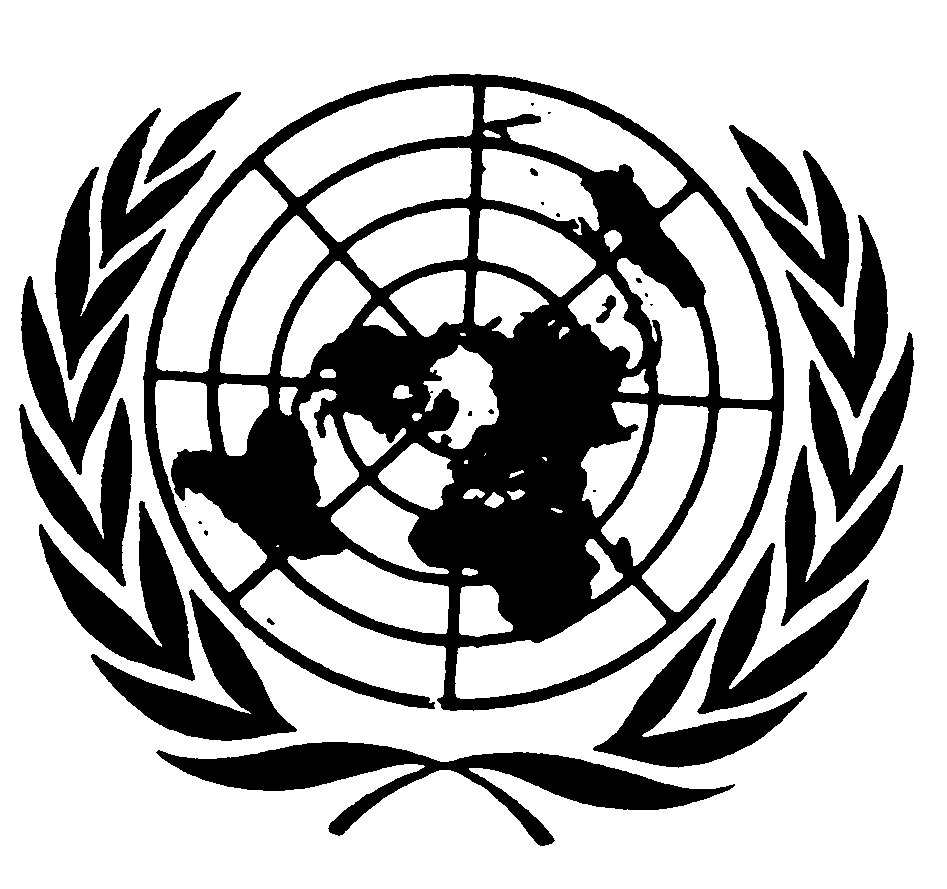 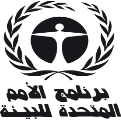 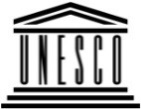 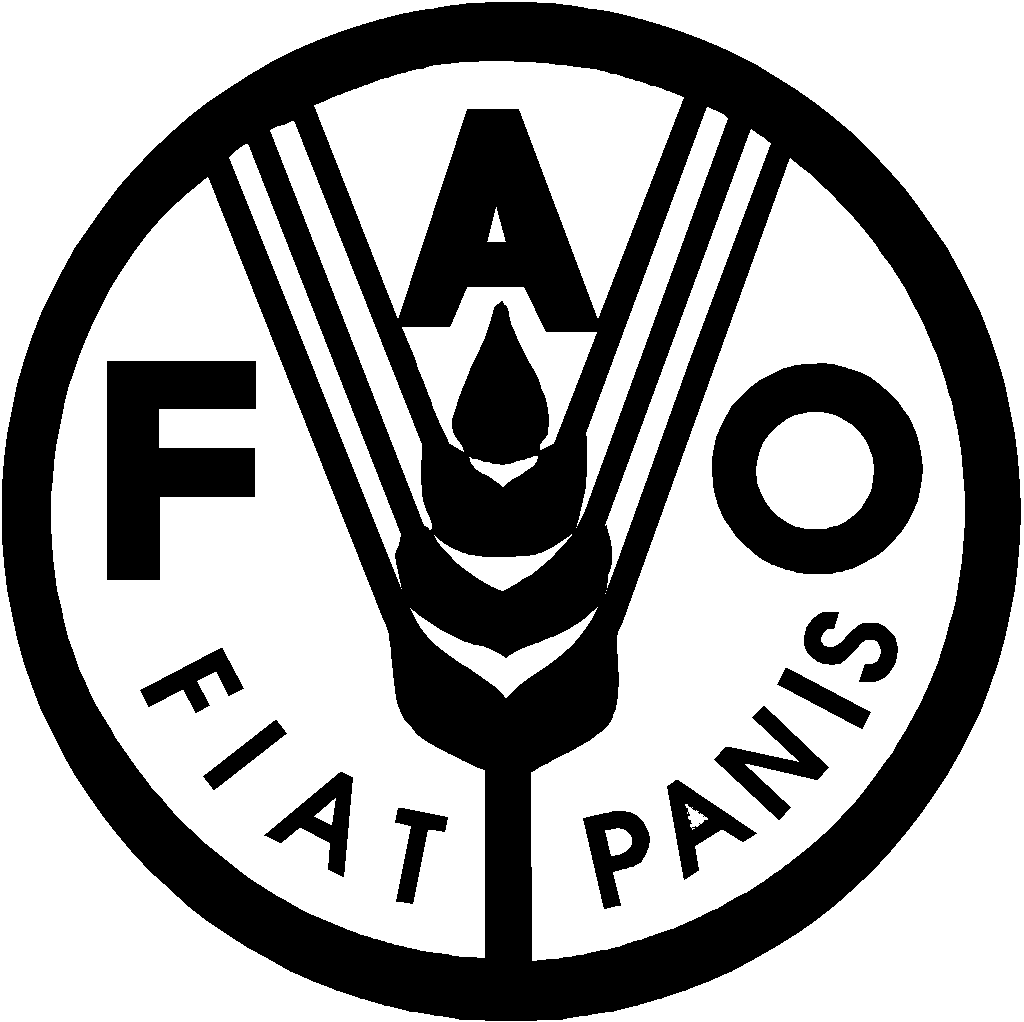 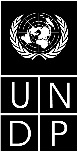 BESIPBES/7/10IPBES/7/10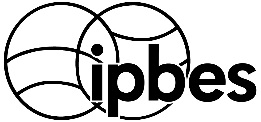 المنبر الحكومي الدولي للعلوم والسياسات في مجال التنوع البيولوجي وخدمات النظم الإيكولوجيةالمنبر الحكومي الدولي للعلوم والسياسات في مجال التنوع البيولوجي وخدمات النظم الإيكولوجيةالمنبر الحكومي الدولي للعلوم والسياسات في مجال التنوع البيولوجي وخدمات النظم الإيكولوجيةالمنبر الحكومي الدولي للعلوم والسياسات في مجال التنوع البيولوجي وخدمات النظم الإيكولوجيةالمنبر الحكومي الدولي للعلوم والسياسات في مجال التنوع البيولوجي وخدمات النظم الإيكولوجيةالمنبر الحكومي الدولي للعلوم والسياسات في مجال التنوع البيولوجي وخدمات النظم الإيكولوجيةDistr.: General22 May 2019ArabicOriginal: EnglishDistr.: General22 May 2019ArabicOriginal: Englishالهدف العام للمنبرتعزيز الترابط بين العلوم والسياسات في مجال التنوع البيولوجي وخدمات النظم الإيكولوجية من أجل حفظ التنوع البيولوجي واستخدامه المستدام، وتحقيق رفاهية البشر والتنمية المستدامة على المدى الطويلإطار سياسات برنامج العمل المتجدد حتى العام 2030خطة التنمية المستدامة لعام 2030، بما في ذلك أهداف التنمية المستدامة، والاتفاقيات المتعلقة بالتنوع البيولوجيوغيرها من العمليات المتعلقة بالتنوع البيولوجي وخدمات النظم الإيكولوجيةالهدف العام للمنبرتعزيز الترابط بين العلوم والسياسات في مجال التنوع البيولوجي وخدمات النظم الإيكولوجية من أجل حفظ التنوع البيولوجي واستخدامه المستدام، وتحقيق رفاهية البشر والتنمية المستدامة على المدى الطويلإطار سياسات برنامج العمل المتجدد حتى العام 2030خطة التنمية المستدامة لعام 2030، بما في ذلك أهداف التنمية المستدامة، والاتفاقيات المتعلقة بالتنوع البيولوجيوغيرها من العمليات المتعلقة بالتنوع البيولوجي وخدمات النظم الإيكولوجيةالهدف العام للمنبرتعزيز الترابط بين العلوم والسياسات في مجال التنوع البيولوجي وخدمات النظم الإيكولوجية من أجل حفظ التنوع البيولوجي واستخدامه المستدام، وتحقيق رفاهية البشر والتنمية المستدامة على المدى الطويلإطار سياسات برنامج العمل المتجدد حتى العام 2030خطة التنمية المستدامة لعام 2030، بما في ذلك أهداف التنمية المستدامة، والاتفاقيات المتعلقة بالتنوع البيولوجيوغيرها من العمليات المتعلقة بالتنوع البيولوجي وخدمات النظم الإيكولوجيةالهدف العام للمنبرتعزيز الترابط بين العلوم والسياسات في مجال التنوع البيولوجي وخدمات النظم الإيكولوجية من أجل حفظ التنوع البيولوجي واستخدامه المستدام، وتحقيق رفاهية البشر والتنمية المستدامة على المدى الطويلإطار سياسات برنامج العمل المتجدد حتى العام 2030خطة التنمية المستدامة لعام 2030، بما في ذلك أهداف التنمية المستدامة، والاتفاقيات المتعلقة بالتنوع البيولوجيوغيرها من العمليات المتعلقة بالتنوع البيولوجي وخدمات النظم الإيكولوجيةالهدف العام للمنبرتعزيز الترابط بين العلوم والسياسات في مجال التنوع البيولوجي وخدمات النظم الإيكولوجية من أجل حفظ التنوع البيولوجي واستخدامه المستدام، وتحقيق رفاهية البشر والتنمية المستدامة على المدى الطويلإطار سياسات برنامج العمل المتجدد حتى العام 2030خطة التنمية المستدامة لعام 2030، بما في ذلك أهداف التنمية المستدامة، والاتفاقيات المتعلقة بالتنوع البيولوجيوغيرها من العمليات المتعلقة بالتنوع البيولوجي وخدمات النظم الإيكولوجيةالهدف العام للمنبرتعزيز الترابط بين العلوم والسياسات في مجال التنوع البيولوجي وخدمات النظم الإيكولوجية من أجل حفظ التنوع البيولوجي واستخدامه المستدام، وتحقيق رفاهية البشر والتنمية المستدامة على المدى الطويلإطار سياسات برنامج العمل المتجدد حتى العام 2030خطة التنمية المستدامة لعام 2030، بما في ذلك أهداف التنمية المستدامة، والاتفاقيات المتعلقة بالتنوع البيولوجيوغيرها من العمليات المتعلقة بالتنوع البيولوجي وخدمات النظم الإيكولوجيةالهدف العام للمنبرتعزيز الترابط بين العلوم والسياسات في مجال التنوع البيولوجي وخدمات النظم الإيكولوجية من أجل حفظ التنوع البيولوجي واستخدامه المستدام، وتحقيق رفاهية البشر والتنمية المستدامة على المدى الطويلإطار سياسات برنامج العمل المتجدد حتى العام 2030خطة التنمية المستدامة لعام 2030، بما في ذلك أهداف التنمية المستدامة، والاتفاقيات المتعلقة بالتنوع البيولوجيوغيرها من العمليات المتعلقة بالتنوع البيولوجي وخدمات النظم الإيكولوجيةالمواضيع المبدئيةذات الأولوية لبرنامج العملأهدافبرنامج العملالمواضيع المبدئيةذات الأولوية لبرنامج العملأهدافبرنامج العملالموضوع 1فهم أهمية التنوع البيولوجي في تحقيق خطة التنمية المستدامة لعام 2030الموضوع 2فهم الأسباب الكامنة وراء فقدان التنوع البيولوجي ومحددات التغير التحويلي والخيارات المتاحة لتحقيق رؤية عام 2050 للتنوع البيولوجيالموضوع 2فهم الأسباب الكامنة وراء فقدان التنوع البيولوجي ومحددات التغير التحويلي والخيارات المتاحة لتحقيق رؤية عام 2050 للتنوع البيولوجيالموضوع 3قياس أثر الأعمال التجارية واعتمادها على التنوع البيولوجي والإسهامات التي تقدمها الطبيعة للبشردعم تحقيق الهدف العام للمنبرالهدف 1تقييم المعارفالهدف 1تقييم المعارفالناتج 1 (أ): تقييم الروابط بين التنوع البيولوجي والمياه والغذاء والصحة (تقييم مواضيعي)الناتج 1 (ب): تقييم الروابط بين التنوع البيولوجي وتغير المناخ (ورقة تقنية)الناتج 1 (ج): تقييم الأسباب الكامنة وراء فقدان التنوع البيولوجي ومحددات التغير التحويلي والخيارات المتاحة لتحقيق رؤية العام 2050 للتنوع البيولوجي (تقييم مواضيعي)الناتج 1 (ج): تقييم الأسباب الكامنة وراء فقدان التنوع البيولوجي ومحددات التغير التحويلي والخيارات المتاحة لتحقيق رؤية العام 2050 للتنوع البيولوجي (تقييم مواضيعي)الناتج 1 (د): تقييم أثر الأعمال التجارية واعتمادها على التنوع البيولوجي والإسهامات التي تقدمها الطبيعة للبشر (تقييم منهجي سريع)الهدف 2بناء القدراتالهدف 2بناء القدرات(أ) تعزيز التعلم والمشاركة(*)(*)(*)(*)(*)الهدف 2بناء القدراتالهدف 2بناء القدرات(ب) تيسير الوصول إلى الخبرات والمعلومات(*)(*)(*)(*)(*)الهدف 2بناء القدراتالهدف 2بناء القدرات(ج) تعزيز القدرات الوطنية والإقليمية(*)(*)(*)(*)(*)الهدف 3تعزيز أسس المعارفالهدف 3تعزيز أسس المعارف(أ) العمل المتقدم بشأن المعارف والبيانات(*)(*)(*)(*)(*)الهدف 3تعزيز أسس المعارفالهدف 3تعزيز أسس المعارف(ب) تعزيز الاعتراف بنظم معارف الشعوب الأصلية والمعارف المحلية والاستفادة منها(*)(*)(*)(*)(*)الهدف 4دعم السياساتالهدف 4دعم السياسات(أ) العمل المتقدم بشأن أدوات ومنهجيات دعم السياسات(*)(*)(*)(*)(*)الهدف 4دعم السياساتالهدف 4دعم السياسات(ب) العمل المتقدم بشأن سيناريوهات ونماذج التنوع البيولوجي وخدمات النظم الإيكولوجية(*)(*)(*)(*)(*)الهدف 4دعم السياساتالهدف 4دعم السياسات(ج) العمل المتقدم بشأن القيم المتعددة(*)(*)(*)(*)(*)الهدف 5التواصل والمشاركةالهدف 5التواصل والمشاركة(أ) تعزيز التواصلالهدف 5التواصل والمشاركةالهدف 5التواصل والمشاركة(ب) تعزيز إشراك الحكومات الهدف 5التواصل والمشاركةالهدف 5التواصل والمشاركة(ج) تعزيز إشراك أصحاب المصلحةالهدف 6تحسين فعالية المنبرالهدف 6تحسين فعالية المنبر(أ) الاستعراض الدوري لفعالية المنبر (ب) استعراض الإطار المفاهيمي للمنبر(ج) تحسين فعالية عملية التقييم(*) النواتج المحددة التي ستعدها فرق العمل(*) النواتج المحددة التي ستعدها فرق العمل(*) النواتج المحددة التي ستعدها فرق العمل(*) النواتج المحددة التي ستعدها فرق العمل(*) النواتج المحددة التي ستعدها فرق العمل(*) النواتج المحددة التي ستعدها فرق العمل(*) النواتج المحددة التي ستعدها فرق العمل(*) النواتج المحددة التي ستعدها فرق العملالمساهماتالمساهماتالمساهماتالمساهماتالمساهماتالمساهماتالمساهماتالمساهماتالمساهماتالتعهدات الماليةالتعهدات الماليةالتعهدات الماليةالتعهدات الماليةالمجموع٢٠١٢٢٠١٣٢٠١٤٢٠١٥٢٠١٦٢٠١٧٢٠١٨٢٠١٩المجموع٢٠١٨٢٠١٩٢٠٢٠–٢٠٢٢المجموع١٢٣٤٥٦٧٨٩١٠١١١٢١٣ = (١٠+١١+١٢)١٤= (٩+١٣)١- الحكومات١- الحكومات١- الحكومات١- الحكومات١- الحكومات١- الحكومات١- الحكومات١- الحكومات١- الحكومات١- الحكومات١- الحكومات١- الحكومات١- الحكومات١- الحكومات١- الحكوماتأستراليا ٨٦٠ ٩٧ ٧٠٦ ٦٨٥٦٦ ١٦٦٥٦٦ ١٦٦النمسا٨٥٤ ١٦٨٥٤ ١٦٨٥٤ ١٦بلجيكا٢٤٣ ١١٨١٩٩ ٧٨ ٩٨٢ ٨٠٤٢٤ ٢٧٧٥٧٩ ٧٣ ٥٧٩ ٧٣٠٠٢ ٣٥١بلغاريا٤١٥ ٢٤١٥ ٢٤١٥ ٢كندا(أ)٩١٤ ٣٨٤٩٦ ٣٦٠٩٨ ٣٠٦١٦ ٣٠٦١٩ ٥٢٥٤٧ ٢٥٢٩١ ٢١٤ ٧٩٣ ٣٠٧٩٣ ٣٠٠٨٤ ٢٤٥شيلي١٣٦ ٢٣٩٦٦ ١٤٧١٠ ١٣٠٠٠ ١٣٨١٢ ٦٤٤٩١ ١٣٤٩١ ١٣٣٠٣ ٧٨الصين٠٠٠ ١٦٠٠٠٠ ٦٠٠٠٥ ٢٠٠٠ ٣٩٨٠٠٠ ٢٠٠٠٠٥ ٨٢٠٠٠٥ ٨٢٠الدانمرك٠٣٧ ٣٧٣١١ ٣٩٣٤٨ ٧٦٠٠٠ ٢٨٠٠٠ ٢٨٣٤٨ ١٠٤إستونيا٨٥٤ ٢٨٥٤ ٢٨٥٤ ٢الاتحاد الأوروبي٣٣٢ ١٥٥ ٢ ٣٣٢ ١٥٥ ٢٧٨٨ ٥٣٥ ٢٧٨٨ ٥٣٥ ٢١٢٠ ٦٩١ ٤فنلندا ٨٨٥ ٢٥٦٢٦ ٢٧٥ ٤٣٤ ٩ ٦٥٥ ١١٦٠٠ ٣٢٢٢٩٧ ٢٢ ٢٩٧ ٢٢٨٩٧ ٣٤٤فرنسا(أ)٦٨٠ ٢٧٠٦٣١ ٢٤٧٢٩١ ٢٦٤٢١٨ ٢٥٢ ٢٤٨ ٣٣٠٠٣٢ ٨٦٠٥٥٣ ١١٧ ٦٥٣ ٣٤٢ ٢ ٢٨٧ ٨٢١٨٦ ١٣٥ ٢٩٢ ٣٧٠٧٦٥ ٥٨٧٤١٨ ٩٣٠ ٢ألمانيا(أ)١٠٢ ٧٣٦ ١٧٢١ ٢٩٨ ١١٢٩ ٨٥٠ ١٨٤٠ ٥٨٢ ١٩٩١ ١١٩ ١٩٩٧ ٢٧٠ ١٣٣٣ ٤٦١ ١٤٠٣ ٦٥٠٥١٦ ٩٧٠ ١٠٧٧٦ ٥٧٠  ٤٨٢ ٣٤٤ ٣٢٥٨ ٩١٥ ٣٧٧٤ ٨٨٥ ١٤الهند٠٠٠ ١٠ ٠٠٠ ١٠٠٠٠ ٢٠٠٠٠ ٢٠اليابان ٩٠٠ ٢٦٧٠٠٠ ٣٣٠٠٠٠ ٣٠٠٠٠٠ ٣٠٠ ٣٣٣ ٢٠٣٤٥٤ ١٩٠٤٢٨ ١٦٦ ١١٥ ٧٥٨ ١١١٥ ٧٥٨ ١لاتفيا٢٩٩ ٤٩٤٤ ٣٨٨٩ ٣ ٧٢٦ ٣٣٤٨ ٤٤١٦ ١١ ٦٢١ ٣١٦٢١ ٣١لكسمبرغ٤٨٣ ١٧٤١٦ ١١ ٨٩٨ ٢٨٨٩٨ ٢٨ماليزيا ٠٠٠ ١٠٠٠٠٠ ١٠٠٠٠٠ ١٠٠موناكو ٦٩٧ ٢٣ ٦٩٧ ٢٣٦٩٧ ٢٣هولندا٤٢٦ ٦٧٨ ٩٤٣ ٦٣٦٣٦٩ ٣١٥ ١٣٦٩ ٣١٥ ١نيوزيلندا٠٩٤ ١٦١٣٤ ١٧ ٧٢٧ ١٨ ٢٥٨ ١٦ ٨٣٤ ١٧٠٤٧ ١٧٢٨٧ ١٦ ٣٨٠ ١١٩٣٨٠ ١١٩النرويج٤٥٨ ١٤٠٨٦٠ ١١٨ ٨ ٣٥٧ ٥٨ ٤٢٠ ٣٧٢ ٠٨٠ ٦٥١٤٨٨ ٦٩٥٦٦٢ ٠٣٦ ١٠٣١٩ ٣٥٢ ٣١٩ ٣٥٢٩٨٢ ٣٨٨ ١٠جمهورية كوريا(أ)٠٠٠ ٢٠٨٩٩ ١٢٣٨٩٩ ١٤٣٨٩٩ ١٤٣جنوب أفريقيا  ٠٠٠ ٣٠٠٠٠ ٣٠٠٠٠ ٣٠السويد(أ)٣٤٩ ٢٢٨٣٦٨ ١٩٤٥٣٥ ١٢٨٤٢١ ١١٦٤٤٥ ٢٥٥٢٠٩ ٢٣٠٣٣٨ ١٦١ ٦٦٦ ٣١٤ ١٦٦٦ ٣١٤ ١سويسرا ١٤٤ ٧٦٧٩٣ ٨٤٠٠٠ ٨٤ ٠٠٠ ٨٤ ٠٠٠ ٨٤ ٠٠٠ ٨٤٦٥١ ٧٢ ٥٨٨ ٥٦٩٥٨٨ ٥٦٩المملكة المتحدة ٦٩٤ ٢٨٥ ١١٤٥ ٠٤٦ ١٩٥٦ ٢٢٨١٤٠ ١٩٣٢١٤ ٦٥٠١٤٩ ٤٠٤ ٣ ٠٠٠ ٢٥٠٠٠٠ ٢٥٠ ٠٠٠ ٥٠٠١٤٩ ٩٠٤ ٣الولايات المتحدة ٠٠٠ ٥٠٠٠٠٠ ٥٠٠٠٠٠ ٥٠٠٥٠٠ ٤٧٧٣٠٦ ٥١٦٩٥١ ٥١٦٠٠٠ ٤٩٥٧٥٧ ٥٠٥ ٣٧٥٧ ٥٠٥ ٣المجموع الفرعي، 1١٠٢ ٢٣٦ ٢٦٩٩ ٢٧٦ ٤٩٤٤ ٦٢٠ ١٣٤٢٨ ١٣١ ٣٩٣٨ ٨٨١ ٣٧٢٣ ١٤١ ٤٠٦١ ٠٥٦ ٥٥٧٧ ٤٨٩ ٣٤٧٢ ٨٣٤ ٣٩٢٨٧ ٨٢٤٤١ ٤٧٦ ١٥٦١ ٥٠٠ ٦٢٨٩ ٠٥٩ ٨٧٦١ ٨٩٣ ٤٧٢- الجهات المانحة الأخرى٢- الجهات المانحة الأخرى٢- الجهات المانحة الأخرى٢- الجهات المانحة الأخرى٢- الجهات المانحة الأخرى٢- الجهات المانحة الأخرى٢- الجهات المانحة الأخرى٢- الجهات المانحة الأخرى٢- الجهات المانحة الأخرى٢- الجهات المانحة الأخرىإيف روشيه (Yves Rocher) -٤١٦ ١١ -٤١٦ ١١٤١٦ ١١مؤسسة كيرينغ (Kering SA)٦٨٠ ١٣٤٦٨٠ ١٣٤٦٨٠ ١٣٤المجموع الفرعي، 2 -٤١٦ ١١٤١٦ ١١٦٨٠ ١٣٤٦٨٠ ١٣٤٠٩٦ ١٤٦المجموع الفرعي، 1+2١٠٢ ٢٣٦ ٢٦٩٩ ٢٧٦ ٤٩٤٤ ٦٢٠ ١٣٤٢٨ ١٣١ ٣٩٣٨ ٨٨١ ٣٧٢٣ ١٤١ ٤٤٧٧ ٠٦٧ ٥٥٧٧ ٤٨٩ ٣٨٨٨ ٨٤٥ ٣٩٢٨٧ ٨٢١٢١ ٦١١ ١٥٦١ ٥٠٠ ٦٩٦٩ ١٩٣ ٨٨٥٧ ٠٣٩ ٤٨٣- الاستثمارات والإيرادات المتنوعة٣- الاستثمارات والإيرادات المتنوعة٣- الاستثمارات والإيرادات المتنوعة٣- الاستثمارات والإيرادات المتنوعة٣- الاستثمارات والإيرادات المتنوعة٣- الاستثمارات والإيرادات المتنوعة -----٨٨٠ ٤١٣المجموعالمجموعالمجموع --------٧٣٧ ٤٥٣ ٤٨الحكومة/المؤسسةالنشاطنوع الدعمالمساهمات الواردة في عام 2018التعهدات المالية المعلنة لعام 2018المساهمات الواردة في عام 2019التعهدات المالية المعلنة للفترة 2019-2021المجموع ١- المساهمات المخصصة الواردة نقداً والمقدمة لدعم برنامج العمل المعتمد١- المساهمات المخصصة الواردة نقداً والمقدمة لدعم برنامج العمل المعتمد١- المساهمات المخصصة الواردة نقداً والمقدمة لدعم برنامج العمل المعتمد١- المساهمات المخصصة الواردة نقداً والمقدمة لدعم برنامج العمل المعتمد١- المساهمات المخصصة الواردة نقداً والمقدمة لدعم برنامج العمل المعتمد١- المساهمات المخصصة الواردة نقداً والمقدمة لدعم برنامج العمل المعتمد١- المساهمات المخصصة الواردة نقداً والمقدمة لدعم برنامج العمل المعتمد١- المساهمات المخصصة الواردة نقداً والمقدمة لدعم برنامج العمل المعتمدكنداالتقييم العالمي؛ التقييم للأنواع الدخيلة المغيرة؛ تقييم الاستخدام المستدام للأنواع البرية؛ تقدير القيَم‬‬‬‬  الدعم للنواتج المستهدفة٥٤٧ ٢٥٧٩٣ ٣٠٣٤٠ ٥٦فرنسا (الوكالة الفرنسية للتنوع البيولوجي)التقييم العالمي؛ الدعم للنواتج المستهدفة٧٩٨ ١٠٥٤٠٩ ٧٦٢٠٧ ١٨٢فرنسا (الوكالة الفرنسية للتنوع البيولوجي)الدعم لتقييم الأنواع الدخيلة المغيرة؛ الدعم للنواتج المستهدفة٢٨٧ ٨٢٢٠٧ ١٨٢٤٩٤ ٢٦٤فرنسا (الوكالة الفرنسية للتنوع البيولوجي)الدعم لتقييم الاستخدام المستدام للأنواع البرية؛ الدعم للنواتج المستهدفة٢٨٧ ٨٢٢٠٧ ١٨٢٤٩٤ ٢٦٤ألمانيا الدورة السادسة للاجتماع العامتقديم الدعم للمشاركين٨٦٠ ١٣٩٨٦٠ ١٣٩ألمانيا خبير استشاري برتبة ف-3 لوحدة الدعم التقني للتقييم العالمي تكاليف الموظفين١٦٦ ١٠٦٦٢٧ ٧٩٧٩٤ ١٨٥ألمانيا الاجتماع الثالث للمؤلفين الذين يعدون التقييم العالمي الموقع واللوجستيات٢٧٧ ٦٢٧٧ ٦جمهورية كوريااجتماع فرقة العمل المعنية بالمعارف والبيانات تقديم الدعم للمشاركين٨٩٩ ١٢٣٨٩٩ ١٢٣السويداجتماعات فريق الخبراء المتعدد التخصصاتتقديم الدعم للمشاركين٦٠٣ ٨٤٦٠٣ ٨٤المجموع الفرعي ٧٢٥ ٧٥٦٢٨٧ ٨٢٦٢٧ ٧٩٨٢٤ ٦٥٣٤٦٣ ٥٧٢ ١٢- المساهمات المخصصة الواردة نقداً لدعم الأنشطة المتعلقة ببرنامج العمل والتي لم تدرج في الميزانية المعتمدة٢- المساهمات المخصصة الواردة نقداً لدعم الأنشطة المتعلقة ببرنامج العمل والتي لم تدرج في الميزانية المعتمدة٢- المساهمات المخصصة الواردة نقداً لدعم الأنشطة المتعلقة ببرنامج العمل والتي لم تدرج في الميزانية المعتمدة٢- المساهمات المخصصة الواردة نقداً لدعم الأنشطة المتعلقة ببرنامج العمل والتي لم تدرج في الميزانية المعتمدة٢- المساهمات المخصصة الواردة نقداً لدعم الأنشطة المتعلقة ببرنامج العمل والتي لم تدرج في الميزانية المعتمدة٢- المساهمات المخصصة الواردة نقداً لدعم الأنشطة المتعلقة ببرنامج العمل والتي لم تدرج في الميزانية المعتمدة٢- المساهمات المخصصة الواردة نقداً لدعم الأنشطة المتعلقة ببرنامج العمل والتي لم تدرج في الميزانية المعتمدة٢- المساهمات المخصصة الواردة نقداً لدعم الأنشطة المتعلقة ببرنامج العمل والتي لم تدرج في الميزانية المعتمدةكولومبياالدورة السادسة للاجتماع العام تقديم الدعم لسفر موظفي خدمات المؤتمرات والأمانة٩٥٠ ٣٢٤٩٥٠ ٣٢٤ألمانيا مساعد لشؤون نظم المعلوماتتكاليف الموظفين(أ)٠٠٠ ٣٠٥٠٠ ١٥٤ ٥٠٠ ١٨٤النرويجموجز لاجتماع مقرري السياسات للتقييم العالمي تقديم الدعم من أجل المشاركين والموقع واللوجستيات٩٥٢ ٤٤٩٥٢ ٤٤المجموع الفرعي ٩٠٢ ٣٩٩٥٠٠ ١٥٤٤٠٢ ٥٥٤المجموع ٦٢٧ ١٥٦ ١٢٨٧ ١٨٢٦٢٧ ٧٩٣٢٤ ٨٠٨٨٦٥ ١٢٦ ٢الحكومة/المؤسسةالنشاطنوع الدعمالقيمة التقديرية ١- المساهمات العينية المقدمة دعماً لأنشطة برنامج العمل المعتمدة والمحسوبة تكلفتها ١- المساهمات العينية المقدمة دعماً لأنشطة برنامج العمل المعتمدة والمحسوبة تكلفتها ١- المساهمات العينية المقدمة دعماً لأنشطة برنامج العمل المعتمدة والمحسوبة تكلفتها ١- المساهمات العينية المقدمة دعماً لأنشطة برنامج العمل المعتمدة والمحسوبة تكلفتها النرويجوحدة الدعم التقني المعنية ببناء القدرات تكاليف الموظفين والمكاتب٠٠٠ ٣٠٠منظمة الأمم المتحدة للتربية والعلم والثقافة (اليونسكو)وحدة الدعم التقني المعنية بمعارف الشعوب الأصلية والمعارف المحلية تكاليف الموظفين والمكاتب٠٠٠ ١٥٠ منظمة الأمم المتحدة للتربية والعلم والثقافة (اليونسكو)الاجتماع السادس لفرقة العمل المعنية ببناء القدرات الاجتماع الثالث لمنتدى بناء القدرات التابع للمنبرمشاورات الشعوب الأصلية بشأن الآلية التشاركية للمنبرالاجتماع السابع لفرقة العمل المعنية بمعارف الشعوب الأصلية والمعارف المحليةمَرافق الاجتماعات٠٠٠ ١١ مبادرة أرض المستقبلحلقة العمل والأنشطة الأخرى لدعم زملاء المنبر تقديم الدعم للمشاركين٠٠٠ ٢١ معهد الاستراتيجيات البيئية العالمية، اليابانمشاورات الشعوب الأصلية بشأن الآلية التشاركية للمنبر تقديم الدعم للمشاركين ٠٠٠ ٣٠ وزارة البيئة، جمهورية كوريا وحدة الدعم التقني المعنية بالمعارف والبيانات تكاليف الموظفين والمكاتب٠٠٠ ١٩٤ مجلس البحوث العلمية والصناعية، جنوب أفريقيا وحدة الدعم التقني للتقييم الإقليمي لأفريقيا تكاليف الموظفين والمكاتب٧٠٠ ٢٨ مؤسسة سويدبيو (SwedBio)، السويدوحدة الدعم التقني للتقييم الإقليمي لأفريقياتكاليف الموظفين٦٠٠ ٨٣معهد ألكساندر فون همبولت لبحوث الموارد البيولوجية، كولومبياوحدة الدعم التقني للتقييم الإقليمي للأمريكتين تكاليف الموظفين والمكاتب٠٠٠ ٧٠ معهد الاستراتيجيات البيئية العالمية، اليابانوحدة الدعم التقني للتقييم الإقليمي لآسيا والمحيط الهادئ تكاليف الموظفين والمكاتب٠٠٠ ٩٧ جامعة بيرن، سويسراوحدة الدعم التقني للتقييم الإقليمي لأوروبا ووسط آسيا تكاليف الموظفين والمكاتب٠٠٠ ١٥٠ معهد الاستراتيجيات البيئية العالمية، اليابانوحدة الدعم التقني للتقييم المواضيعي للأنواع الدخيلة المغيرة تكاليف الموظفين والمكاتب٠٠٠ ١٠١ مؤسسة البحوث المتعلقة بالتنوع البيولوجي، فرنسا، والوكالة الفرنسية للتنوع البيولوجي، فرنساوحدة الدعم التقني لتقيم الاستخدام المستدام للأنواع البرية تكاليف الموظفين والمكاتب٠٠٠ ١٧ وزارة الخارجية، فرنساالدعم التقني لتنفيذ استراتيجية جمع الأموال للمنبرتكاليف الموظفين٨٠٠ ٢٧٩هولندا وحدة الدعم التقني لسيناريوهات ونماذج التنوع البيولوجي وخدمات النظم الإيكولوجية تكاليف الموظفين ٥٠٠ ٤٢٣ هولنداالاجتماعات المتعلقة بالعمل على سيناريوهات ونماذج التنوع البيولوجي وخدمات النظم الإيكولوجية تقديم الدعم للمشاركين٩٠٠ ٧٥وكالة التقييم البيئي في هولندا (PBL)اجتماعات فريق الخبراء بشأن سيناريوهات ونماذج التنوع البيولوجي وخدمات النظم الإيكولوجية مرافق الاجتماعات وخدمات توريد الأطعمة والمشروبات٧٠٠ ٥ وكالة التقييم البيئي في هولندا (PBL)وحدة الدعم التقني لسيناريوهات ونماذج التنوع البيولوجي وخدمات النظم الإيكولوجيةالمرافق المكتبية٥٠٠ ٢٧الوزارة الاتحادية للبيئة وحماية الطبيعة وأمان المفاعلات، ألمانيا/مبادرة المناخ الدوليةوحدة الدعم التقني المعنية ببناء القدراتتكاليف الموظفين٠٠٠ ١٨المركز العالمي لرصد حفظ الطبيعةوحدة الدعم التقني في مجال أدوات ومنهجيات دعم السياسات تكاليف الموظفين والمكاتب٠٠٠ ٤٠ برنامج الأمم المتحدة للبيئةإعارة موظف برامج برتبة ف-٤ إلى أمانة المنبرتكاليف الموظفين٦٠٠ ١٨٠ جامعة المكسيك الوطنية المستقلةالدعم التقني لتقييم القيَم تكاليف الموظفين ومرافق الاجتماعات ونفقات السفر والإقامة والوجبات٤٦٠ ٥٥الاتحاد الدولي لحفظ الطبيعةتقديم الدعم لإشراك أصحاب المصلحة ٠٠٠ ٧٥المجموع الفرعي، (1)٧٦٠ ٤٣٤ ٢٢- المساهمات العينية المقدمة دعماً لبرنامج العمل المعتمد٢- المساهمات العينية المقدمة دعماً لبرنامج العمل المعتمدمركز هيلمهولتز لأبحاث البيئة، ألمانياالتقييم العالمي للتنوع البيولوجي وخدمات النظم الإيكولوجية:حلقة العمل الحوارية بشأن معارف الشعوب الأصلية والمعارف المحلية للمنطقة القطبية الشمالية اجتماع الخبراء بشأن الفصل ١الاجتماع الثالث للمؤلفيناجتماع المؤلفين للموجز الخاص بمقرري السياساتتقديم الدعم للمشاركين ٥٠٠ ١١ وكالة البيئة النرويجيةالتقييم العالمي للتنوع البيولوجي وخدمات النظم الإيكولوجية:اجتماع الخبراء بشأن الفصل 2 اجتماع المؤلفين للموجز الخاص بمقرري السياساتتقديم الدعم للمشاركين٥٠٠ ٥٨وكالة البيئة النرويجيةمشاورات جهات التنسيق الوطنية للمنبرتقديم الدعم للمشاركين٤٠٠ ٧وكالة البيئة النرويجيةحلقة عمل لزملاء المنبر في الدورة السادسة للاجتماع العامتقديم الدعم للمشاركين٢٠٠ ٩وزارة الشؤون الخارجية ووزارة البيئة، فنلنداحلقة العمل الحوارية للمنبر بشأن معارف الشعوب الأصلية والمعارف المحلية للمنطقة القطبية الشمالية تقديم الدعم للمشاركين والتكاليف اللوجستية٨٠٠ ٢٨ جامعة هلسينكي، فنلندا حلقة العمل الحوارية للمنبر بشأن معارف الشعوب الأصلية والمعارف المحلية للمنطقة القطبية الشمالية التكاليف اللوجستية ٢٠٠ ٥ جامعة مينسوتا، الولايات المتحدةاجتماع الخبراء بشأن الفصل ٢ من التقييم العالمي للتنوع البيولوجي وخدمات النظم الإيكولوجيةتقديم الدعم للمشاركين٢٠٠ ٢ المركز العالمي لرصد حفظ الطبيعةالدعم التقني (المساهمة بنواتج نموذجية) للتقييم العالمي تكاليف الموظفين٠٠٠ ١٢٨ المركز العالمي لرصد حفظ الطبيعةاجتماع فريق الخبراء المعني بأدوات ومنهجيات دعم السياساتالمكان٦٠٠ ٧هولنداحلقة العمل المتعلقة بالعمل بشأن السيناريوهات والنماذجتقديم الدعم للمشاركين والتكاليف اللوجستية٥٠٠ ١١وزارة البيئة، جمهورية كورياتقديم الدعم إلى خبراء المنبر للمشاركة في اجتماعات المؤلفينتقديم الدعم للمشاركين٠٠٠ ١٢ كولومبيا استضافة الدورة السادسة للاجتماع العام المكان وموظفو الدعم والأمن والاتصالات والسفر واليوم المخصص للجهات صاحبة المصلحة٥٠٠ ٨٣٩المجموع الفرعي، (2)--٤٠٠ ١٢١ ١ المجموع --١٦٠ ٥٥٦ ٣ الحكومة المانحة/المؤسسة المانحةقيادة المشروعالنشاطالقيمة التقديرية إنتاج المعارف الجديدةالاتحاد الأوروبي (أفق ٢٠٢٠)الاتحاد الأوروبيدعوتان لتقديم اقتراحات تدعم المنبر:- تقدير قيمة الطبيعة: تعميم رأس المال الطبيعي في السياسات- تقدير قيمة الطبيعة: تعميم رأس المال الثقافي في اتخاذ القرارات في مجال الأعمال٣,٣٢,٢أربع دعوات لتقديم اقتراحات من أجل إرشاد التقييمات العلمية الدولية الرئيسية، مثل تلك التي تجريها الهيئة الحكومية الدولية المعنية بتغير المناخ والمنبر الحكومي الدولي في مجال العلوم والسياسات وخدمات النظم الإيكولوجية: - آثار تغير المناخ على الصحة في أوروبا، و- الآثار المترتبة على تغير المناخ على الصعيد العالمي من منظور أوروبي- الترابط بين تغير المناخ والتنوع البيولوجي وخدمات النظم الإيكولوجية - أنشطة مبادرة التمويل المشترك التابعة لشبكة أبحاث المنطقة الأوروبية (ERA-NET) في مجال التنوع البيولوجي وتغير المناخ: الآثار وردود الفعل والحلول القائمة على الطبيعة من أجل التكيف مع تغير المناخ والتخفيف منه٢٢,٣٢٧,٩٥,٦برنامج العلوم التابع لمؤسسة غوردون وبيتي مور ومؤسسة نوميس (NOMIS Foundation)مبادرة أرض المستقبلبرنامج المنح المبكرة للنهوض بعلوم الاستدامة (PEGASuS) ٠,٦ برنامج المنح المبكرة للنهوض بعلوم الاستدامة من مبادرة أرض المستقبل. يموله برنامج العلوم التابع لمؤسسة غوردون وبيتي مور ومؤسسة نوميس باتريسيا بالفانيرا وأوناي باسكوال مشروع إيكويفال (EQUIVAL)٠,١بناء القدراتالوزارة الاتحادية للبيئة وحماية الطبيعة وأمان المفاعلات، ألمانيا/مبادرة المناخ الدوليةالمركز العالمي لرصد حفظ الطبيعةبناء القدرات وتقديم الدعم في هذا المجال إلى إثيوبيا وأذربيجان والبوسنة والهرسك وغرينادا وفييت نام والكاميرون وكمبوديا وكولومبيا من أجل إجراء تقييمات للنظم الإيكولوجية الوطنية وترسيخ العلوم الوطنية والمنتديات السياساتية المتعلقة بالمنبر ٠,٤ الوزارة الاتحادية للبيئة وحماية الطبيعة وأمان المفاعلات، ألمانيا/مبادرة المناخ الدولية، وسويدبيو، السويد.وزارة البيئة والموارد الطبيعية، الجمهورية الدومينيكية، وشبكة التنوع البيولوجي وخدمات النظم الإيكولوجية التي يديرها برنامج الأمم المتحدة الإنمائي الحوار الثلاثي الإقليمي لمنطقة البحر الكاريبي بشأن الملقحات، والأمن الغذائي، والصمود إزاء تغير المناخ (الجمهورية الدومينيكية) فيما يتعلق بتقييم التلقيح الصادر عن المنبر٠,١شبكة آسيا والمحيط الهادئ لبحوث التغير العالمي (APN)٠,١المشاريع ذات الصلة بالمنبر في منطقة آسيا والمحيط الهادئ ٠,٦ وزارة البيئة، اليابان (صندوق التنوع البيولوجي لليابان)شبكة آسيا والمحيط الهادئ لبحوث التغير العالمي ومعهد الاستراتيجيات البيئية العالميةحوارات العلوم والسياسات بعد التقييم الإقليمي للمنبر لمنطقة آسيا والمحيط الهادئ٠,٥ المجموع٦٣,٦بند الميزانيةالميزانية المعتمدة لعام 2017النفقات لعام 2017الرصيد المتبقي١- اجتماعات هيئات المنبر١-١ دورات الاجتماع العام تكاليف السفر للمشاركين في الدورة الخامسة للاجتماع العام (السفر وبدل الإقامة اليومي)٠٠٠ ٥٠٠٥١٨ ٢٧٦٤٨٢ ٢٢٣خدمات المؤتمرات (الترجمة التحريرية والتحرير والترجمة الشفوية)٠٠٠ ٨٣٠٢٧٣ ٥١٤٧٢٧ ٣١٥خدمات التقارير٠٠٠ ٦٥٧٤٧ ٣٧٢٥٣ ٢٧الأمن٠٠٠ ١٠٠٨٥٥ ٣٣١٤٥ ٦٦المجموع الفرعي 1-1، دورات الاجتماع العام٠٠٠ ٤٩٥ ١٣٩٢ ٨٦٢٦٠٨ ٦٣٢1-2 دورات المكتب وفريق الخبراء المتعدد التخصصاتتكاليف السفر والاجتماعات للمشاركين في دورتين من دورات المكتب٩٠٠ ٧٠٧٩١ ٤٣١٠٩ ٢٧تكاليف السفر والاجتماعات للمشاركين في دورتين من دورات الفريق٠٠٠ ١٧٠٨٦٨ ١٦٠١٣٢ ٩المجموع الفرعي 1-2، دورات المكتب وفريق الخبراء المتعدد التخصصات٩٠٠ ٢٤٠٦٥٩ ٢٠٤٢٤١ ٣٦١-٣ تكاليف سفر الرئيس لتمثيل المنبر٠٠٠ ٢٥–٠٠٠ ٢٥المجموع الفرعي 1، اجتماعات هيئات المنبر٩٠٠ ٧٦٠ ١٠٥١ ٠٦٧ ١٨٤٩ ٦٩٣٢- تنفيذ برنامج العمل‬ 2-1 الهدف 1: تعزيز أسس القدرات والمعارف على مستوى الجوانب المشتركة بين العلم والسياسات لتنفيذ المهام الرئيسية للمنبر٠٠٠ ٧٩٨٣٢٠ ٥٩٢٦٨٠ ٢٠٥الناتج ١ (أ) احتياجات بناء القدرات٧٥٠ ١٣٣٢٩٤ ٨٧٤٥٦ ٤٦الناتج ١ (ب) أنشطة بناء القدرات٥٠٠ ٣٧٥٥٩٣ ٢٨٩٩٠٧ ٨٥الناتج 1 (ج) معارف الشعوب الأصلية والمعارف المحلية٠٠٠ ٢٢٥٢٣٦ ١٩٢٧٦٤ ٣٢الناتج ١ (د) المعارف والبيانات٧٥٠ ٦٣١٩٧ ٢٣٥٥٣ ٤٠٢-٢ الهدف 2: تعزيز الترابط بين العلوم والسياسات في مجال التنوع البيولوجي وخدمات النظم الإيكولوجية على المستويات دون الإقليمية والإقليمية والعالمية وفيما بينها٧٥٠ ٦٣٥ ٢٥٧٣ ٩٧٤ ١١٧٧ ٦٦١الناتج ٢ (أ) دليل التقييم–––الناتج ٢ (ب) التقييمات الإقليمية/دون الإقليمية٠٠٠ ٠٥٠ ٢٠١٦ ٦٦١ ١٩٨٤ ٣٨٨الناتج 2 (ج) التقييم العالمي٧٥٠ ٥٨٥٥٥٧ ٣١٣١٩٣ ٢٧٢٢-٣ الهدف 3: تعزيز الترابط بين العلوم والسياسات في مجال التنوع البيولوجي وخدمات النظم الإيكولوجية فيما يتعلق بالقضايا المواضيعية والمنهجية٠٠٠ ٤٩٠١٨٩ ٤٤٦٨١١ ٤٣الناتج ٣ (ب) ’١‘ تقييم تدهور الأراضي واستصلاحها٠٠٠ ٣٤٠٨٠٩ ٢٨٩١٩١ ٥٠الناتج ٣ (ج) أدوات دعم السياسات المتعلقة بالسيناريوهات والنماذج٠٠٠ ١٠٠٤٩٤ ١٣٤(٤٩٤ ٣٤)الناتج ٣ (د) أدوات دعم السياسات المتعلقة بالقيم٠٠٠ ٥٠٨٨٦ ٢١١١٤ ٢٨٢-٤ الهدف 4: نشر وتقييم أنشطة المنبر ونواتجه واستنتاجاته٠٠٠ ٢٣٥٢١٢ ٢٠٧٧٨٨ ٢٧الناتج ٤ (أ) فهرس التقييمات٠٠٠ ٣٠٠٠٠ ٣٠–الناتج 4 (ج) فهرس أدوات ومنهجيات دعم السياسات٠٠٠ ٣٠٠٥٧ ٣١(٠٥٧ ١)الناتج 4 (د) الاتصالات وإشراك أصحاب المصلحة ٠٠٠ ١٧٥١٥٥ ١٤٦٨٤٥ ٢٨المجموع الفرعي 2، تنفيذ برنامج العمل‬٧٥٠ ١٥٨ ٤٢٩٤ ٢٢٠ ٣٤٥٦ ٩٣٨٣- الأمانة٣-١ موظفو الأمانة٠٠٠ ٩١٧ ١٨٦٦ ٢١٦ ١١٣٤ ٧٠٠3-2 تكاليف التشغيل (غير المتعلقة بالموظفين)٢٥٠ ٢٤٩٦٧٧ ١٣٦٥٧٣ ١١٢المجموع الفرعي 3، الأمانة (الموظفون + تكاليف التشغيل)٢٥٠ ١٦٦ ٢٥٤٣ ٣٥٣ ١٧٠٧ ٨١٢المجموع الفرعي، 1+2+3٩٠٠ ٠٨٥ ٨٨٨٨ ٦٤٠ ٥٠١٢ ٤٤٥ ٢تكاليف دعم البرامج (8 في المائة)٨٧٢ ٦٤٦٢٧١ ٤٥١٦٠١ ١٩٥المجموع ٧٧٢ ٧٣٢ ٨١٥٩ ٠٩٢ ٦٦١٣ ٦٤٠ ٢بند الميزانيةالميزانية المعتمدة لعام 2018 النفقات المقدرة لعام 2018الرصيد التقديري المتبقي ١- اجتماعات هيئات المنبر١-١ دورات الاجتماع العام تكاليف السفر للمشاركين في الدورة السادسة للاجتماع العام (السفر وبدل الإقامة اليومي) ٠٠٠ ٥٠٠٥٥٢ ٣٥٠٤٤٨ ١٤٩خدمات المؤتمرات (الترجمة التحريرية والتحرير والترجمة الشفوية)٠٠٠ ٠٦٥ ١٦٠٤ ١١٥ ١(٦٠٤ ٥٠)خدمات التقارير٠٠٠ ٦٥٨٩٤ ٥٩١٠٦ ٥الأمن ٠٠٠ ١٠٠٠٣٦ ٢٤٩٦٤ ٧٥المجموع الفرعي 1-1، دورات الاجتماع العام٠٠٠ ٧٣٠ ١٠٨٦ ٥٥٠ ١٩١٤ ١٧٩1-2 دورات المكتب وفريق الخبراء المتعدد التخصصاتتكاليف السفر والاجتماعات للمشاركين في دورتين من دورات المكتب٩٠٠ ٧٠٠٢٩ ٥٠٨٧١ ٢٠تكاليف السفر والاجتماعات للمشاركين في دورتين من دورات الفريق٠٠٠ ١٧٠٢٠٠ ١٣٥٨٠٠ ٣٤المجموع الفرعي 1-2، دورات المكتب وفريق الخبراء المتعدد التخصصات٩٠٠ ٢٤٠٢٢٩ ١٨٥٦٧١ ٥٥١-٣ تكاليف سفر الرئيس لتمثيل المنبر٠٠٠ ٣٠–٠٠٠ ٣٠المجموع الفرعي 1، اجتماعات هيئات المنبر٩٠٠ ٠٠٠ ٢٣١٥ ٧٣٥ ١٥٨٥ ٢٦٥٢- تنفيذ برنامج العمل‬ 2-1 الهدف 1: تعزيز أسس القدرات والمعارف على مستوى الجوانب المشتركة بين العلم والسياسات لتنفيذ المهام الرئيسية للمنبر٢٥٠ ٨٦١٢٣٣ ٦٩٨٠١٧ ١٦٣الناتج ١ (أ) احتياجات بناء القدرات٧٥٠ ١٣٣١٤٣ ١٢٣٦٠٧ ١٠الناتج ١ (ب) أنشطة بناء القدرات٠٠٠ ٤٥٠٠٢٥ ٣٨٨٩٧٥ ٦١الناتج 1 (ج) معارف الشعوب الأصلية والمعارف المحلية٧٥٠ ٢١٣٠٦٥ ١٨٧٦٨٥ ٢٦الناتج ١ (د) المعارف والبيانات٧٥٠ ٦٣–٧٥٠ ٦٣٢-٢ الهدف 2: تعزيز الترابط بين العلوم والسياسات في مجال التنوع البيولوجي وخدمات النظم الإيكولوجية على المستويات دون الإقليمية والإقليمية والعالمية وفيما بينها٠٠٠ ٣١٠ ١٩٣٦ ٩١١٠٦٤ ٣٩٨الناتج ٢ (ب) التقييمات الإقليمية/دون الإقليمية٠٠٠ ٢٨٥٥١٠ ١٥٩٤٩٠ ١٢٥الناتج 2 (ج) التقييم العالمي٠٠٠ ٠٢٥ ١٤٢٦ ٧٥٢٥٧٤ ٢٧٢٢-٣ الهدف 3: تعزيز الترابط بين العلوم والسياسات في مجال التنوع البيولوجي وخدمات النظم الإيكولوجية فيما يتعلق بالقضايا المواضيعية والمنهجية٢٥٠ ٩٢١٢٢٨ ٩٦٣(٩٧٨ ٤١)الناتج ٣ (ب) ’١‘ تقييم تدهور الأراضي واستصلاحها٢٥٠ ٧١٢٦٨ ٧٣(٠١٨ ٢)الناتج 3 (ب) ’3‘ تقييم الاستخدام المستدام للأنواع البرية (السنة الأولى)٠٠٠ ٣٧٥٠٠٠ ٣٧٥–الناتج ٣ (ج) السيناريوهات والنماذج٠٠٠ ١٠٠٤٦٨ ١١٢(٤٦٨ ١٢)الناتج 3 (د): تقييم القيَم (السنة الأولى)٠٠٠ ٣٧٥٤٩٢ ٤٠٢(٤٩٢ ٢٧)٢-٤ الهدف 4: نشر وتقييم أنشطة المنبر ونواتجه واستنتاجاته١٦٠ ٥٥٩٥٣٩ ٥٥٤٦٢١ ٤الناتج ٤ (أ) فهرس التقييمات٠٠٠ ١٠٩٩١ ١٠(٩٩١)الناتج 4 (ج) فهرس أدوات ومنهجيات دعم السياسات٠٠٠ ١٠٠٥١٥ ٩٦٤٨٥ ٣الناتج 4 (د) الاتصالات وإشراك أصحاب المصلحة٠٠٠ ٣١١٦٦٤ ٣١١(٦٦٤)الناتج 4 (هـ) استعراض المنبر١٦٠ ١٣٨٣٦٩ ١٣٥٧٩١ ٢المجموع الفرعي 2، تنفيذ برنامج العمل‬٦٦٠ ٦٥١ ٣٩٣٦ ١٢٧ ٣٧٢٤ ٥٢٣٣- الأمانة٣-١ موظفو الأمانة٦٠٠ ٠١٧ ٢٦١١ ٢٨٩ ١٩٨٩ ٧٢٧3-2 تكاليف التشغيل (غير المتعلقة بالموظفين)٠٠٠ ٢٥١٨١١ ٢٢٣١٨٩ ٢٧المجموع الفرعي 3، الأمانة (الموظفون + تكاليف التشغيل)٦٠٠ ٢٦٨ ٢٤٢٢ ٥١٣ ١١٧٨ ٧٥٥المجموع الفرعي، 1+2+3١٦٠ ٩٢١ ٧٦٧٣ ٣٧٦ ٦٤٨٧ ٥٤٤ ١تكاليف دعم البرامج (8 في المائة)٦٩٣ ٦٣٣١٣٤ ٥١٠٥٥٩ ١٢٣المجموع ٨٥٣ ٥٥٤ ٨٨٠٧ ٨٨٦ ٦٠٤٦ ٦٦٨ ١بند الميزانيةبند الميزانيةميزانية عام 2019 ميزانية عام 2019 ميزانية عام 2019 ميزانية عام 2020ميزانية عام 2020١- اجتماعات هيئات المنبر١- اجتماعات هيئات المنبر١-١ دورات الاجتماع العام ١-١ دورات الاجتماع العام تكاليف السفر للمشاركين في الدورة السابعة للاجتماع العام (السفر وبدل الإقامة اليومي) تكاليف السفر للمشاركين في الدورة السابعة للاجتماع العام (السفر وبدل الإقامة اليومي) ٠٠٠ ٥٠٠٠٠٠ ٥٠٠٠٠٠ ٥٠٠خدمات المؤتمرات (الترجمة التحريرية والتحرير والترجمة الشفوية)خدمات المؤتمرات (الترجمة التحريرية والتحرير والترجمة الشفوية)٠٠٠ ٨٣٠٠٠٠ ٨٣٠٠٠٠ ٨٣٠خدمات التقاريرخدمات التقارير٠٠٠ ٦٥٠٠٠ ٦٥٠٠٠ ٦٥الأمن والتكاليف الأخرى الأمن والتكاليف الأخرى ٠٠٠ ١٠٠٠٠٠ ١٠٠٠٠٠ ١٠٠المجموع الفرعي 1-1، دورات الاجتماع العامالمجموع الفرعي 1-1، دورات الاجتماع العام٠٠٠ ٤٩٥ ١٠٠٠ ٤٩٥ ١٠٠٠ ٤٩٥ ١--1-2 دورات المكتب وفريق الخبراء المتعدد التخصصات1-2 دورات المكتب وفريق الخبراء المتعدد التخصصاتتكاليف السفر والاجتماعات للمشاركين في دورات المكتبتكاليف السفر والاجتماعات للمشاركين في دورات المكتب٤٥٠ ٣٥٤٥٠ ٣٥٤٥٠ ٣٥ ٩٠٠ ٧٠ ٩٠٠ ٧٠تكاليف السفر والاجتماعات للمشاركين في دورات الفريقتكاليف السفر والاجتماعات للمشاركين في دورات الفريق٠٠٠ ٨٥٠٠٠ ٨٥٠٠٠ ٨٥ ٠٠٠ ١٧٠ ٠٠٠ ١٧٠المجموع الفرعي 1-2، دورات المكتب وفريق الخبراء المتعدد التخصصاتالمجموع الفرعي 1-2، دورات المكتب وفريق الخبراء المتعدد التخصصات٤٥٠ ١٢٠٤٥٠ ١٢٠٤٥٠ ١٢٠ ٩٠٠ ٢٤٠ ٩٠٠ ٢٤٠1-3 ١-٣ تكاليف سفر الرئيس لتمثيل المنبر1-3 ١-٣ تكاليف سفر الرئيس لتمثيل المنبر٠٠٠ ٢٥٠٠٠ ٢٥٠٠٠ ٢٥ ٠٠٠ ٢٥ ٠٠٠ ٢٥المجموع الفرعي 1، اجتماعات هيئات المنبرالمجموع الفرعي 1، اجتماعات هيئات المنبر٤٥٠ ٦٤٠ ١٤٥٠ ٦٤٠ ١٤٥٠ ٦٤٠ ١٩٠٠ ٢٦٥٩٠٠ ٢٦٥٢- تنفيذ برنامج العمل‬ ٢- تنفيذ برنامج العمل‬ الجزء ألف: برنامج العمل الأول (برنامج العمل 1)الجزء ألف: برنامج العمل الأول (برنامج العمل 1)برنامج العمل 1-الهدف 1: تعزيز أسس القدرات والمعارف على مستوى الجوانب المشتركة بين العلم والسياسات لتنفيذ المهام الرئيسية للمنبربرنامج العمل 1-الهدف 1: تعزيز أسس القدرات والمعارف على مستوى الجوانب المشتركة بين العلم والسياسات لتنفيذ المهام الرئيسية للمنبر٤١٧ ١٤٥٤١٧ ١٤٥٤١٧ ١٤٥برنامج العمل 1-الناتجان ١ (أ) و١ (ب) بناء القدرات برنامج العمل 1-الناتجان ١ (أ) و١ (ب) بناء القدرات ١٦٧ ٢٩١٦٧ ٢٩١٦٧ ٢٩برنامج العمل 1-الناتج 1 (ج) معارف الشعوب الأصلية والمعارف المحلية برنامج العمل 1-الناتج 1 (ج) معارف الشعوب الأصلية والمعارف المحلية ٥٠٠ ٦٢٥٠٠ ٦٢٥٠٠ ٦٢برنامج العمل 1-الناتج ١ (د) المعارف والبياناتبرنامج العمل 1-الناتج ١ (د) المعارف والبيانات٧٥٠ ٥٣٧٥٠ ٥٣٧٥٠ ٥٣برنامج العمل 1-الهدف 2: تعزيز الترابط بين العلوم والسياسات في مجال التنوع البيولوجي وخدمات النظم الإيكولوجية على المستويات دون الإقليمية والإقليمية والعالمية وفيما بينهابرنامج العمل 1-الهدف 2: تعزيز الترابط بين العلوم والسياسات في مجال التنوع البيولوجي وخدمات النظم الإيكولوجية على المستويات دون الإقليمية والإقليمية والعالمية وفيما بينها٧٥٠ ١٥٣٧٥٠ ١٥٣٧٥٠ ١٥٣برنامج العمل 1-الناتج 2 (ج) التقييم العالمي برنامج العمل 1-الناتج 2 (ج) التقييم العالمي ٧٥٠ ١٥٣٧٥٠ ١٥٣٧٥٠ ١٥٣برنامج العمل 1-الهدف 3: تعزيز الترابط بين العلوم والسياسات فيما يتعلق بالقضايا المواضيعية والمنهجيةبرنامج العمل 1-الهدف 3: تعزيز الترابط بين العلوم والسياسات فيما يتعلق بالقضايا المواضيعية والمنهجية٠٠٠ ٤١٥ ١٠٠٠ ٤١٥ ١٠٠٠ ٤١٥ ١٠٠٠ ٩٩٥ ١٠٠٠ ٩٩٥ ١برنامج العمل 1-الناتج 3 (ب) ’2‘ تقييم الأنواع الدخيلة المغيرة (السنة الأولى)برنامج العمل 1-الناتج 3 (ب) ’2‘ تقييم الأنواع الدخيلة المغيرة (السنة الأولى)٠٠٠ ٤٢٥٠٠٠ ٤٢٥٠٠٠ ٤٢٥٠٠٠ ٤٤٥٠٠٠ ٤٤٥برنامج العمل 1-الناتج 3 (ب) ’3‘ تقييم الاستخدام المستدام للأنواع البرية (السنة الثانية) برنامج العمل 1-الناتج 3 (ب) ’3‘ تقييم الاستخدام المستدام للأنواع البرية (السنة الثانية) ٠٠٠ ٤٤٥٠٠٠ ٤٤٥٠٠٠ ٤٤٥٠٠٠ ٧٧٥٠٠٠ ٧٧٥برنامج العمل 1-الناتج ٣ (ج) السيناريوهات والنماذج برنامج العمل 1-الناتج ٣ (ج) السيناريوهات والنماذج  ٠٠٠ ١٠٠ ٠٠٠ ١٠٠ ٠٠٠ ١٠٠برنامج العمل 1-الناتج 3 (د): تقييم القيَم (السنة الثانية)برنامج العمل 1-الناتج 3 (د): تقييم القيَم (السنة الثانية) ٠٠٠ ٤٤٥ ٠٠٠ ٤٤٥ ٠٠٠ ٤٤٥٠٠٠ ٧٧٥٠٠٠ ٧٧٥برنامج العمل 1-الهدف 4: نشر وتقييم أنشطة المنبر ونواتجه واستنتاجاتهبرنامج العمل 1-الهدف 4: نشر وتقييم أنشطة المنبر ونواتجه واستنتاجاته٠٠٠ ١٣٠٠٠٠ ١٣٠٠٠٠ ١٣٠   برنامج العمل 1-الناتج ٤ (أ) فهرس التقييمات ذات الصلة٠٠٠ ١٠٠٠٠ ١٠برنامج العمل 1-الناتج 4 (د) الاتصالات وإشراك أصحاب المصلحةبرنامج العمل 1-الناتج 4 (د) الاتصالات وإشراك أصحاب المصلحة٥٠٠ ١١٢٥٠٠ ١١٢٥٠٠ ١١٢برنامج العمل 1-الناتج 4 (هـ) استعراض المنبر برنامج العمل 1-الناتج 4 (هـ) استعراض المنبر  ٥٠٠ ٧ ٥٠٠ ٧ ٥٠٠ ٧المجموع الفرعي، الجزء ألفالمجموع الفرعي، الجزء ألف١٦٧ ٨٤٤ ١١٦٧ ٨٤٤ ١١٦٧ ٨٤٤ ١٠٠٠ ٩٩٥ ١٠٠٠ ٩٩٥ ١الجزء باء: برنامج العمل المتجدد حتى العام ٢٠٣٠ الجزء باء: برنامج العمل المتجدد حتى العام ٢٠٣٠ الهدف ١: تقييم المعارفالهدف ١: تقييم المعارف٠٠٠ ٤١١٠٠٠ ٤١١٠٠٠ ٤١١٠٠٠ ١٧٠٠٠٠ ١٧٠الناتج ١ (أ) تقييم مواضيعي للروابط القائمة بين التنوع البيولوجي والمياه والغذاء والصحة الناتج ١ (أ) تقييم مواضيعي للروابط القائمة بين التنوع البيولوجي والمياه والغذاء والصحة ٠٠٠ ٢١٥٠٠٠ ٢١٥٠٠٠ ٢١٥الناتج ١ (ب) ورقة تقنية بشأن أوجه الترابط بين التنوع البيولوجي وتغير المناخالناتج ١ (ب) ورقة تقنية بشأن أوجه الترابط بين التنوع البيولوجي وتغير المناخ٠٠٠ ٥٩٠٠٠ ٥٩٠٠٠ ٥٩٠٠٠ ١٧٠٠٠٠ ١٧٠الناتج 1 (ج) تقييم للأسباب الكامنة وراء فقدان التنوع البيولوجي ومحددات التغير التحويلي والخيارات المتاحة لتحقيق رؤية العام 2050 للتنوع البيولوجي الناتج 1 (ج) تقييم للأسباب الكامنة وراء فقدان التنوع البيولوجي ومحددات التغير التحويلي والخيارات المتاحة لتحقيق رؤية العام 2050 للتنوع البيولوجي ٠٠٠ ١٣٧٠٠٠ ١٣٧٠٠٠ ١٣٧الناتج ١ (د) تقييم منهجي لأثر الأعمال التجارية واعتمادها على التنوع البيولوجي وعلى الإسهامات التي تقدمها الطبيعة للبشرالناتج ١ (د) تقييم منهجي لأثر الأعمال التجارية واعتمادها على التنوع البيولوجي وعلى الإسهامات التي تقدمها الطبيعة للبشرالهدف ٢: بناء القدراتالهدف ٢: بناء القدرات٠٠٠ ٦٨٠٠٠٠ ٦٨٠٠٠٠ ٦٨٠٠٠٠ ٦٨٠٠٠٠ ٦٨٠الهدف ٢ (أ) تعزيز التعلم والمشاركة، والهدف ٢ (ب) تيسير الوصول إلى الخبرات والمعلومات، والهدف ٢ (ج) تعزيز القدرات الوطنية والإقليمية الهدف ٢ (أ) تعزيز التعلم والمشاركة، والهدف ٢ (ب) تيسير الوصول إلى الخبرات والمعلومات، والهدف ٢ (ج) تعزيز القدرات الوطنية والإقليمية ٠٠٠ ٦٨٠٠٠٠ ٦٨٠٠٠٠ ٦٨٠٠٠٠ ٦٨٠٠٠٠ ٦٨٠الهدف ٣: تعزيز أسس المعارفالهدف ٣: تعزيز أسس المعارف٠٠٠ ٣٩٥٠٠٠ ٣٩٥٠٠٠ ٣٩٥٠٠٠ ٣٩٥٠٠٠ ٣٩٥الهدف ٣ (أ) العمل المتقدم فيما يتعلق بالمعارف والبياناتالهدف ٣ (أ) العمل المتقدم فيما يتعلق بالمعارف والبيانات٠٠٠ ٢١٠٠٠٠ ٢١٠٠٠٠ ٢١٠٠٠٠ ٢١٠٠٠٠ ٢١٠الهدف ٣ (ب) تعزيز الاعتراف بنظم معارف الشعوب الأصلية والمعارف المحلية والعمل بهاالهدف ٣ (ب) تعزيز الاعتراف بنظم معارف الشعوب الأصلية والمعارف المحلية والعمل بها٠٠٠ ١٨٥٠٠٠ ١٨٥٠٠٠ ١٨٥٠٠٠ ١٨٥٠٠٠ ١٨٥الهدف ٤: دعم السياساتالهدف ٤: دعم السياسات٠٠٠ ٥٠٤٠٠٠ ٥٠٤٠٠٠ ٥٠٤٠٠٠ ٥٠٤٠٠٠ ٥٠٤الهدف 4 (أ) العمل المتقدم بشأن أدوات ومنهجيات دعم السياساتالهدف 4 (أ) العمل المتقدم بشأن أدوات ومنهجيات دعم السياسات٠٠٠ ٢٤٤٠٠٠ ٢٤٤٠٠٠ ٢٤٤٠٠٠ ٢٤٤٠٠٠ ٢٤٤الهدف 4 (ب) العمل المتقدم بشأن سيناريوهات ونماذج التنوع البيولوجي ووظائف النظم الإيكولوجية وخدماتهاالهدف 4 (ب) العمل المتقدم بشأن سيناريوهات ونماذج التنوع البيولوجي ووظائف النظم الإيكولوجية وخدماتها٠٠٠ ٢٦٠٠٠٠ ٢٦٠٠٠٠ ٢٦٠٠٠٠ ٢٦٠٠٠٠ ٢٦٠الهدف ٥: التواصل والمشاركةالهدف ٥: التواصل والمشاركة٠٠٠ ٣٠٠٠٠٠ ٣٠٠٠٠٠ ٣٠٠٠٠٠ ٣٠٠٠٠٠ ٣٠٠الهدف ٥ (أ) تعزيز التواصلالهدف ٥ (أ) تعزيز التواصل٠٠٠ ٢٥٠٠٠٠ ٢٥٠٠٠٠ ٢٥٠٠٠٠ ٢٥٠٠٠٠ ٢٥٠الهدف ٥ (ب) تعزيز مشاركة الحكومات، والهدف ٥ (ج) تعزيز المشاركة مع أصحاب المصلحةالهدف ٥ (ب) تعزيز مشاركة الحكومات، والهدف ٥ (ج) تعزيز المشاركة مع أصحاب المصلحة٠٠٠ ٥٠٠٠٠ ٥٠٠٠٠ ٥٠٠٠٠ ٥٠٠٠٠ ٥٠المجموع الفرعي، الجزء باءالمجموع الفرعي، الجزء باء٠٠٠ ٢٩٠ ٢٠٠٠ ٢٩٠ ٢٠٠٠ ٢٩٠ ٢٠٠٠ ٠٤٩ ٢٠٠٠ ٠٤٩ ٢المجموع الفرعي 2، تنفيذ برنامج العمل‬المجموع الفرعي 2، تنفيذ برنامج العمل‬١٦٧ ١٣٤ ٤١٦٧ ١٣٤ ٤١٦٧ ١٣٤ ٤٠٠٠ ٠٤٤ ٤٠٠٠ ٠٤٤ ٤٣- الأمانة٣- الأمانة3-1 موظفو الأمانة3-1 موظفو الأمانة٤٢٥ ٦٣١ ١٤٢٥ ٦٣١ ١٤٢٥ ٦٣١ ١١٠٠ ٠٥٦ ٢١٠٠ ٠٥٦ ٢3-2 تكاليف التشغيل (غير المتعلقة بالموظفين)3-2 تكاليف التشغيل (غير المتعلقة بالموظفين) ٠٠٠ ٢٥١ ٠٠٠ ٢٥١ ٠٠٠ ٢٥١٠٠٠ ٢٥١٠٠٠ ٢٥١المجموع الفرعي 3، الأمانة (الموظفون + تكاليف التشغيل)المجموع الفرعي 3، الأمانة (الموظفون + تكاليف التشغيل)٤٢٥ ٨٨٢ ١٤٢٥ ٨٨٢ ١٤٢٥ ٨٨٢ ١١٠٠ ٣٠٧ ٢١٠٠ ٣٠٧ ٢المجموع الفرعي، 1+2+3المجموع الفرعي، 1+2+3٠٤٢ ٦٥٧ ٧٠٤٢ ٦٥٧ ٧٠٤٢ ٦٥٧ ٧٠٠٠ ٦١٧ ٦٠٠٠ ٦١٧ ٦تكاليف دعم البرامج (8 في المائة)تكاليف دعم البرامج (8 في المائة) ٥٦٣ ٦١٢ ٥٦٣ ٦١٢ ٥٦٣ ٦١٢٣٦٠ ٥٢٩٣٦٠ ٥٢٩المجموع المجموع ٦٠٥ ٢٦٩ ٨٦٠٥ ٢٦٩ ٨٦٠٥ ٢٦٩ ٨٣٦٠ ١٤٦ ٧٣٦٠ ١٤٦ ٧بند الميزانيةميزانية عام 2021 ١- اجتماعات هيئات المنبر١-١ دورات الاجتماع العامتكاليف السفر للمشاركين في الدورة الثامنة للاجتماع العام (السفر وبدل الإقامة اليومي)  ٠٠٠ ٥٠٠خدمات المؤتمرات (الترجمة التحريرية والتحرير والترجمة الشفوية) ٠٠٠ ٨٣٠خدمات التقارير ٠٠٠ ٦٥الأمن والتكاليف الأخرى  ٠٠٠ ١٠٠المجموع الفرعي 1-1، دورات الاجتماع العام٠٠٠ ٤٩٥ ١1-2 دورات المكتب وفريق الخبراء المتعدد التخصصاتتكاليف السفر والاجتماعات للمشاركين في دورتين من دورات المكتب٩٠٠ ٧٠تكاليف السفر والاجتماعات للمشاركين في دورتين من دورات الفريق٠٠٠ ١٧٠المجموع الفرعي 1-2، دورات المكتب وفريق الخبراء المتعدد التخصصات٩٠٠ ٢٤٠١-٣ تكاليف سفر الرئيس لتمثيل المنبر٠٠٠ ٢٥المجموع الفرعي 1، اجتماعات هيئات المنبر٩٠٠ ٧٦٠ ١٢- تنفيذ برنامج العمل‬ الجزء ألف: برنامج العمل الأول (برنامج العمل 1)برنامج العمل 1-الهدف 3: تعزيز الترابط بين العلوم والسياسات فيما يتعلق بالقضايا المواضيعية والمنهجية٠٠٠ ٧٧٥برنامج العمل 1-الناتج 3 (ب) ’2‘ تقييم الأنواع الدخيلة المغيرة ٠٠٠ ٧٧٥برنامج العمل 1-الناتج 3 (ب) ’3‘ تقييم الاستخدام المستدام للأنواع البرية برنامج العمل 1-الناتج 3 (د): تقييم القيَم المجموع الفرعي، الجزء ألف٠٠٠ ٧٧٥الجزء باء: برنامج العمل المتجدد حتى العام ٢٠٣٠الهدف 1: تقييم المعارف٧٥٠ ١١٨ ١الناتج ١ (أ) تقييم مواضيعي للروابط القائمة بين التنوع البيولوجي والمياه والغذاء والصحة ٢٥٠ ٥٨٨الناتج ١ (ب) ورقة تقنية بشأن أوجه الترابط بين التنوع البيولوجي وتغير المناخ -الناتج 1 (ج) تقييم للأسباب الكامنة وراء فقدان التنوع البيولوجي ومحددات التغير التحويلي والخيارات المتاحة لتحقيق رؤية العام 2050 للتنوع البيولوجي ٥٠٠ ٤١٤الناتج ١ (د) تقييم منهجي لأثر الأعمال التجارية واعتمادها على التنوع البيولوجي وعلى الإسهامات التي تقدمها الطبيعة للبشر٠٠٠ ١١٦الهدف 2: بناء القدرات٠٠٠ ٦٨٠الهدف ٢ (أ) تعزيز التعلم والمشاركة، والهدف ٢ (ب) تيسير الوصول إلى الخبرات والمعلومات، والهدف ٢ (ج) تعزيز القدرات الوطنية والإقليمية٠٠٠ ٦٨٠الهدف ٣: تعزيز أسس المعارف٠٠٠ ٣٩٥الهدف ٣ (أ) العمل المتقدم فيما يتعلق بالمعارف والبيانات٠٠٠ ٢١٠الهدف ٣ (ب) تعزيز الاعتراف بنظم معارف الشعوب الأصلية والمعارف المحلية والعمل بها٠٠٠ ١٨٥الهدف ٤: دعم السياسات٠٠٠ ٧٣٩الهدف 4 (أ) العمل المتقدم بشأن أدوات ومنهجيات دعم السياسات٠٠٠ ٢٤٤الهدف 4 (ب) العمل المتقدم بشأن سيناريوهات ونماذج التنوع البيولوجي ووظائف النظم الإيكولوجية وخدماتها٠٠٠ ٢٦٠الهدف 4 (ج) العمل المتقدم بشأن القيم المتعددة٠٠٠ ٢٣٥الهدف ٥: التواصل والمشاركة٠٠٠ ٣٠٠الهدف ٥ (أ) تعزيز التواصل٠٠٠ ٢٥٠الهدف ٥ (ب) تعزيز مشاركة الحكومات، والهدف ٥ (ج) تعزيز المشاركة مع أصحاب المصلحة ٠٠٠ ٥٠المجموع الفرعي، الجزء باء٧٥٠ ٢٣٢ ٣المجموع الفرعي 2، تنفيذ برنامج العمل‬٧٥٠ ٠٠٧ ٤٣- الأمانة3-1 موظفو الأمانة١٠٠ ٠٥٦ ٢3-2 تكاليف التشغيل (غير المتعلقة بالموظفين)٠٠٠ ٢٥١المجموع الفرعي 3، الأمانة (الموظفون + تكاليف التشغيل)١٠٠ ٣٠٧ ٢المجموع الفرعي 1+2+3٧٥٠ ٠٧٥ ٨تكاليف دعم البرامج (8 في المائة)٠٦٠ ٦٤٦المجموع٨١٠ ٧٢١ ٨